Додаток до рішення 14 сесії Менської міської ради 8 скликання 25.11.2021 №661СТРАТЕГІЯ СТАЛОГО РОЗВИТКУМенської міської територіальної громади на 2021-2029 рокиСтратегія розроблена в рамках програми 
„ Децентpалізація приносить кращі результати та ефективність (DOBRE)”, яка фінансується USAIDЖовтень 2021Цей документ став можливим завдяки щирій підтримці американського народу, наданій через Агентство США з міжнародного розвитку (USAID). Зміст є відповідальністю Фонду Розвитку Місцевої Демократії і не обов'язково відображає точку зору USAID чи уряду Сполучених Штатів. This document is made possible by the generous support of the American people through the United States Agency for International Development (USAID). The contents are the responsibility of Foundation in Support of Local Democracy and do not necessarily reflect the views of USAID or the United States Government.Стратегія розроблена в рамках програми 
"Децентралізація приносить кращі результати та ефективність (DOBRE)" 
стратегічною командою, що складається із лідерів і представників місцевої громади.Роботу стратегічної команди координували експерти 
Фонду Розвитку Місцевої Демократії (ФРМД) 
- Радослав Шарлея і Андрій Кавунець та асистентка Анастасія Ланова -
на підставі Партисипативної Моделі Стратегічного Планування ФРМД.ЗМІСТ1.	Процес та методологія опрацювання стратегії	42.	Висновки з діагнозу умов місцевого розвитку	193.	Висновки з соціологічного дослідження умов життя та якості публічних послуг в об’єднаній громаді	294.	Аналіз SWOT	395.	Бачення розвитку громади	456.	Стратегічні та операційні цілі	467.	Показники впливу	488.	Збіжність між стратегією розвитку громади та іншими стратегічними документами	529.	Потенційні джерела фінансування реалізації стратегії	5810.	Система впровадження стратегії	6111.	Детальний план заходів Стратегії розвитку Менської міської територіальної громади на 2021-2025 роки	6412.	Ієрархія заходів стратегії	128Додаток 1. Діагноз умов місцевого розвитку громади	137Додаток 2. Результати соціологічного дослідження умов життя та якості публічних послуг в ТГ	137Процес та методологія опрацювання стратегіїГенезис та процес створення стратегіїПісля кількох місяців інтенсивної роботи добігає завершення процес розробки Стратегії розвитку Менської міської територіальної громади на 2021-2029 роки. Менськa ТГ – одна з 25 територіальних громад України, які отримали практичну підтримку в рамках ІV туру реалізації партиципативного стратегічного планування, який є частиною програми ДОБРЕ. Програма фінансується USAID (United States Agency for International Development - Агенція міжнародного розвитку США) та реалізується через міжнародний консорціум, лідером якого є Global Communities, одним з партнерів Фундація розвитку місцевої демократії - Fundacja Rozwoju Demokracji Lokalnej (FRDL) з Польщі. Метою програми є зміцнення місцевого самоврядування в Україні, підтримка процесу демократизації, а також забезпечення умов розвитку місцевих громад. Діяльність проекту концентрується на різносторонній консультаційній підтримці новостворених територіальних громад.Після перших виборів в актуальному форматі – 25 жовтня 2020 року, влада громади стоїть перед величезним викликом – самостійної діяльності, відповідальності та задоволення очікувань громадськості. Одним з перших завдань, окрім реорганізації системи управління, є розробка стратегії діяльності, яка має три головних функції:Перша функція – затверджена стратегія - це безпосередня основа для діяльності органу місцевого самоврядування в тих сферах, що виникають з компетенцій самоврядування.Друга функція – стратегія дає можливість опосередкованого впливу (інформаційного, мотивуючого, мобілізуючого, організаційного, освітнього, допоміжного) для окремих підрозділів таким чином, щоб ці підрозділи через свою діяльність, що здійснюється задля досягнення власних завдань, слугували також і для розвитку громади.Третя функція – значення якої постійно зростає в сучасних умовах – це виконання стратегією функцій інструменту пошуку зовнішніх допоміжних ресурсів.Процес розробки стратегії мав партиципативний характер – він мав характер спільної роботи колективу представників територіальної громади (ТГ) – працівникі виконкому ТГ (в цьому голова та заступники), депутати, старости, працівникі апарату ТГ, директори комунальних підприємств, керівники закладів освіти, култури і охорони здоров’я, заступник начальника Менського відділу поліції, голова ОСББ, представникі молодіжної ради, президенти шкільніx рад, oсоба з інвалідністю, юрист, підприємці. Спільно вони сформували 40-особову Групу стратегічного планування, яку було створено відповідно до Розпорядження ради № 12 від 11 січня 2021 року. В складі Групи є 14 жінок, що становить 35% від загального складу. Роботу було розділено на кілька етапів, перебіг яких описано нижче. Цей процес відповідав моделі стратегічного управління, яка в літературі часто представляється у вигляді циклу: Аналіз (діагностика) → планування → впровадження → оцінка,який в наступній фазі приймає вигляд коректування та актуалізації плану.Згідно з цією моделлю, створенню стратегії передувало виконання комплексної діагностики існуючої ситуації в громаді. Її метою було визначення місцевих проблем та потенціалу та потенційних сфер підтримки. Діагноз – це вступний документ для планування процесу партиципативного стратегічного планування. Найбільш важливі висновки будуть представлені в наступному розділі, а повний зміст діагнозу міститься в Додатку 1 цього документу.Важливим джерелом інформації, яке використовувалось в роботі над стратегією, були результати Соціологічного дослідження умов життя та якості надання публічних послуг в громаді, яке було проведено по репрезентативній вибірці домогосподарств з території ТГ. Головні висновки з проведеного дослідження представлено в розділі 3, а повний зміст представлений в Додатку 2. Положення даного документу є результатом роботи Групи стратегічного планування, головними елементами якої було 5 зустрічей, які модерувались представниками FRDL.I зустріч відбулась 17 червня 2021 року і мала головним чином організаційний характер. Консультанти презентували ідею партиципативного стратегічного планування, на основі якої було обговорено запланований план роботи над Стратегією. Особливу увагу було звернено на участь представників місцевої громади у всьому процесі. Далі було здійснено перегляд діагностики актуального стану громади. Протягом наступної частини зустрічі cпільно було oбговоренo найважливіши проблеми та виклики громади. Було також розпочато роботу над баченням ТГ; відбулася предметна дискусія. В кінці представники ТГ представили стан соціологічного дослідження, який розпочався до 1-го засідання.II зустріч відбулась 16 липня 2021 року. На початку було представлено результати проведеного дослідження та сформовано основні висновки для стратегії. Далі було обговорено та затверджено бачення розвитку громади та проект стратегічних та оперативних цілей. Консультанти представили також формат та зміст майбутнього плану заходів та обговорили його окремі елементи, що дало можливість членам робочої групи почати роботу над планом між ІІ і ІІІ зустрічами.III зустріч відбулась 12 серпня 2021 року. Практично вся зустріч була присвячена роботі над планом заходів – перевірка та доповнення таблиці, що була частково підготовлена робочою групоюIV зустріч відбулась 11 вересня 2021 р. Під час зустрічі було обговорено зміст усього стратегічного документа із зазначенням того, що ще належить зробити, розбито на робочу групу та консультантів. Далі була проведена подальша робота над планом заходів. В кінці узгоджено план та форми проведення громадського обговорення проекту стратегії.V зустріч відбулась 23 жовтня 2021 р. В громаді було проведено громадське обговорення проекту Стратегії, яке відбулось в період з 20 вересня по 19 жовтня 2021 року на підставі Розпорядження міського голови №324 від 17.09.2021 року. Громадське обговорення включало в себе такі форми поширення та обговорення документу: розміщення документу на офіційній Інтернет-сторінці (); розміщення оголошень в публічних місцях по всій території громади; встановлення скриньок для збору пропозицій (в т.ч. – в 20 приміщеннях старостинських округів); затвердження формуляру для внесення пропозицій та проведення 20 публічних зустрічей (в старостинських округах та приміщенні міської ради) з обговорення проекту Стратегії (в зустрічах взяли участь 313 мешканців). На початку зустрічі члени робочої групи представили перебіг та результати проведеного обговорення. Підчас проведених зустрічей меканці вносили різні пропозиції, які переважно мали місцевий, локальний характер і переважно вже були включені до плану заходів як складові більш системних проектів. Таких пропозицій надійшло 29, і з них було обрано 4 заходи, які додано до плану заходів стратегії. Останньою частиною зустрічі була презентація консультантами питання можливого формату системи управління впровадженням стратегії, в тому числі – необхідності створення нової робочої групи з управління стратегією та реалізації процесу моніторингу. Після зустрічі консультанти оформили кінцеву версію документу, яка була передана (через голову ТГ) раді ТГ для подальшого ухвалення.Графічний вигляд робіт над розробкою стратегії представлений на схемі(Джерело: Партиципативна модель Стратегічного планування Фундації Розвитку Місцевої Демократії, автор Цезарій Трутковський)Рисунок 1. План роботи над розробкою стратегіїСтруктура стратегіїРозроблена стратегія є документом з виразною і логічною побудовою. Вона організована на кількох рівнях; своєю структурою нагадує піраміду, верхівкою якої є бачення розвитку громади. Вона описує бажаний мешканцями вигляд громади в перспективі найближчих кільканадцяти років, тобто є так би мовити «фотографією» громади. Бачення відповідає на питання:Як ми уявляємо собі нашу громаду в перспективі кільканадцяти років? Як хочемо щоб вона виглядала?Що має відрізняти нас від сусідніх громад?Якої громади хочемо для наших дітей та онуків?Далі виділяють нижчі рівні планування:Стратегічні ціліОпераційні ціліЗаходи.Рисунок 2. Система стратегіїДжерело: Партиципативна модель Стратегічного планування Фундації Розвитку Місцевої Демократії, автор Цезарій ТрутковськийНаступним після бачення рівнем планування є стратегічні цілі. Вони є безпосередніми похідними бачення – вони більш конкретно визначають напрямки розвитку громади, описані в баченні; в той самий час вони дозволяють зберегти чіткий поділ стратегії, згрупувати операційні цілі. Їх реалізація в прийнятій часовій перспективі (в даному документі – до 2029 року) повинна призвести до досягнення відповідного стану розвитку громади, окресленого в її баченні. В свою чергу, операційні (конкретні) цілі мають характер короткотерміновий (до 2025 року) і завдяки цьому їх можна визначити більш детально. Їх реалізація наближає громаду до досягнення стратегічних цілей. Операційні цілі групують заходи, які тематично зв’язані з окремими сферами життя, або діяльністю органу місцевого самоврядування. Заходи – це вже конкретні діяльності, які найбільш просто можна виміряти під час реалізації стратегії. Заходи в цьому документі були детально розписані. До кожного заходу було опрацьовано перелік необхідних даних, що включають в себе:Показники реалізації заходу (продукти – вимірювальні, безпосередні результати заходів)Ефекти реалізації заходів (результати – відповідають на запитання: для чого ми реалізуємо цей захід, що він має дати для громади)Показники оцінки результату заходів (показують, в який спосіб можна виміряти ефекти)Джерело перевірки показників (де можемо знайти інформацію про досягнені показники)Підрозділ, що відповідає за виконання заходуДопоміжні підрозділи під час виконання заходуДжерело/джерела фінансуванняТерміни реалізації.Показники реалізації стратегії – це критерії, що вказують на її ширший вплив, досягнені продукти та понесений вклад. Вони моніторуються під час реалізації заходів з метою оцінювання прогресу в досягнені прийнятих цілей. Вони також використовуються для оцінки успіху. Показники організовують інформацію через окреслення залежностей між впливом, результатами, продуктами та вкладом, а також роблять можливими ідентифікацію проблем, що з’являються під час реалізації стратегії – проблем, які можуть нести загрозу для досягнення прийнятих цілей стратегії. Показники напрацьовано як по відношенню до кінцевих ефектів реалізації стратегії (оцінка впливу) так і по відношенню до окремих завдань, які будуть реалізовуватись в її рамках (оцінка доставлених / напрацьованих продуктів та їх результатів).Рисунок 3. Показники в документі стратегії 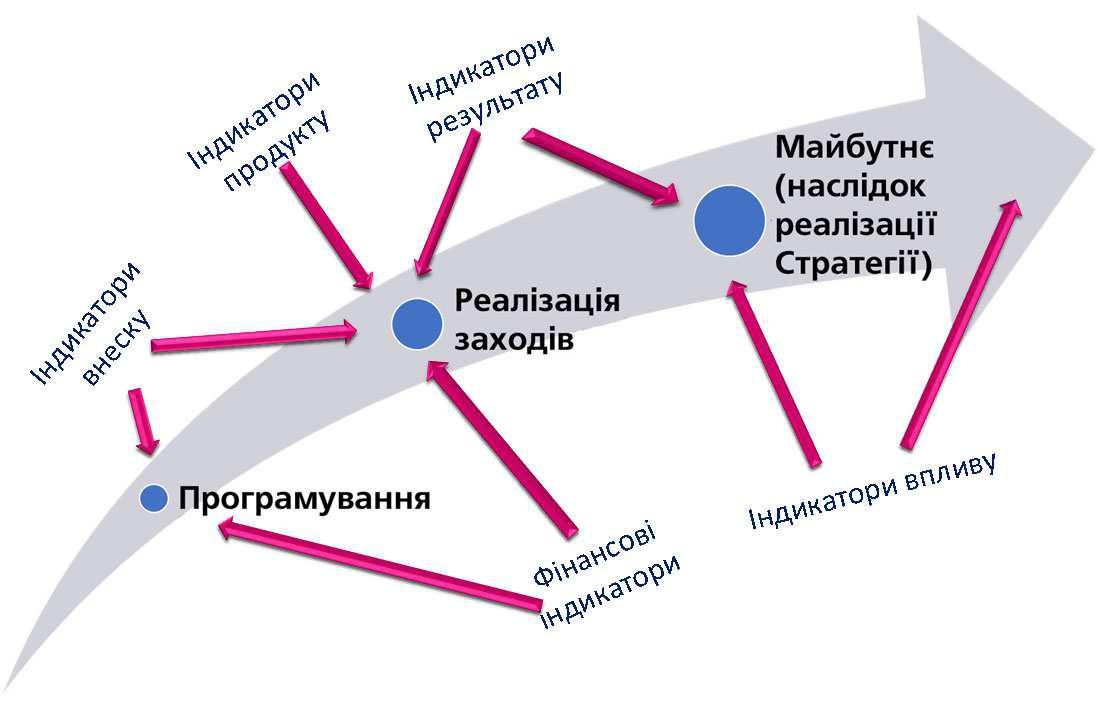 Джерело: Партиципативна модель Стратегічного планування Фундації Розвитку Місцевої Демократії, автор Цезарій ТрутковськийВ роботі над всіма вищезазначеними елементами стратегії забезпечено вимоги принципів стратегічного планування, які складаються з чотирьох основних фаз діяльності:ДіагностикаПлануванняВпровадженняОцінка.Ключовим елементом в підготовці стратегії розвитку є планування, але в той же час для успіху реалізації плану заходів ключовим аспектом є спосіб його впровадження. Оскільки більшість проблем, зв’язаних з реалізацією стратегії, частіше всього виникають з не дуже детального визначення цілей та заходів, які повинні бути виконані, тому в представленому документі розробники намагались створити якомога прозорішу і відкриту схему цілей та заходів, яка спростить розуміння їх необхідності. Велику увагу було приділено опису окремих завдань, які в якості фінальних «продуктів» проведених аналізів та консультацій виникають безпосередньо з умов розвитку, а також прийнятих стратегічних напрямків розвитку громади.Необхідно підкреслити, що стратегія є так званим «максимальним планом», що означає включення до неї всіх заходів, які мешканці хотіли б реалізувати в громаді до 2025 року – і якби так сталось, то повинні бути повністю забезпечені всі умови, зв’язані з отриманням власних коштів, зовнішніх коштів та використанням технічних та організаційних можливостей.В реальності цілі, записані в стратегії, ніколи не досягаються абсолютно в такому вигляді, в якому заплановані в перший раз, оскільки під час реалізації стратегії змінюється як орган місцевого самоврядування, так і його оточення – з’являються нові концепції, виклики, очікування та можливості, наслідком чого може стати зміна чи навіть відміна частини первинних планів, а на їх місці можуть з’явитись інші.В роботі Робочої групи стратегічного планування Менської TГ брали участь:За реалізацію процесу партиципаційного стратегічного планування, а також розробку стратегії розвитку Менської міської територіальної громади відповідала група експертів Фундації розвитку місцевої демократії:Радослав Шарлея – ведучий експерт (Польща)Андрій Кавунець – український експертАнастасія Ланова – асистенстка групи експертів.1.3. Забезпечення участі жінок та соціально незахищених груп в місцевому управлінніВ документі стратегії, в багатьох місцях передбачено забезпечення участі жінок, молоді та представників соціально незахищених груп, в тому числі осіб старшого віку (група 60+), а також осіб з інвалідністю та/або осіб з особливими потребами. Не було передбачено окремо внутрішньо переміщених осіб з інших частин України, оскільки це поодинокі випадки. Забезпечення інтересів цих груп перш за все передбачене в запланованих заходах, вигодонабувачами яких будуть їх представники. Частина з них – це завдання, призначені для окремої групи з визначеного списку, частина – завдання більш загальні, в яких було вказано про забезпечення потреб даної окремої групи мешканців. Іншою формою забезпечення інтересів є планування процесів, які будуть забезпечувати участь цих груп в прийнятті рішень на місцевому рівні. Цей другий аспект полягає на забезпеченні представництва вищезазначених груп в роботі Групи управління стратегією, яка стане підрозділом, який буде займатись розподілом завдань, моніторингом, загальною оцінкою та актуалізацією плану. В п. 10.1. цього документу який присвячений впровадженню і моніторингу стратегії, знаходиться пункт про обов’язковість участі жінок (не менше 50% від загального складу Групи), а також участь молоді та представників соціально незахищених верств населення. Таке рішення має на меті забезпечення їх потреб в процесі впровадження та актуалізації стратегії.Коли йдеться про заплановані заходи для врахування інтересів жінок, молоді та представників соціально незахищених верств населення, то їх аналіз представлений нижче.Заходи для врахування інтересів жінок:1.2.1. Інституційна підтримка розвитку малого та середнього бізнесу шляхом створення та забезпечення діяльності Центру розвитку бізнесу (в т.ч. стимулювання жіночого підприємництва)1.2.3. Ініціювання створення спілок підприємців ТГ або ГО підприємців (в т.ч. дорадчо-консультативного органу з питань підприємництва та інвестицій при голові ТГ) (в т.ч. стимулювання жіночого підприємництва)1.2.5. Оптимізація розмірів місцевих податків і зборів, а також їх диференціація за видами діяльності, розробка механізмів стимулювання бізнесу  (в т.ч. стимулювання жіночого підприємництва)1.2.7. Сприяння запровадженню серед дрібних сільськогосподарських виробників сучасних аграрних технологій (в т.ч. стимулювання жіночого підприємництва)1.3.3. Забезпечення надання  інформації, консультацій та навчання в ТГ за напрямками (інноваційне сільське господарство зелений туризм, зміни в законодавстві, кластери, вело –туризм, діяльність громадських організацій,  проектний менеджмент, і т.д.) (в т.ч. стимулювання жіночого підприємництва)Врахування потреб жінок буде зазбезпечено в процесі реалізації завдань, що передбачають дотримання принципу рівності статей – вони будуть представлені в останньому пункті цього розділу.Заходи в інтересах дітей та молоді:1.2.1. Інституційна підтримка розвитку малого та середнього бізнесу шляхом створення та забезпечення діяльності Центру розвитку бізнесу (в т.ч. стимулювання молодіжного підприємництва)1.2.3. Ініціювання створення спілок підприємців ТГ або ГО підприємців (в т.ч. дорадчо-консультативного органу з питань підприємництва та інвестицій при голові ТГ) (в т.ч. стимулювання молодіжного підприємництва)1.2.5. Оптимізація розмірів місцевих податків і зборів, а також їх диференціація за видами діяльності, розробка механізмів стимулювання бізнесу  (в т.ч. стимулювання молодіжного підприємництва)1.2.7. Сприяння запровадженню серед дрібних сільськогосподарських виробників сучасних аграрних технологій (в т.ч. стимулювання молодіжного підприємництва)1.3.3. Забезпечення надання  інформації, консультацій та навчання в ТГ за напрямками (інноваційне сільське господарство зелений туризм, зміни в законодавстві, кластери, вело –туризм, діяльність громадських організацій,  проектний менеджмент, і т.д.) (в т.ч. стимулювання молодіжного підприємництва)3.1.1. Проведення заходів щодо охоплення учнів відпочинковими послугами в пришкільних таборах 3.1.2. Розробка та затвердження в установленому порядку Плану створення спроможної мережі закладів загальної середньої освіти Менської міської ТГ3.1.3. Проведення капітальних та поточних ремонтів приміщень ЗЗСО відповідно до запланованої оптимізованої мережі3.1.4. Створення Комунальної установи «Центр з обслуговування освітніх установ та закладів освіти» та переведення закладів освіти громади на самостійне ведення бухгалтерського обліку та господарчої діяльності3.1.6. Реалізація ремонтів, реконструкцій та модернізацій відповідно до Плану ремонтів закладів освіти Менської міської ради3.1.7. Здійснення будівництва нового приміщення їдальні Менського ОЗЗСО І-ІІІ ст. ім.Т.Г.Шевченка3.1.8. Енергоефективна реновація приміщення початкових класів Менського ОЗЗСО І-ІІІ ст. ім.Т.Г.Шевченка3.1.9. Здійснення капітального ремонту частини приміщення будівлі Опорного закладу Менська гімназія3.1.10. Здійснення капітального ремонту харчоблоку Макошинського ЗДО «Сонечко»3.1.11.Здійснення капітального ремонту покрівлі Менського ЦДЮТ3.1.12. Проведення капітального ремонту першого поверху основного приміщення Менського ОЗЗСО І-ІІІ ст. ім.Т.Г.Шевченка3.1.13. Покращення рівня матеріально-технічної бази закладів освіти громади3.1.15. Реалізація програми «Обдарована молодь»3.1.16. Розвиток та підтримка дистанційної освіти3.1.17. Підтримка позашкільної освіти3.2.6. Створення «Молодіжного простору» в КЗ «Центр культури та дозвілля молоді» та забезпечення діяльності3.3.1. Розширення мережі спортивних секцій Менської ДЮСШ3.3.2. Збільшення кількості спортивних гуртків в ЗЗСО3.8.7. Налагодження та покращення співпраці з ГО, розвиток та підтримка громадських ініціатив населення, молодіжних та дитячих організаційЗаходи з урахуванням потреб мало мобільних груп населення та осіб з обмеженими можливостями:1.2.2. Облаштування комерційно-розважальних просторів у населених пунктах Менської міської  територіальної громади (з урахуванням потреб мало мобільних груп населення)1.3.2. Виготовлення і встановлення вказівників, інформаційних щитів та знаків до основних туристично-екскурсійних об’єктів (з представленням інформації щодо доступності об’єктів для осіб з обмеженими фізичними можливостями)1.3.4. Розробка та просування інформаційної продукції про туристичні можливості громади (з представленням інформації щодо доступності об’єктів для осіб з обмеженими фізичними можливостями)1.3.5. Постійна підтримка та супровід електронної інформаційної системи управління туристичним потенціалом громади (з представленням інформації щодо доступності об’єктів для осіб з обмеженими фізичними можливостями)2.1.1. Капітальний ремонт дорожнього покриття автомобільних доріг згідно Програми фінансування робіт з будівництва, реконструкції, ремонту та утримання автомобільних доріг комунальної власності Менської міської територіальної громади на 2021-2023 роки (з урахуванням потреб мало мобільних груп населення)2.1.2. Поточний ремонт дорожнього покриття автомобільних доріг згідно Програми фінансування робіт з будівництва, реконструкції, ремонту та утримання автомобільних доріг комунальної власності Менської міської територіальної громади на 2021-2023 роки (з урахуванням потреб мало мобільних груп населення)2.1.5. Будівництво нових та ремонт існуючої мережі тротуарів м. Мена згідно Програми фінансування робіт з будівництва, реконструкції, ремонту та утримання автомобільних доріг комунальної власності Менської міської територіальної громади на 2021-2023 роки (з урахуванням потреб мало мобільних груп населення)2.1.6. Організація і безпека дорожнього руху згідно Програми фінансування робіт з будівництва, реконструкції, ремонту та утримання автомобільних доріг комунальної власності Менської міської територіальної громади на 2021-2023 роки (з урахуванням потреб мало мобільних груп населення)2.1.7. Облаштування місць для паркування транспортних засобів та їх обслуговування (з урахуванням потреб мало мобільних груп населення)3.1.1. Проведення заходів щодо охоплення учнів відпочинковими послугами в пришкільних таборах (з урахуванням потреб мало мобільних груп населення)3.1.3. Проведення капітальних та поточних ремонтів приміщень ЗЗСО відповідно до запланованої оптимізованої мережі (з урахуванням потреб мало мобільних груп населення)3.1.6. Реалізація ремонтів, реконструкцій та модернізацій відповідно до Плану ремонтів закладів освіти Менської міської ради (з урахуванням потреб мало мобільних груп населення)3.1.7. Здійснення будівництва нового приміщення їдальні Менського ОЗЗСО І-ІІІ ст. ім.Т.Г.Шевченка (з урахуванням потреб мало мобільних груп населення)3.1.8. Енергоефективна реновація приміщення початкових класів Менського ОЗЗСО І-ІІІ ст. ім.Т.Г.Шевченка (з урахуванням потреб мало мобільних груп населення)3.1.9. Здійснення капітального ремонту частини приміщення будівлі Опорного закладу Менська гімназія (з урахуванням потреб мало мобільних груп населення)3.1.10. Здійснення капітального ремонту харчоблоку Макошинського ЗДО «Сонечко» (з урахуванням потреб мало мобільних груп населення)3.1.12. Проведення капітального ремонту першого поверху основного приміщення Менського ОЗЗСО І-ІІІ ст. ім.Т.Г.Шевченка (з урахуванням потреб мало мобільних груп населення)3.1.13. Покращення рівня матеріально-технічної бази закладів освіти громади (з урахуванням потреб мало мобільних груп населення)3.2.1. Розробка та впровадження комплексу нових видів надання послуг та покращення якості існуючих послуг в бібліотеках та будинках культури та сільських клубах (з урахуванням потреб мало мобільних груп населення)3.2.2. Створення Центру культурних послуг в КЗ «Менський будинок культури» Менської міської ради (з урахуванням потреб мало мобільних груп населення)3.2.3. Реалізація та актуалізація «Програми розвитку культури Менської територіальної громади» покращення матеріально – технічної бази закладів культури (з урахуванням потреб мало мобільних груп населення)3.2.4. Реалізація та актуалізація Програми підтримки та розвитку творчих колективів відділу культури Менської територіальної громади з забезпеченням підтримки для всіх творчих колективів3.2.6. Створення «Молодіжного простору» в КЗ «Центр культури та дозвілля молоді» та забезпечення діяльності (з урахуванням потреб мало мобільних груп населення)3.2.7. Реалізація Програми культурно-мистецьких заходів (з урахуванням потреб мало мобільних груп населення)3.3.1. Розширення мережі спортивних секцій Менської ДЮСШ (з урахуванням потреб мало мобільних груп населення)3.3.2. Збільшення кількості спортивних гуртків в ЗЗСО (з урахуванням потреб мало мобільних груп населення)3.3.3. Встановлення у місцях масового відпочинку населення сучасних спортивних майданчиків (з урахуванням потреб мало мобільних груп населення)3.3.4. Реконструкція спортивного комплексу в місті Мена (з урахуванням потреб мало мобільних груп населення)3.3.6. Проведення Спартакіади серед населених пунктів  Менської громади (з урахуванням потреб мало мобільних груп населення)3.3.7. Забезпечення участі збірних команд громади у змаганнях вищих рівнів (з урахуванням потреб мало мобільних груп населення)3.4.2. Капітальний ремонт 3-х поверхового лікувального корпусу КНП «Менська міська лікарня»  з ремонтом теплових мереж  із застосуванням заходів теплореновації по вул. Шевченка, 61 в м.Мена Чернігівської області (з урахуванням потреб мало мобільних груп населення)3.4.4. Забезпечення виконання Програми підтримки розвитку первинної медичної допомоги на території Менської міської ТГ (з урахуванням потреб мало мобільних груп населення)3.4.5. Реалізація та актуалізація Програми підтримки закладів вторинної допомоги на території Менської міської ТГ (з урахуванням потреб мало мобільних груп населення)3.7.2. Створення належного ЦНАП на базі реконструйованого приміщення, запровадження ЦНАП ДІЯ (з урахуванням потреб мало мобільних груп населення)3.7.3. Створення додаткових віддалених робочих місць відділу ЦНАП (з урахуванням потреб мало мобільних груп населення)Діяльність для людей старшого віку (віком 60+):3.2.1. Розробка та впровадження комплексу нових видів надання послуг та покращення якості існуючих послуг в бібліотеках та будинках культури та сільських клубах (окремі секції тa заходи для людей старшого віку)3.2.2. Створення Центру культурних послуг в КЗ «Менський будинок культури» Менської міської ради (окремі секції тa заходи для людей старшого віку)3.2.3. Реалізація та актуалізація «Програми розвитку культури Менської територіальної громади» покращення матеріально – технічної бази закладів культури (окремі секції тa заходи для людей старшого віку)3.2.4. Реалізація та актуалізація  Програми підтримки та розвитку творчих колективів відділу культури Менської територіальної громади з забезпеченням підтримки для всіх творчих колективів (окремі секції тa заходи для людей старшого віку)3.2.5. Розроблення та реалізація програми з книговидання (окремі заходи для людей старшого віку)3.2.7. Реалізація Програми культурно – мистецьких заходів (окремі заходи для людей старшого віку)3.3.5. Інформування населення про позитивний вплив рухової активності на організм людини (окремі заходи для людей старшого віку)3.5.1. Реалізація проєкту «Соціальне таксі»3.5.2. Запровадження нових соціальних послуг у громаді згідно потреб населення Менської ТГ (з врахуванням потреб осіб старшого віку)3.5.3. Налагодження системної співпраці з громадськими організаціями та іншими організаціями, що діють в сфері соціальної допомоги (з врахуванням потреб осіб старшого віку)3.5.4. Розробка та забезпечення виконання програми поховання малозабезпечених та самотніх мешканців (компенсація вартості послуги) (з врахуванням потреб осіб старшого віку)3.5.5. Створення групи соціально психологічної реабілітації ветеранів, членів їх сімей та всіх хто постраждав від збройного конфлікту на сході України  (з врахуванням потреб осіб старшого віку)3.6.3. Актуалізація та реалізація програми профілактики правопорушень «Безпечна програма» (окремі заходи для людей старшого віку)Заходи для інших груп мешканців, які потребують особливої ​​підтримки3.5.1. Реалізація проєкту «Соціальне таксі»3.5.2. Запровадження нових соціальних послуг у громаді згідно потреб населення Менської ТГ3.5.4. Розробка та забезпечення виконання програми поховання малозабезпечених та самотніх мешканців (компенсація вартості послуги)3.5.5. Створення групи соціально психологічної реабілітації ветеранів, членів їх сімей та всіх хто постраждав від збройного конфлікту на сході УкраїниДодаткові заходи для для задоволення потреб або забезпечення рівного доступу для всіх груп населення3.1.4. Створення Комунальної установи «Центр з обслуговування освітніх установ та закладів освіти» та переведення закладів освіти громади на самостійне ведення бухгалтерського обліку та господарчої діяльності (з дотриманням принципів гендерної рівності)3.1.5. Реорганізація Степанівського МНВК з подальшим створенням Степанівського міжшкільного ресурсного центру (з дотриманням принципів гендерної рівності)3.3.5. Інформування населення про позитивний вплив рухової активності на організм людини (з урахуванням потреб усіх груп жителів)3.4.1. Розробка та впровадження системи мотивації для молодих (нових) спеціалістів (з забезпеченням дотримання принципів гендерної рівності)3.6.4. Забезпечення діяльності та розширенні мережі МПК та сприяння створенню ДПК (реалізація Програми) (з дотриманням принципів гендерної рівності)3.7.2. Створення належного ЦНАП на базі реконструйованого приміщення, запровадження ЦНАП ДІЯ (з дотриманням принципів гендерної рівності)3.7.3. Створення додаткових віддалених робочих місць відділу ЦНАП (з дотриманням принципів гендерної рівності)3.3.6. Проведення Спартакіади серед населених пунктів  Менської громади (з урахуванням потреб різних груп жителів)3.3.7. Забезпечення участі збірних команд громади у змаганнях вищих рівнів (з урахуванням потреб різних груп жителів)3.8.1. Створення нових інформаційних можливостей для комунікації влади та громадськості (з урахуванням потреб різних груп жителів)3.8.2. Розробка та реалізація Комунікаційної стратегії (з урахуванням потреб різних груп жителів)3.8.3. Використання бюджету участі, запровадження і оновлення механізмів участі (з урахуванням потреб різних груп жителів)3.8.4. Сприяння діяльності дорадчо-консультативних органів та їх ефективної співпраці з громадою (з урахуванням потреб різних груп жителів)3.8.7. Налагодження та покращення співпраці з ГО, розвиток та підтримка громадських ініціатив населення, молодіжних та дитячих організацій (з урахуванням потреб різних груп жителів).Висновки з діагнозу умов місцевого розвиткуВ даному розділі представлено найважливіші висновки проведеного вивчення стану Менської міської територіальної громади у період з січень по березень 2021 р., що було проведено Радославом Шарлея та Андрієм Кавунцем на замовлення Фундації Розвитку Місцевої Демократії. Повний текст діагностики поданий у додатку №1 до даного документу.2.1. Загальна інформація про громадуМенська громада у поточному форматі була створена 25.10.2020 року. Вона розташована в північній частині України та Чернігівської області, над річками Мена та Десна. Площа громади - 1.026,1 km2, з яких 78% використовується в сільськогосподарській діяльності, а ліси займають лише 9%. Через громаду проходить траса «Чернігів – Новгород-Сіверський» (і далі до кордону з Росією). Також є залізнична лінія з двома станціями. Відстань до районного центру – 31 км, до обласного центру – 69 км, до Києва – 208 км. Відстань до кордонів з Росією та Білорусією становить 70-90 км.До складу громади входить 39 населених пунктів (з яких багато невеликих сіл) та 20 бувших сільських рад, загальна кількість мешканців - 27.023. Адміністративним центром громади є місто Мена, в якому проживає 11.476 мешканців. Характерною особливістю громади є її значна площа та низька щільність населення. Через інколи суттєві відстані до адміністративного центру, поганий стан доріг та відсутність пасажирського сполучення виникають серйозні проблеми з мобільністю мешканців.Серйозною проблемою є зменшення кількості мешканців та старіння населення громади – натуральний приріст та сальдо міграції є від’ємними, біля 30% мешканців має вік понад 60 років. Значна кількість мешканців працює в бюджетній сфері, але важливу роль також відіграють сільське господарство та промисловість. На території громади працює кілька середніх сільськогосподарських підприємств та виробничих фірм (сир, мінеральна вода, гофрокартон, дорожнє будівництво).Рівень безробіття досить високий на сільських територіях, що є наслідком обмеженої кількості робочих місць, низьким рівнем заробітків або просто небажанням займатись професійною діяльністю.До послуг мешканців є багато об’єктів та послуг в сферах культури і освіти, охорони здоров’я та соціальної допомоги, але більшість комунальних будинків є занадто великою для актуальних потреб та вони вимагають моденізації. В першу чергу модернізуються школи, бібліотеки та лікарня.Якщо йдеться про інфраструктуру, то головною проблемою є поганий стан доріг та незначний відсоток забезпечення водопостачанням та водовідведенням, а також часто поганий рівень доступу до Інтернету. Система вивезення та захоронення сміття функціонує частково (переважно тільки в Мені).Населення громади етнічно однорідне, відсутні конфлікти на цьому фоні, але рівень внутрішньої інтеграції є низьким. Суспільна активність мешканців є невисокою, але стає все більше ініціатив знизу.Майбутнє громади необхідно формувати в поступовому переведенні традиційного сільського господарства в інноваційне з розвинутою переробкою. Громада також має значний природній та культурний потенціал, які можуть стати основою для розвитку туристичної сфери.Управління ОТГДо складу структури апарату Менської міської ради входить виконавче керівництво громади (7 осіб), старости (20 осіб), відділи та сектори - загалом 118,75 штатних одиниць (фактично зайняті - 106). Крім цього, існує кілька відокремлених суб’єктів - юридичних осіб.ЦНАП надає 167 різних послуг, у тому числі 37 соціальних. У планах є збільшення кількості послуг та запровадження системи управління якістю послуг. В рамках ЦНАП діє система «Соціальна громада».До складу Ради входить 26 осіб, у тому числі 11 жінок (46%). У складі Ради створено 4 постійні комісії та 8 політичних партій (по 2-5 осіб з кожної).Виконавчий комітет (виконком) складається з 39 осіб, у тому числі 21 чоловіка (54%) та 18 жінок (46%). ЦНАП надає 167 різних послуг, у тому числі 37 соціальних. У планах є збільшення кількості послуг та запровадження системи управління якістю послуг. В рамках ЦНАП діє система «Соціальна громада».Економіка ОТГ Основними джерелами доходу мешканців громади є робота в торгівлі, сільському господарстві, освіті, органах місцевого самоврядування, промисловості та послугах.Зареєстровано 2560 суб’єктів господарювання (500 юридичних осіб та 2060 індивідуальних підприємців), основний код діяльності (КВЕД) - торгівля. Найбільшими роботодавцям громади є адміністрація громади, яка в усій бюджетній сфері працевлаштовує 1143 особи.У громаді працює близько 30 сільськогосподарських підприємств, які займаються вирощуванням зернових, олійних культур та тваринництвом. Посіви становлять в середньому 2-3 тис. га, тому вони класифікуються як середні. У цій сфері спостерігається сезонність у працевлаштуванні. Не вистачає професіоналів, особливо у тваринництві; фермери змушені організовувати перевезення робітників. Офіційний рівень безробіття становить 12,4%; в реальному вираженні він набагато вищий, особливо у сільській місцевості - до 30% (неофіційні дані). Багато людей працюють неофіційно або сезонно. Разом з тим, на ринку праці існує значний дефіцит кадрів (переважно тех. спеціальності та лікарі). Трудова міграція відбувається переважно до Києва або за кордон (Польща). Приблизний рівень становить близько 20%. Молодь, яка їде вчитися у вузи, у громаду, переважно, не повертається. Сфера послуг не дуже розвинена, незважаючи на попит.Бюджет ТГ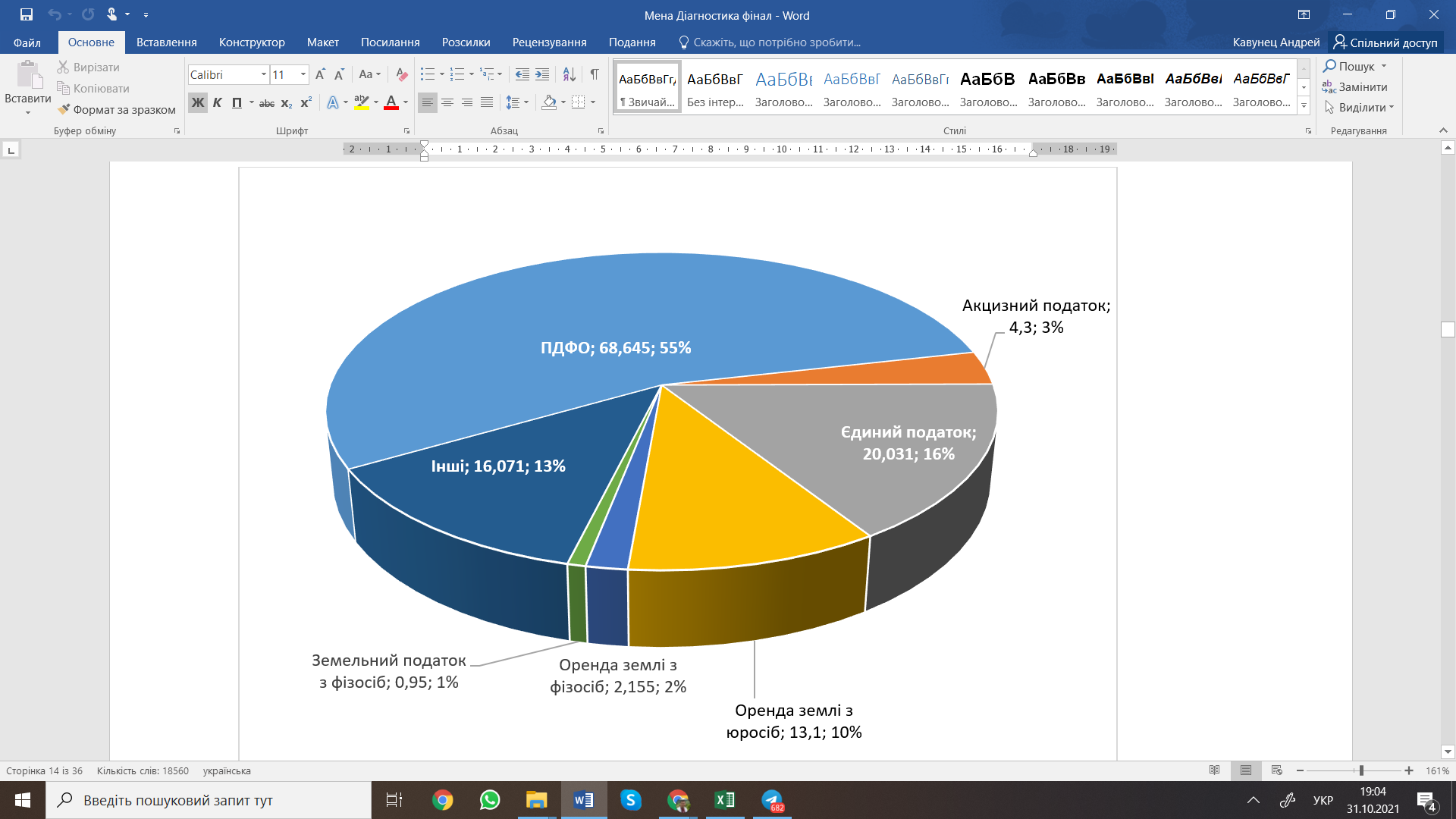 Рисунок 4. Структура власних доходів громади в 2021 р. (млн. грн.)В 2021 році загальний розмір бюджету громади заплановано в розмірі 209,43 млн. грн., що на 14,78 млн. грн. (13%) більше ніж в 2020 році. Незважаючи на відсутність в прогнозованому бюджеті на 2021 рік частини надходжень з державного бюджету, бюджет збільшився за рахунок очікуваних власних доходів на 14,78 млн. грн. (+13%), базової дотації – на 0,85 млн. грн. (+8%) та освітньої субвенції  -  на 24,28 млн. грн. (+50%). Загальне зростання бюджету громади також відбулось внаслідок збільшення громади, оскільки в склад громади увійшли ще 4 бувших сільських ради.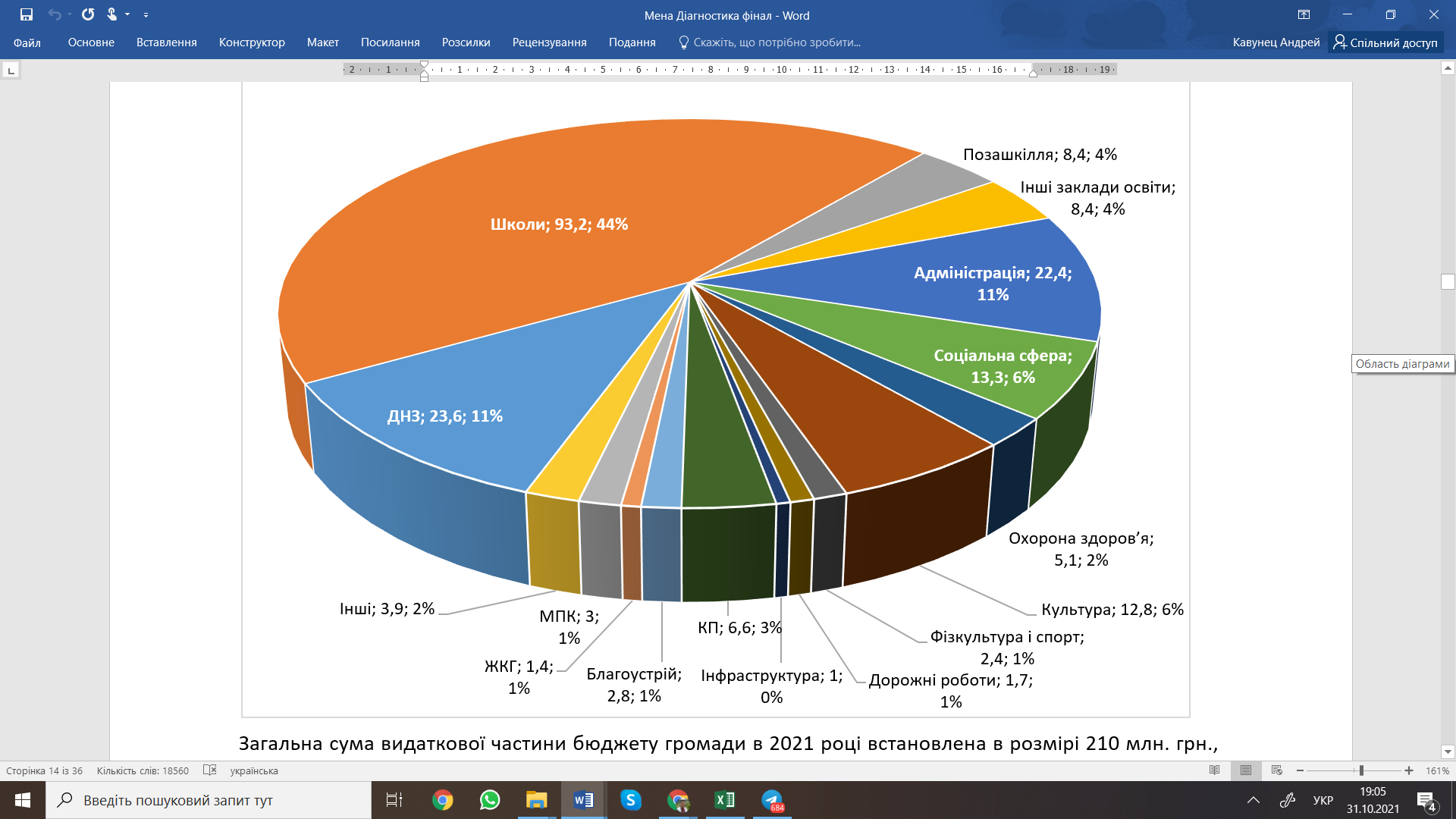 Рисунок 5. Структура видатків громади у 2021році (млн. грн.)Загальна сума видатків бюджету громади в 2021 році складає 210 млн. грн., що на 22,9 млн. грн. (12%) більше ніж в 2020 році. Головними напрямками видатків залишатиметься освіта  - 133,6 млн. грн., або 64%. Слід відмітити, що загальні видатки на освіту в громаді зростають в порівнянні з 2020 роком з 110,1 млн.грн. до 133,6 млн. грн. (+23,5 млн. грн.), з 59% до 64% (+5%). Громада отримує освітню субвенцію в розмірі 73,15 млн. грн., однак дофінансування з бюджету складає 60,45 млн. грн. На другому місці видатки на адміністрування громади - 22,4 млн. грн., або 10,67%. Серед значних видатків залишаються соціальна сфера – 13,3 млн. грн. (6,33%) та культура – 12,8 млн. грн. (6,1%).Стан повітря та води в громаді задовільний; немає серйозних джерел забруднення.Значну частину забруднення атмосферного повітря викликають стаціонарні джерела викидів - застаріле обладнання та технології промислових та сільськогосподарських підприємств. Сільське господарство, яке використовує добрива та пестициди, сприяє зниженню якості ґрунту та рівня ґрунтових вод (поряд із зміною клімату). Одним з найбільших забруднювачів навколишнього середовища також є тверді відходи (3552 т. у 2019р.). Нерозвинена система сортування та утилізації відходів сприяє забрудненню довкіллю. Відходи викидаються на незаконні звалища. Черговою проблемою є низький рівень каналізування території громади (14%), що спричиняє просочування стічних вод у ґрунт та забруднення води. Як результат - вода у криницях погіршується.На території громади знаходиться низка заповідників загальнодержавного та місцевого значення, а також пам’ятки природи. Найвідоміший з них – це зоопарк «Менський». Менська громада володіє також значним історичним та культурним потенціалом. Археологічні розкопки представлені 20 городищами та поселеннями часів Київської Русі, 5 з них добре збереглися.2.2. Технічна і суспільна інфраструктура в громаді, специфіка надання послугОсвіта (школи і дошкільні навчальні заклади)На території громади функціонує 16 закладів дошкільної освіти для 585 дітей (у тому числі 63% у Мені), 16 закладів загальної середньої освіти. Загалом у школах наявні 7 002 місця, а відвідують їх 2422 учні, тобто наповненість складає лише 34,9%, що призводить до великих витрат на утримання закладів. Середньорічна вартість утримання учня коливається від 24,8 до 66,3 тис.Утримання та належне функціонування закладів освіти з невеликою кількістю учнів на даний час є основною проблемою. На сьогоднішній день у громаді є 7 малокомплектних закладах, у початкових класах створюються спільні класи, що негативно позначається на якості навчання.Мережа інклюзивних класів постійно розвивається - на даний час в 5 закладах функціонує 24 класи, в яких навчається 20 учнів з особливими потребами. У закладах загальної середньої освіти працює 370 вчителів та 163 обслуговуючих працівників (30,58%).Система позашкільної освіти включає: Менська дитяча  музична школа, Менська дитячо-юнацька спортивна школа, Менська станція юних техніків, Менський центр дитячої та юнацької творчості.З 2017 року в громаді функціонує інклюзивно-ресурсний центр, які надають послуги у т.ч. для мешканців сусідніх 3-х громад. У 2020 році була створена КУ «Центр розвитку педагогічних працівників Менської міської ради». Починаючи з 1977 року працює Степанівський міжшкільний навчально-виробничих комбінат.10 закладів загальної середньої освіти  громади мають доступ до високошвидкісного оптоволоконного Інтернету. Водночас доступ до Інтернету є проблемою у сільській місцевості. У школах також є проблема з комп’ютерною технікою - її не вистачає, а більше половини - застаріла.Останні роки громада приділяла багато уваги покращенню матеріально-технічного стану закладів освіти. По комп’ютерному забезпеченню сьогодні досягнуто показника 3,5–4 учнів на одиницю. Іншою проблемою є брак кадрів (особливо викладачів природничих та математичних дисциплін). У громаді працює 60% вчителів пенсійного віку. Програми заохочення молодих вчителів не існує.11 автобусами забезпечується підвезення 284 учні з 20 населених пунктів. На підставі угоди з Березнянською громадою учнів цієї громади довозять до навчальних закладів Менської громади. У 2021-2022 роках оптимізовано освітню мережу шляхом ліквідації 3 закладів освіти. Для подальшої оптимізації необхідно вирішити питання належного стану доріг та освітлення (найсерйозніша проблема в селі Ушня).Охорона здоров’я і соціальна допомогаМережа закладів охорони здоров’я громади І рівня включає КНП «Менський центр первинної медико-санітарної допомоги», амбулаторія  в Мені (обслуговує також 18 сіл, 34 штатні одиниці, у т.ч 8 лікарів), 5 амбулаторій у селах (32 штатні одиниці, у т.ч. 5 лікарів), 5 ФАПів (13 штатних одиниць) та 13 фельдшерських пунктів (18 штатних одиниць).Існує дефіцит лікарів та молодшого медичного персоналу. Багато з них виїхало. Сімейних лікарів у місті недостатньо, вони перевантажені. Що стосується сімейних лікарів у селах, то ситуація інша - необхідно підвищувати професійний рівень лікарів.В своєю чергою, медичні послуги II рівня у громаді надає КНП «Менська міська лікарня» та   паліативний заклад у с. Макошині. Послугами лікарні користуються у т.ч. мешканці сусідніх громад. У 2020 році лікарня надавала 13 пакетів (включаючи пакет COVID) - найбільша кількість в області серед районних лікарень. До складу лікарні входить стаціонарне відділення на 130 ліжок та амбулаторія, стоматологічне та амбулаторне відділення, а також допоміжні підрозділи. Стаціонарна допомога надається за такими 11 напрямами.Лікарня оснащена сучасним комп’ютерним томографом, цифровими та аналоговими рентгенівськими апаратами, лапароскопічною хірургією, відеоендоскопією та іншим обладнанням, необхідним для надання медичної допомоги пацієнтам, вагітним жінкам, матерям та новонародженим. В епоху пандемії розвивається телемедицина - є кілька комплектів, придбаних в рамках державної програми.У лікарні працює 329 працівників, у т.ч. 44 лікарі. В даний час існує нагальна потреба у поповненні персоналу лікарями за окремими спеціальностями, майже половина лікарів пенсійного віку. Громада фінансує екстрену медицину та утримує дві з 4 існуючих станцій. Існує проблема з процедурою повідомлення – вона здійснюється через Чернігівську районну службу охорони здоров’я. Як правило, карета швидкої допомоги приїжджає швидко.У громаді діють наступні установи соціальної допомоги: Центр обслуговування клієнтів (діє система «Соціальна громада», пункти у кожному старостаті), Служба у справах дітей, Територіальний центр соціального обслуговування (Терцентр), Менський міський центр соціальних послуг.У 2020 році Центр виявив 1514 осіб, які потребують соціальних послуг, 85% з яких були забезпечені. Матеріально-технічна база закладу знаходиться в задовільному стані, проте вимагає обладнання та модернізації харчоблоку, пральні. Жителі задоволені послугами соціальних працівників.Центр складається з наступних відділень: Відділення соціальної допомоги вдома (у 2020 році було обслужено 502 людини, всього понад 40 різних послуг), відділення денного перебування (у 2020 році послуги отримали 317 осіб), відділення організації надання адресної натуральної та грошової допомоги (у 2020 році надало 7115 послуг), відділення стаціонарного догляду для постійного або тимчасового проживання (розраховане на 45 осіб, наразі розміщено 33 особи). КультураКультурною діяльністю у громаді займаються Менський міський будинок культури із 24 філіями, Менська публічна бібліотека із 24 філіями, Центр культури і дозвілля молоді, Менський краєзнавчий музей.На базі Будинку культури функціонують 133 гуртки художньої самодіяльності та 24 - за інтересами, в яких беруть участь 2000 осіб. Творчий потенціал молоді у Центрі культури та дозвілля молоді реалізується через організацію клубів та тематичних гуртків. У Центрі є кінозал, де проводяться кінопокази. КЗ «Менський краєзнавчий музей ім. В. Ф Покотила» налічує близько 18,7 тис. експонатів.Менська публічна бібліотека працює у новому форматі вже рік. Це інформаційний простір для всіх груп мешканців. У 2020 році оновлено матеріально-технічну базу сільських бібліотек. В даний час 8 з 24 бібліотек мають доступ до Інтернету та комп’ютерів, перетворюються на інформаційні центри. Проблема полягає у відсутності опалення у частині сільських бібліотек, тому взимку їх доводиться переносити в приміщення старостатів. У цих кімнатах планується розміщувати бібліотеки постійно.Основною проблемою культурно-освітньої діяльності громади є відсутність хороших приміщень (майже всі приміщення потребують ремонту і утеплення) та обладнання. Проблема також полягає в тому, що у молодих людей мало варіантів того, що робити у вільний час. У селах працівники будинків культури мають гнучкий графік роботи, що дозволяє їм забезпечити більше можливостей для зустрічей дітей та молоді. СпортВ громаді нараховується 77 об'єктів спортивної інфраструктури, включаючи 9 шкільних спортивних залів та 18 спортивних майданчиків, які перебувають у задовільному стані. В інших 8 школах взимку заняття проводяться в коридорах. Також є 2 спортивні зали: у місті поруч з центральним стадіоном та в селі Макошине в будинку культури. Поблизу 2 міських шкіл побудовано сучасні спортивні майданчики: футбольне поле зі штучним покриттям та багатофункціональний спортивний майданчик. Обидва шкільні майданчики та частина шкільних спортивних залів доступні для усіх мешканцям.Міський стадіон, на якому проводяться місцеві, районні та обласні змагання, частково знаходиться у поганому стані та не відповідає сучасним вимогам – існує необхідність в його модернізації.Мешканці досить активні в плані фізичної культури та активного відпочинку, у місті організовують безліч тематичних спортивних заходів, у т.ч. один з найбільших чемпіонатів з футболу в області. Люди похилого віку активно займаються ходьбою, волейболом, футболом, шахами та велоспортом. Масштаби активності могли б бути значно більшими, якби було достатньо об’єктів та приміщень. У селах ситуація ще складніша - тут не вистачає не лише приміщень, а й кваліфікованих фахівців.У громаді діє спортивна школа - 288 дітей тренуються в секціях баскетболу, вільної боротьби, пауерліфтингу, легкої атлетики, панкратіону та футболу. Також є два спортивно-оздоровчі клуби: «STRONG MEN» та оздоровчий клуб «Здоров’я» (для людей пенсійного віку), які відвідують відповідно 68 та 45 осіб різного віку. Також працює тут фітнес-клуб "GYM", де тренується близько 70 осіб.На території громади позначені туристичні велосипедні маршрути, проводяться велопробіги. Дороги і дорожня інфраструктураЧерез територію громади проходить дорога національного значення Н-27 Чернігів-Мена-Сосниця-Грем’яч, яка є сполученняс між Україною та Росією. Дорога вже давно не ремонтується і вимагає оновлення. На території громади є також регіональні та територіальні дороги загального користування державного значення загальною довжиною 81,8 км.Мережа підпорядкованих громаді доріг має довжину 421 186 км. В даний час значна кількість асфальтованих доріг потребує ремонту - близько 85%, у тому числі 50% - капітального ремонту. У місті Мена існує потреба в реорганізації руху транспорту шляхом введення перехрестя з круговим рухом на центральній площі; слід також встановити світлофори. Проблема полягає в тому, що головна дорога в місті - національного значення. Потрібно також будувати об’їздну дорогу. Влада громади намагається покращити ситуацію (наноситься розмітка, встановлюються обмежувачі швидкості), але бюджету громади не вистачає не лише на капітальний ремонт, а й навіть на поточний ремонт. Існує потреба у ремонті тротуарів та розмітці велосипедних маршрутів до місць відпочинку.Дуже поширеним серед жителів усіх сіл та міст є користування велосипедами. Загальна кількість вуличних ліхтарів – 2890 штук. Місто майже повністю оснащене вуличним освітленням (90%), сучасним світлодіодним освітленням і воно не потребує модернізації. Лише за останні роки освітлення було встановлено у багатьох селах (15 з 20 старостинських округів і то лише на головних вулицях), але потреби все ще задоволені на 35%. Інфраструктура, що використовується в домашніх господарствах (сміття, каналізація, газ і т.п.)Загальна довжина водопровідної мережі в місті Мена становить 48,05 км, а каналізаційної мережі - 12,815 км. У Мені дві частини міста не забезпечені водою. Що стосується сіл, то 9 з них мають часткові локальні водопровідні мережі, а одне село Макошино - частково каналізаційну мережу.Загалом у громаді налічується близько 11 тис. домогосподарств; 3,8 тис. забезпечуються централізованим водопостачанням (близько 35%) і близько 1,5 тис (14%) має каналізаційну систему.Муніципальна компанія «Менський комунальник» утримує мережі водопостачання загальною протяжністю 28,9 км та 10,05 км каналізаційної мережі, що належить громаді. Але насправді в місті довжина водопровідної мережі більша. Це ділянки, які мешканці побудували за власні кошти та утримують їх самі. Громада повинна терміново взяти їх на свій баланс. Діяльність у сфері поводження з твердими побутовими відходами у місті Мена здійснює КП «Менакомунпослуга» (100 працівникі). У 2016 році у Мені було запроваджено сортування відходів у контейнерах для скла та пластику, а потім їх перевезення на переробні підприємства. Відсоток жителів міста, охоплених системою вибіркового вивезення сміття, становить 62,4%. На території громади є три сертифіковані діючі сміттєзвалища: у селі Блистова (1,0 га), у Мені (6,1266 га - потрібно розширення) та у селі Покровське (1,5 га). Є багато незаконних сміттєзвалищ.Частково система вибіркового збору твердих побутових відходів у сільській місцевості впроваджується з 2016 року. Також розпочато збір відходів у школах та дитячих садках. Потрібно придбати більше тракторів та сміттєвозів, щоб забезпечити вивіз та поширити послугу на всі інші населені пункти.Рівень екологічної обізнаності низький, сміття викидається вздовж доріг та у канави між полями. Люди не готові платити за вивіз сміття; значна його частина спалюється, переважно вночі. Постачання електричної та теплової енергіїНа даний час місто Мена опалюється частково централізованою системою. Джерелами теплопостачання багатоквартирних будинків, підприємств та міських підрозділів обслуговування є 2 газові котельні компанії «Облтеплокомуненерго». Протяжність теплових мереж - 2,97 км.Індивідуальні опалювальні прилади застосовуються в односімейних будинках. Промислові підприємства використовують тепло з власних теплових установок або теплоцентралей сусідніх з ними підприємств. Основним паливом для теплових установок є газ з мережі.Постачальниками електроенергії є «Чернігівобленерго» та «Енера Чернігів». Трапляються перебої в електроживленні через застарілі електромережі (у селах є дерев’яні стовпи), і особливо через погані погодні умови. Через перенесення зони обслуговування електромереж (РЕМ) в Корюківку - час на ремонт значно видовжився. Крім того, лінії та підстанції перевантажені через збільшення споживання.Наразі не всі населені пункти громади підключені до мережі Інтернет за допомогою оптоволокна. В цих населених пунктах є лише мобільний інтернет і не завжди високої якості. Поряд з цим  в межах державної субвенції у 2021 році планується підключенню до мережі Інтернет  за допомогою оптоволокна ще 8 населених пунктів. Це дасть змогу підключити до мережі Інтернет всі населені пункти громади, де є заклади соціально-культурної сфери з відповідною швидкістю і якістю.ТранспортУ місті Мена щодня з листопада по квітень курсує міський автобус за 2-ма маршрутами. Це недостатня кількість комунікаційних маршрутів та мереж; існує нагальна потреба зв’язати село з адміністративним центром. Проблема вирішена лише в тих населених пунктах, які знаходяться на маршруті та обслуговуються транзитними автобусами. Було підписано угоду про співробітництво між органами самоврядування - планується створити одне комунальне підприємство для здійснення перевезень; проєкт поданий на співфінансування з Державного фонду регіонального розвитку (ДФРР).Автовокзал у Мені закритий, приміщення продано; раніше тут було понад 80 маршрутів. Крім того, усюди присутні нелегальні перевізники. Шкільні автобуси перевозять лише учнів.2.3. Проблеми і потреби громадиІнфраструктураПерша проблема, про яку повідомляють мешканці, це стан доріг (85% вимагає ремонту). Ще однією проблемою є інтенсивний рух дорогою державного значення через місто (потрібна об’їзна дорога) та відсутність рішень, що підвищують безпеку (круговий рух, світлофори). У громаді немає велосипедних доріжок, хоча багато жителів користуються велосипедами. Існує проблема із забезпеченням доступності для менш мобільних груп населення - переважна більшість установ не має спеціальних під’їздів чи пандусів. У селах потреби вуличного освітлення задовольняються у 35%.Між населеними пунктами громади немає пасажирських перевезень.Для багатьох жителів, особливо в епоху пандемії та дистанційного навчання, доступ до швидкої мережі Інтернет став ключовим питанням. Через низьку густоту населення його розширення становить певну проблему.Наступним викликом є водопровідно-каналізаційне господарство - ступінь водопостачання та водовідведення громади низький. Надання доступу до мережі для всіх мешканців потребуватиме значних інвестицій. Крім того, якість води, яка подається, щоразу погіршується через відсутність достатньо ефективної системи очищення води.Іншою проблемою є поводження з твердими побутовими відходами - у селах немає сертифікованих сміттєзвалищ, відсутній збір відходів у селах (лише частково в Макошиному) та їх сортування (є лише у місті та кількох селах). Вирішення цих питань є одним із найактуальніших завдань.ЕкономікаЩо стосується питань економіки, то головна проблема полягає у недостатній кількості відповідно оплачуваних робочих місць. Рівень фактичного безробіття в селах становить 30%. Тому Київ, Чернігів а також Польща та інші країни забирають найкращі кадри. З іншого боку, бракує спеціалістів у деяких галузях, наприклад, лікарів, вчителів, тех. спеціалістів та фахівців у галузі сільського господарства.Нелегальне працевлаштування є досить поширеним явищем. Багато мешканців, які займаються бізнесом, роблять це без офіційної реєстрації.Незважаючи на сільськогосподарський потенціал, переробна промисловість у громаді слаборозвинена. Виробництва товарів зі значною доданою вартістю мало. У громаді немає великих підприємств, які могли б забезпечити багато робочих місць.Підтримка бізнесу відсутня - у створенні компаній та їхньому розвитку, встановленні контактів. У громаді та околицях немає навчальних центрів, які б готували до роботи на сучасному виробництві.Сектор послуг для населення в селах недостатньо розвинений.Туристичний потенціал не використовується через відсутність інфраструктури та послуг для гостей. Зокрема, бракує облаштованих місць для відпочинку та харчування, а також готельних послуг. Не вистачає туристичної промоції, особливо за межами громади.Місцеві потреби, на які мають вплив громада та її мешканці, це створення робочих місць, головним чином за рахунок залучення інвесторів. Має відбуватися поступова диверсифікація зайнятості завдяки розвитку сфери послуг та сільського господарства (нові культури, розвиток тваринництва) і запуск переробної галузі. Дуже важливо розпочати співпрацю між фермерами, а саме створювати кооперативи. Навколишнє природне середовищеСерйозною проблемою для навколишнього середовища є сільське господарство, яке використовує велику кількість добрив та пестицидів та сприяє зниженню якості ґрунту та рівня ґрунтових вод.Іншою проблемою є низький рівень каналізування території (14%), що спричиняє проникнення стічних вод у ґрунт та забруднення води. Як результат, вода в колодязях стає менш якісною.Все ще нерозвинена система утилізації відходів та сегрегація відходів сприяє забрудненню навколишнього середовища. Відходи викидаються на незаконні сміттєзвалища.Значну частину забруднення атмосферного повітря викликають стаціонарні джерела викидів - застаріле обладнання та технології промислових та сільськогосподарських підприємств.Багато людей палять сміття і траву. Екологічна обізнаність мешканців невисока, а екологічні заходи є рідкісним явищем.Найголовніша потреба, на якій наголошується увага, - це запровадження цілісної системи поводження з твердими побутовими відходами та розвиток системи водопостачання та водовідведення.Суспільні питанняНайбільшою суспільною проблемою є відсутність перспектив проживання на відповідному рівні, на що вказують багато мешканців громади (особливо молодь). Це пов’язано з недостатньою кількістю робочих місць, низькою заробітною платою, незадовільними житловими умовами та обмеженою пропозицією послуг і можливостей для цікавого проведення вільного часу. Мешканці скаржаться на погану якість доріг, проблеми з охороною здоров’я, погіршення якості води, проблеми з комп’ютеризацією (у віддалених селах) та поганий сектор послуг.Багато застережень стосується освіти - відсутність викладачів (особливо з природничих дисциплін), незадовільний рівень вивчення іноземних мов та обмежена можливість професійної освіти.Все це, серед іншого, призводить до еміграції, яка іноді веде до розпаду сімей. Негативне сальдо міграції у поєднанні з негативним приростом населення спричиняють швидке зменшення чисельності населення та його старіння (понад 30% жителів - це особи, старші за 60 років). З 39 населених пунктів громади в одному взагалі немає мешканців, а в 5-ти проживає менше 10 осіб.Неодноразово зазначалася низька громадянська активність. Жителі не виявляють значної активності у створенні громадських об’єднань для реалізації своїх ініціатив. Надто слабкою є внутрішня інтеграція.Серйозною суспільною проблемою є надмірне вживання алкоголю - і він, і сигарети є відносно легкодоступними для молоді.Небезпечними є місця скупчення осіб, які вживають алкоголь, де присутні бійки та пошкодження майна. Реакція поліції залишає бажати кращого. В громаді поширене керування автомобілем без водійського посвідчення, а іноді у стані алкогольного чи наркотичного сп’яніння. Стурбованість викликають значні масштаби домашнього насильства.Безумовно, найважливішою потребою, виконання якої матиме вирішальний вплив на соціальну ситуацію, є економічний розвиток громади, внаслідок чого будуть створені нові робочі місця не лише у сфері сільського господарства. Громаді важливо підтримувати активну діяльність мешканців як при створенні власного бізнесу, так і при розвитку.Варто також подбати про активізацію місцевої громади, підтримуючи низові ініціативи та неурядові організації. Ще одна потреба - створення умов для активного дозвілля мешканців. Цього можна досягти, в першу чергу, через розвиток спортивно-рекреаційної інфраструктури. 2.4. Місцевий потенціалЕкономічний та екологічний потенціалОсновним економічним потенціалом громади є родючі землі, 78% її території використовується для сільського господарства. Кліматичні умови сприяють розвиткові посівів - вони дешевші, ніж у південніших районах України, через високу вологість та відсутність необхідності зрошення. Значні площі луків та пасовищ створюють сприятливі умови для розвитку тваринництва.У громаді працює близько 30 середніх сільськогосподарських підприємств, які займаються вирощуванням зернових та олійних культур та розведенням м’ясної та молочної худоби. Існує великий потенціал для розвитку переробних підприємств агропродовольчої сфери.Слід також зазначити наявність свердловини з мінеральною водою (завдяки якій працює великий завод з виробництва води) та сонячної станції потужністю 9 МВт.З точки зору перспектив економічного розвитку, громада має хороше географічне розташування та великий транзитний потенціал. Місто Мена володіє добре розвиненою мережею різного типу сполучень (поїзд, автобус, є дві місцеві злітно-посадкові смуги для невеликих літаків, річка Десна).Мена має генеральний план та план просторового розвитку (з січня 2016 року). Генеральні плани також існують для деяких великих сіл. У власності громади є інвестиційні ділянки з підведеними необхідними комунікаціями. Є багато комерційних приміщень, особливо у сільській місцевості. Будується єдиний в області індустріальний парк «Менський» (розроблено та затверджено місцевий план просторового розвитку, доопрацьовується концепція його функціонування).Громада має туристичний потенціал, насамперед зоопарк (єдиний у невеликих українських містах), санаторій, готель, багато пам’яток історії та культури, а також можливості для розвитку водного туризму (ріка Десна). Однак розвиток туризму вимагає понесення значних витрат та просування.Потенціал мешканців Громадський потенціал не є найсильнішою стороною громади, головним чином через велику еміграцію найенергійніших представників та труднощі в інтеграції такої великої кількості розпорошених сіл на її території.Хоча активність мешканців, виражена кількістю та масштабами діяльності громадських організацій, не є високою, існує чимало низових ініціатив. Вони, в значній мірі, стимулюються громадським бюджетом, що дозволило обрати пріоритетні напрямки розвитку громади. Однією з найпопулярніших форм громадської діяльності є суспільно-корисні заходи (толоки). Волонтери беруть активну участь, проводяться благодійні концерти, збираються пожертви та передаються як допомога ветеранам або хворим дітям.Величезною популярністю користуються різноманітні фестивалі, народні гуляння, святкування свят та ювілеїв. Найголовнішим з них вважається «Троїцький ярмарок» у центрі Мени.Загальний стан здоров'я громади задовільний. Аматорський спорт, включаючи скандинавську ходьбу, стає все більш популярним. Багато людей відвідує спортивні клуби та секції. Дуже часто жителі всіх сіл та міста користуються велосипедами.Високо цінуються масштаби та рівень соціального забезпечення, особливо його доступність у всіх старостинських округах.Лікарня має велику кількість сучасного обладнання, завдяки чому користуються ним також жителі інших громад та районів. Мешканці почуваються цілком безпечно. Через релігію чи етнічне походження не виникає конфліктів. У громаді є кілька муніципальних пожежних команд, відділ державної пожежної охорони та поліції.Жінки беруть участь у всіх сферах діяльності місцевого самоврядування, займають більшість штатних одиниць та багато керівних посад. Це власне вони активніше займаються громадською діяльністю, а багато з них займаються власним бізнесом.Висновки з соціологічного дослідження умов життя та якості публічних послуг в об’єднаній громаді3.1. Загальні відомості про дослідженняМетою дослідження було визначення чинників, які впливають на збалансований місцевий розвиток. При цьому дослідження зосереджено по двом напрямкам: Чинниках, які впливають на якість життя людейПослугах, які надаються інституціями місцевого самоврядування. Такий підхід надав можливість висвітлювати, з одного боку, питання зосереджені на якості життя мешканців, що нерозривно пов’язано з чинниками, які стосуються рівня життя, місцевої інфраструктури, економіки, соціального розвитку і навколишнього середовища. З іншого боку, дослідження охоплює питання, яке стосується більш широкого спектру послуг, що надаються органами місцевого самоврядування. З метою отримання найбільш повної та об’єктивної оцінки результатів дослідження анкета містить низку питань, що відносяться до оцінювання та детального аналізу різних аспектів функціонування органу місцевого самоврядування. У цьому сенсі дослідження забезпечує глобальний, загальний малюнок поглядів жителів громади, умови життя та діяльності громади. 3.2. Методологічні інформаціїПрийнятим було визначено підхід вивчення колективних відповідей на запитання всіма членами сім'ї. Опитування було проведено у домогосподарствах з наданням можливості проведення змістових обговорень. Вибірка стратифікована до населених пунктів у громаді. Дослідження репрезентативне на рівні громади, але не на рівні окремих населених пунктів. Аналізуючи дані звіту, порівнюючи ці дані та роблячи висновки, враховувалися: кількість отриманих відповідей на дане запитання; відсоток відповідей «не знаю»; факт, що одиницею аналізу було домашнє господарство (незважаючи на те, що для зручності у звіті взаємозамінно використовуються терміни «жителі», «респонденти» , «мешканці» і т.д.). Менська ТГ складається з 8337 садиб (домогосподарств за унікальними житловими адресами). До вибірки потрапили 367 домогосподарство (з резервними: 134) з 37 населених пунктів. Відповідно до прийнятих принципів дослідженні використовувався принцип пропорційної вибірки з різних населених пунктів в залежності від кількості їх мешканців. Ймовірний довірчий інтервал (так звана похибка вимірювання) склав 5%, а ймовірний рівень довіри = 95%. Дослідження було проведено в травні – червні 2021 року. 3.3. Найбільш важлива інформація про склад населенняСеред опитаних домогосподарств, переважну більшість постійних членів сім’ї складають люди працездатного віку, причому кількість чоловіків віком від 18 до 60 років складає 62,7%, а жінок 58,6%. Люди пенсійного віку складають частку: жінки – 36,2%, чоловіки – 23,2%. Кількість дітей від 6 до 18 років – 23,2%, а віком до 6 років – 12,8%. Загалом більшість дорослих членів сімей мають середньо спеціальну освіту – 37,6%. 31,3% мають середню освіту, 19,6% - вищу освіту. Неповна середня – 17,4%, неповна вища – 14,4%. Але є дорослі мешканці, які мають тільки початкову освіту – 4,9%. Щодо джерела доходів, то 38,7% є пенсіонерами або особами з інвалідністю, 30,2% - працюють на ставці (повній або частковій). 6,8% - працюють на виїзді у великому місці, 4,4% - у сільському господарстві. 3,8% є безробітними, а 3,5% - не працюють, а займають домом. 3,3% опитаних працюють час від часу у різних  місцях на території громади, лише 3% є приватними підприємцями або мають власну фірму. 2,5% - отримують допомогу на дітей, по 1,1% - працюють за контрактом та закордоном. 1,6% - являються студентами або учнями.Вказане свідчить про порівняну середньостатистичну кількість робочих місць в громаді та, разом з тим, малу кількість малого та середнього бізнесу. Як наслідок - про низьку платоспроможність та рівень доходів мешканців. Зазначене має значний вплив на рівень життя мешканців та їх участь у життєдіяльності громади.Стосовно статусу житла, більшість опитаних (94%) є власниками свого житла. З яких 89,8% - є власниками будинків або їх частин, 4,2% - власники квартир. Лише 3,6% опитаних мешкають в орендованих будинках або квартирах. Це добрі показники, так як наявність особистого житла робить їх мешканців постійними членами громади.У 58,8% всіх опитаних домогосподарств всі члени сім’ї постійно живуть і працюють в громаді. 14,6% - це сім’ї, в яких частина членів сім’ї кожного дня проживає в громаді, а частина ділить своє життя між громадою та іншими місцями. Лише 4,5% мешканці проживають в громаді, але кожного дня виїжджають в інші місця на роботу або навчання. Дивним факт, що 22,1% мешканців зазначили відповідь «важко відповісти» на це запитання, що ймовірно не відносить їх сімей, члени яких постійно перебувають у громаді. Більшість жителів громади є українцями – 95,9%, 0,3% - росіяни. 3,8% опитаних не змогли дати відповідь на це запитання.3.4. Ставлення жителівНа питання наскільки задоволені чи не задоволені проживанням в громаді 43,9% відповіли «посередньо». Скоріше задоволені та дуже задоволені – 33,5% та 15% відповідно. Кількість опитаних, які скоріше незадоволені та дуже незадоволені склала 5,4% та 2,2% відповідно. Звичайно, те що задоволених більше ніж незадоволених – це добре, але наявність великої кількості відповідей «посередньо» свідчить про те, що люди, не мають чітко сформованої оцінки щодо свого проживання в громаді. Незважаючи на це, на питання «Якби б у вас була така можливість, чи хотіли б Ви кудись переїхати» більшість відповіли що не переїхали б – 62,1%, з них скоріше ні та рішуче ні 34,9% та 27,2% відповідно. Разом з тим, 19,6% мешканців переїхали б з громади, якби у них була така можливість. З них скоріше так та рішуче так 16,6% і 3% відповідно. «Посередньо» відповіли 18,3%, що менші ніж на попередні відповіді. Незважаючи на те, що близько дві третини мешканців не бажають покидати проживання у своїй громаді, разом з тим, п’ята частина мешканців розглядають таку можливість. Ці показники свідчать про потенційну загрозу розвитку громади. На питання «Як Ви загалом оцінюєте громаду, як місце для проживання» більшість відповіла «Посередньо» - 59,6%, далі «Позитивно» – 34,1%. Інші 6,3% - негативно оцінили свою громаду, як місце для проживання (з них скоріше погано – 5,5% та дуже погано – 0,8%). Такі показники залежать від багатьох чинників, в тому числі від рівня життя мешканців громади та можливості порівняти якість життя в своїй громаді з іншими громадами (зважаючи що понад 58,8% мешканців громади зазначили що постійно живуть і працюють в громаді, можливо вони рідко виїжджають за територію громади).24,2% опитаних домогосподарств оцінили факт створення своєї об’єднаної громади як «Позитивно», 47,7% - «Посередньо». Загалом негативну оцінку дали 12,8%. 15,3% - не змогли дати відповідь на це питання. Скоріше за все така значна кількість відповідей «посередньо», а також тих, що не змогли дати відповідь, пов’язана з тим, що мешканці не розуміють переваги та недоліки створення територіальної громади, незважаючи на те що громада була створена досить давно. Тому рекомендовано провести ряд інформаційних зустрічей або поширити через ЗМІ інформацію для жителів і пояснити, що змінилось після об’єднання і як вони можуть брати участь в процесі прийняття рішень в об’єднаній громаді.Не дивлячись на це, активність людей у житті громади зростає. 52,4% мешканців цікавляться тим, що відбувається в громаді. 37,6% надали відповідь «Посередньо», решта 10,1% не цікавиться або слабо цікавиться. Лише 2,5% мешканців вважають свою громаду багатою. Напротивагу, бідною свою громаду вважать 35,7% мешканців. Середньою – 40,3%. Не змогли дати відповідь на це питання 21,5%. Ці результати підкреслюють низький рівень розвитку, самодостатності та спроможності громади з точки зору мешканців.61% опитаних жителів за останні три місці основну інформацію про життя в громаді отримали, спілкуючись з сусідами чи іншими особами. 41,1% опитаних шукали інформацію в місцевих ЗМІ (преса, радіо, телебачення), 31,1 % мешканців шукали інформацію на сайті громади. 23,2% мешканців цікавляться інформацією про заходи, організовані громадою, ще 14,7% брали участь у зборах з представниками місцевого самоврядування та  14,5% - розмовляли з депутатом про якусь справу, яка стосується громади. Лише 13,1% знайомились з планами, рішеннями, протоколами чи іншими документами громади. При цьому, більшість опитаних віддають перевагу наступним способам інформування органами влади: 49,3% - збори, зустрічі з депутатами, представниками органів влади; 42,2% - місцеві ЗМІ; 32,7% -  соціальні мережі; 27% - офіційна Інтернет-сторінка ради об’єднаної громади; 14,4% - дошки оголошень у раді громади; 9,3% - дошки оголошень за межами ради громади; 8,7% - інші способи; 4,1% -  інші неофіційні інтернет сторінки. Таким чином, видно диспропорцію між бажанням отримати інформацію (в першу чергу від депутатів чи органу влади) і реальною ситуацією – коли мешканці отримують інформацію переважно від сусідів. Ці аспекти мають бути враховані під час формування інформаційної політики громади в майбутньому.Стосовно того, чи інформує влада громади про свою діяльність більшість мешканців відповіли позитивно – 46,6% (скоріше інформує та дуже добре інформує – 37,1% та 9,5% відповідно). Інші 37,3% дали посередню відповідь та 16,1% - негативну (скоріше не інформує – 10,4% та взагалі не інформує – 5,7%). Місцеві органи влади повинні взяти до уваги такі відповіді та прийняти відповідні заходи для покращення інформування населення. Проте, варто зазначити також те, що при аналізі відповідей виявилось, що більшість з тих, хто вважає, що влада погано інформує мешканців, не цікавляться або посередньо ставляться до того, що відбувається на території їх громади. Тому тут треба задіяти механізми залучення різних категорій мешканців до активної участі в прийнятті рішень в громаді.На питання, як ви оцінюєте участь членів сім’ї у житті громади 44,4% мешканців відповіли, що ніхто з членів сім’ї зазвичай не бере активної участі у житті громади, 24,8% відповіли, що деякі члени сім’ї зазвичай беруть активну участь у житті громади і лише 5,4% відповіли, що беруть активну участь у житті громади, а 25,3% взагалі не змогли дати відповіді на це питання. Дуже низьким є рівень громадської активності мешканців. Тільки 8,2% опитаних відповіли, що члени їх родин беруть участь у діяльності громадських організацій. З них 72,4% відповіли що ця організація реалізовує заходи на території громади.Тільки 13,7% опитаних жителів вважають, що мають реальний вплив на важливі рішення, що приймаються органом місцевого самоврядування – це низький показник. Натомість 51,1% вважають що не мають жодного впливу. І 35,2% відповіли «посередньо». Серед тих, хто дав позитивну оцінку своїй громаді як місцю для проживання 76% вважають, що мають вплив на важливі рішення що приймаються органами місцевої влади в громаді. Це також свідчить про необхідність широкого впровадження механізмів участі громадськості в процесах прийняття рішень органом та ознайомлення з ними мешканців громади. Разом з тим, 31,1% опитаних вважають що влада сприяє громадській активності мешканців та підтримує їх ініціативи, 14,8% вважають навпаки, а 54,1% взагалі не змогли відповісти (важко сказати). Близько половини мешканців не змогли дати чітку відповідь, що теж вимагатиме впровадження механізмів активізації мешканців та громадської участі. Це також доводить те, що серед тих, хто відповів що влада громади добре інформує про свою діяльність, 87,5% вважають, що влада сприяє громадській активності мешканців та підтримує їх ініціативи. 33,2% мешканців вважає, що в їх громаді загалом переважає в відносинах між людьми недовіра, обережність та приватний інтерес. Всього 11,2% вважають, що переважає солідарність та турбота про загальне благо. 55,6% не змогли дати відповідь на це питання. Таким чином, лише десята частина мешканців позитивно оцінюють внутрішні відносини в громаді та відчуття солідарності, а значна більшість – негативно, або не змогли дати чітку відповідь. Звісно, проблемою є відсутність відчуття внутрішньої інтегрованості громади, але проблемою є і загальний низький рівень достатку і громадської активності мешканців, що змушує їх в першу чергу турбуватись про забезпечення власних потреб і інтересів, а не про суспільний добробут.Безпечною свою громаду вважають 45,3% мешканців. Небезпечною – 2,7% та 51,9% оцінили, як «посередньо». Можна вважати, що рівень безпеки у громаді задовільний. 3.5. Оцінка умов життя та якості громадських послугДаний розділ містить оцінку мешканцями основних умов життя в громаді та отримуваних послуг по критеріям добре/погано, а також наскільки це важливо для опитуваних. Цей розділ є особливо важливим, оскільки дозволяє здійснити розподіл різних умов життя та послуг по важливості та визначити послідовність вирішення проблем в різних сферах. Впродовж останнього року більшій половині мешканців (55,3%)  з усіх опитаних домогосподарств не довелось вирішувати жодного питання в раді громади. Інші 26,5% опитаних протягом року звертались в раду об’єднаної громади, з них 11,2% зверталися тільки один раз, а 15,3% -  декілька разів. 18,3% жителів взагалі не змогли дати відповідь на це питання.На подальші три питання щодо адміністративних послуг, що надаються владою громади, роботу службовців ради та ставлення службовців до мешканців результати доволі таки різняться: діапазон 39,2-61,8% відповідей - «посередньо», 26,9-42,8% відповідей позитивні та 2,8-11,3% - негативні. Велика кількість відповідей «посередньо» теж не є гарним показником. Вона свідчить про те що більшість домогосподарств так і не визначились зі своєю оцінкою. Найбільший відсоток позитивних відповідей тут було отримано від тих, хто декілька разів звертався в раду для вирішення якихось питань. Оцінки діяльності роботи голови громади, ради громади, та старости під час даного терміну повноважень розподілились так: голова громади – 3,96, рада громади – 3,82, старости – 4,78 (за 6-ти бальною шкалою).Але треба зауважити що серед тих, хто вважає, що влада достатньо інформує мешканців про свою діяльність, та тих, хто цікавиться тим, що відбувається в громаді більше високих оцінок діяльності голови громади, ради громади та старости, що знов доводить наскільки важливе залучення громадян.3.6. Оцінка стану навколишнього середовище та чистотиПитання щодо стану навколишнього середовища ситуація отримали різну оцінку від мешканців. Позитивно оцінили мешканці  наявність природи оточені людини (парки, зелені зони та ін.), чистоту громадських місць, утримання кладовищ, чистоту повітря, можливість сортування сміття, чистоту навколишнього середовища.Негативну оцінку отримали питання: догляд з боку державних установ за станом навколишнього середовища, якість питної води (у тому числі смак, запах, чистота), стан (роботу) каналізаційних мереж, вивіз сміття з домогосподарств та чистоту річок, озер, водойм.Вірто відзначити, що мешканці зазначили важливими абсолютно усі аспекти охорони навколишнього середовище. Важливі та, водночас, негативно оцінені  – це  догляд з боку державних установ за станом навколишнього середовища, чистота річок, озер, водойм та вивіз сміття з домогосподарств. Саме ці питання мають бути першочергово включені до стратегії громади.3.7. Стан транспортної інфраструктури та безпеки дорожнього рухуЗа цим напрямом мешканці негативно оцінили абсолютно усі питання щодо інфраструктури та безпеки дорожнього руху. Найважливішими питаннями з негативною оцінкою у порядку спадання для мешканців є наявність транспортного сполучення між населеними пунктами громади, якість громадського транспорту, можливість скористатися послугами громадського транспорту, утримання доріг у зимовий період, доступність велосипедних маршрутів,  придатність доріг для пішоходів, безпека на дорогах та якість/стан дорожнього покриття.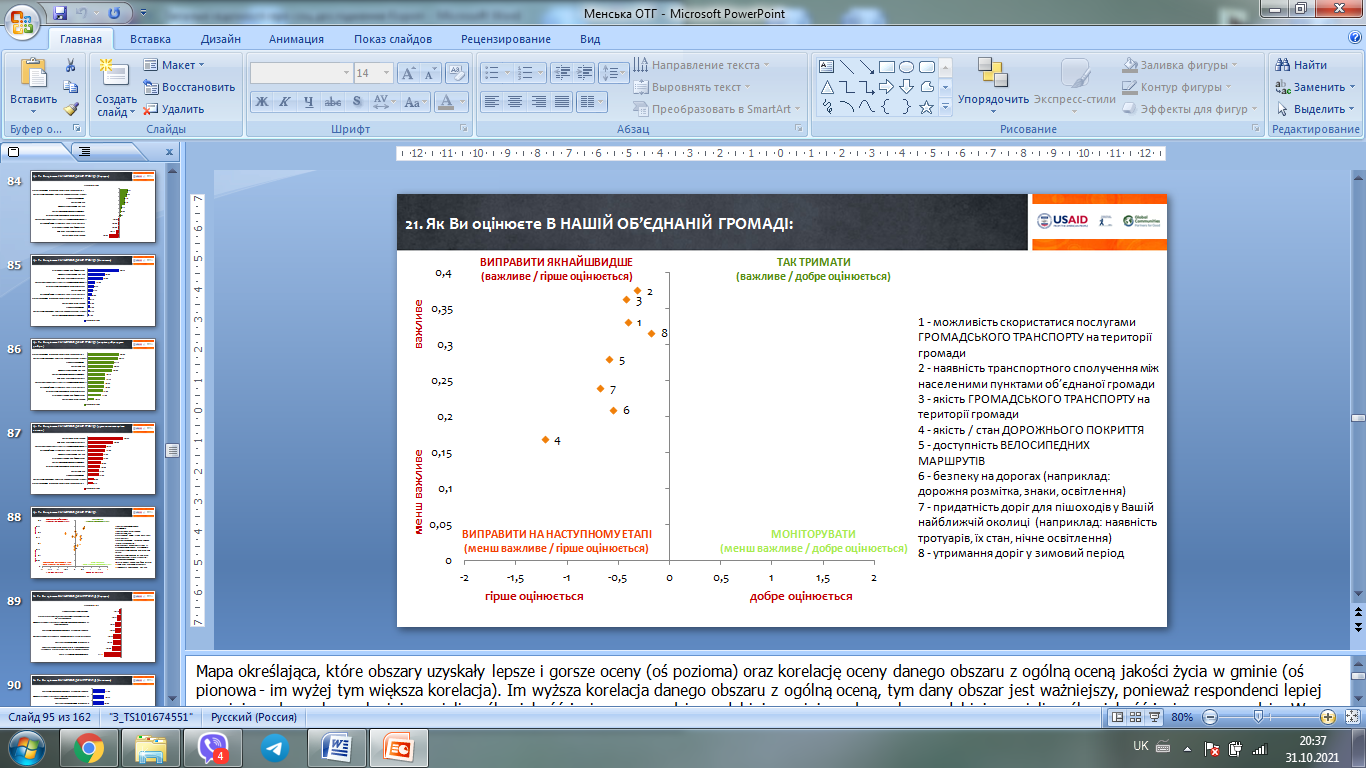 Рисунок 6. Результати опитування щодо оцінки та важливості стану транспортної інфраструктури та безпеки дорожнього рухуРазом з тим, серед опитаних мешканців невелика частина користується громадським транспортом.  Зокрема, лише 1,6% опитаних щоденно користуються громадським транспортом, 10,1% - не кожного дня, але точно раз на тиждень, 12,6% - час від часу або рідше ніж раз на тиждень та 51,6% взагалі не користуються громадським транспортом. А 24% не дали відповідь на це питання. Тому питання забезпечення громади громадським транспортом потребує окремого детального дослідження.3.8. Оцінювання освіти З усіх опитаних домогосподарств в кожній п’ятій сім’ї є діти дошкільного віку, більшість з яких (69,5%) ходять у державний дитячий садок. Якість навчання у дитячих садочках та їх доступність в цілому оцінено мешканцями достатньо позитивно, причому як тими хто має дітей дошкільного віку, так і тими хто не має. Шкільна освіта також отримала позитивну оцінку. І доступність, і якість навчання оцінено мешканцями добре. У 23,4% сімей є діти шкільного віку. Разом із позитивною оцінкою існуючих освітніх послуг у громаді для мешканців важливими залишаються такі аспекти у наступному порядку: якість навчання у школах та садочках, а також їх доступність, доступність різноманітних форм дозвілля для дітей та молоді, якість і доступність позаурочних занять, доступність дитячих майданчиків, якість та доступність закладів позашкільної освіти.Найбільш посередню оцінку мешканців отримали питання: доступність різноманітних форм дозвілля для дітей та молоді та доступність закладів позашкільної освіти.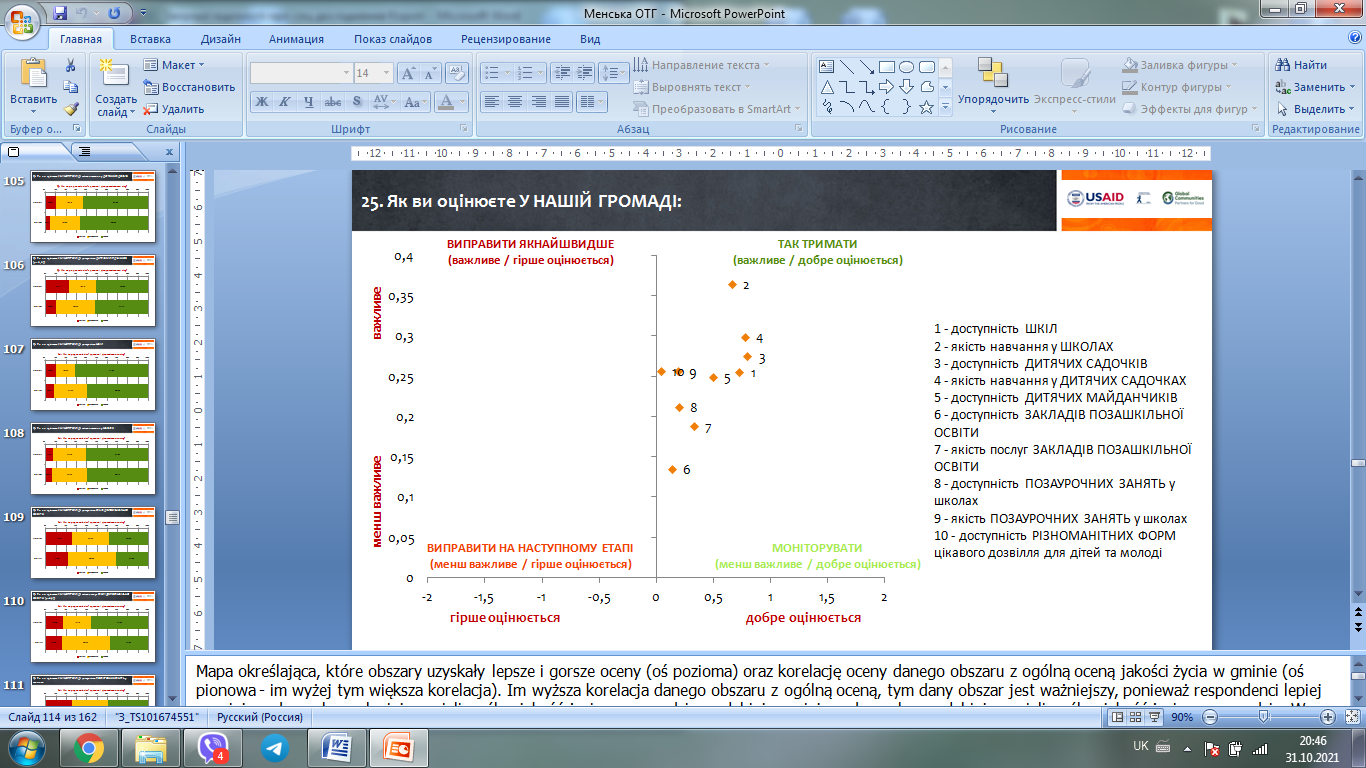 Рисунок 7. Результати опитування щодо оцінки та важливості стану освіти3.9. Оцінка зайнятості населення та підприємництва Негативна картина спостерігається у оцінках мешканців громади усіх ключових питаннях зайнятості населення та підприємництва (за шкалою від – 2 до +2). Зокрема, можливість заснування власного бізнесу отримала оцінку -0,87, підтримка, яку надає підприємцям громада, -0,92, діяльність організацій з підтримки бізнесу -0,98 та, найгірше, доступність робочих місць -1,26.   Щодо джерела доходів, то 38,7% є пенсіонерами або особами з інвалідністю, 30,2% - працюють на ставці (повній або частковій). 6,8% - працюють на виїзді у великому місці, 4,4% - у сільському господарстві. 3,8% є безробітними, а 3,5% - не працюють, а займають домом. 3,3% опитаних працюють час від часу у різних  місцях на території громади, лише 3% є приватними підприємцями або мають власну фірму. 2,5% - отримують допомогу на дітей, по 1,1% - працюють за контрактом та закордоном. 1,6% - являються студентами або учнями.А ось оцінка матеріального стану домогосподарств розподілилась таким чином: найбільший відсоток 49,3% сімей визначили свою матеріальну ситуацію як «середньо – вистачає від зарплати до зарплати», відсоток тих хто вважає свою сім’ю бідною тут значно вище ніж тих, хто вважає свою сім’ю багатою – 34,1% проти 7,1% відповідно. 9,5% не визначились зі своєю відповіддю.Найбільш важливими мешканці громади виділяють усі питання зайнятості населення та підприємництва: на першому місці - можливість заснування власного бізнесу; на другому місці -підтримка, яку надає підприємцям громада; на третьому місці - діяльність організацій підтримки бізнесу; доступність робочих місць лише на останньому місці. Такі результати є доволі нетиповими для громад України. Зазвичай мешканці віддають перевагу працевлаштуванню на робоче місце. У даному випадку таке бажання мешканців до створення власної господарської діяльності є великою внутрішньою можливістю для економічного розвитку громади. 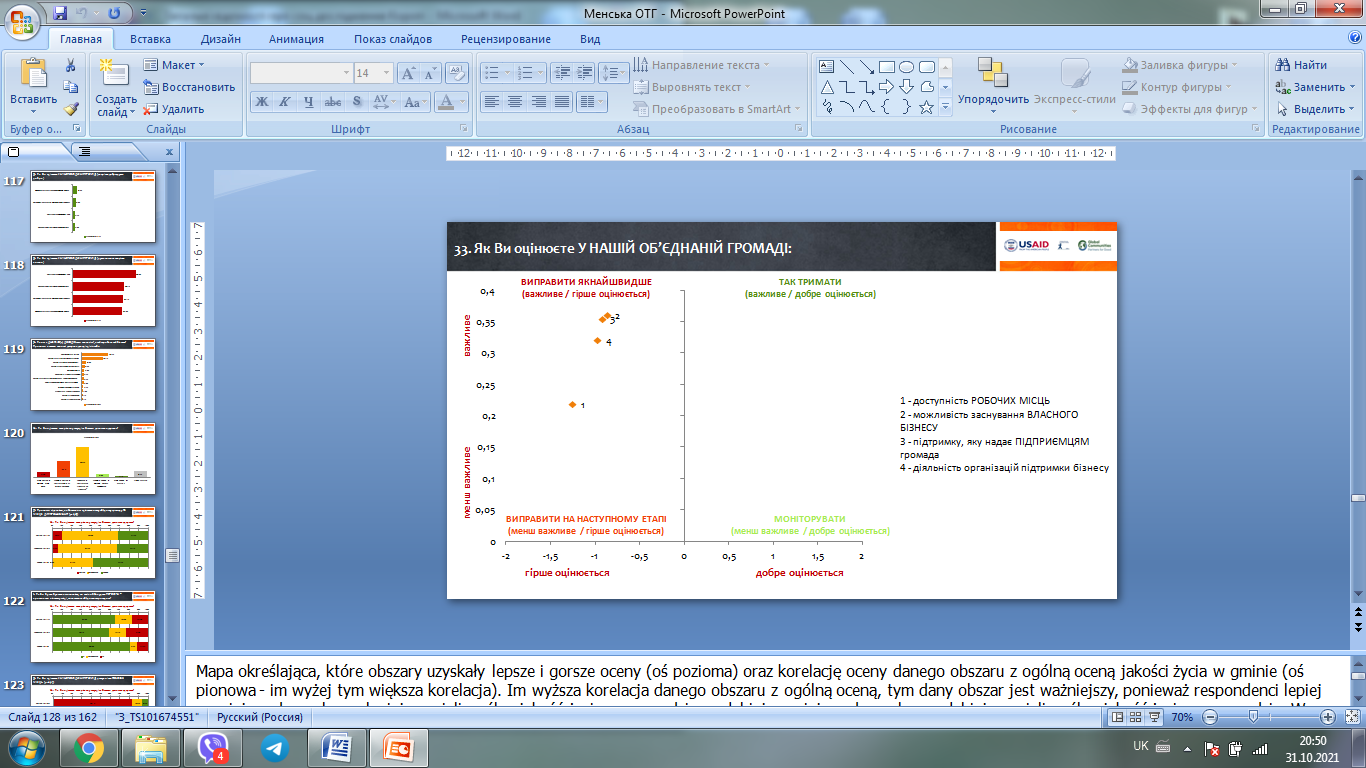 Рисунок 8. Зведена оцінка та важливість стану економіки, працевлаштування і умов та підтримки для започаткуванні/розвитку бізнесу в громадіЗ наступних відповідей видно, що ті, хто саме посередньо оцінює свою матеріальну ситуацію дали набагато більше позитивних відповідей щодо своєї громади як місця для проживання. Мешканці, які погано оцінили свій матеріальний стан проявляють більше бажання переїжджати з громади на постійне місце проживання. Чим гірше респонденти оцінюють свій матеріальний стан, тим більше зростають негативні оцінки доступності робочих місць. Така ж залежність прослідковується у оцінці «можливість заснування власного бізнесу» – здебільшого негативні оцінки як серед тих хто оцінює себе як «бідні і «середньо».Типова ситуація у порівнянні відповіді на питання «На Ваш погляд, в Вашій громаді, загалом переважає у відносинах між людьми: недовіра, обережність та приватний інтерес чи почуття солідарності, та турботи про загальне благо?» та «Як ви оцінюєте матеріальну ситуацію Вашого домогосподарства». Виявилось, що рівень оцінки матеріальної ситуації мешканців прямо впливає на їх думку про переважання недовіри, обережності та приватного інтересу на території громади. З підвищенням спроможності мешканців, буде підвищуватися спроможність громади, загальний рівень життя та, як видно, покращуватись стосунки в громаді.3.10. Оцінка послуг в сфері соціальної політики і здоров'я Соціальна сфера переважно негативно оцінена мешканцями, окрім позитивних оцінок діяльності установ соціального захисту та діяльності аптек, що не є компетенцією громади. Найбільш важливими для мешканців громади по порядку є такі негативно оцінені питання, а саме доступності послуг фахових лікарів; допомога, що надається установами громади  особам, що перебувають у важких матеріальних умовах; зацікавленість установ громади проблемами осіб похилого віку; можливості користуватися послугами по догляду, фінансованими громадою; допомога, що надається громадськими організаціями  особам, які перебувають у важких матеріальних умовах.Саме ці аспекти мають бути включені першочергово до Стратегії для їх подальшого вирішення.Пристосованість громадських будівель до потреб осіб з особливими потребами отримало негативну оцінку, а також оцінено як менш важливе питання для мешканців. 
Рисунок 9. Зведена оцінка та важливість стану сфери соціальної політики і здоров'я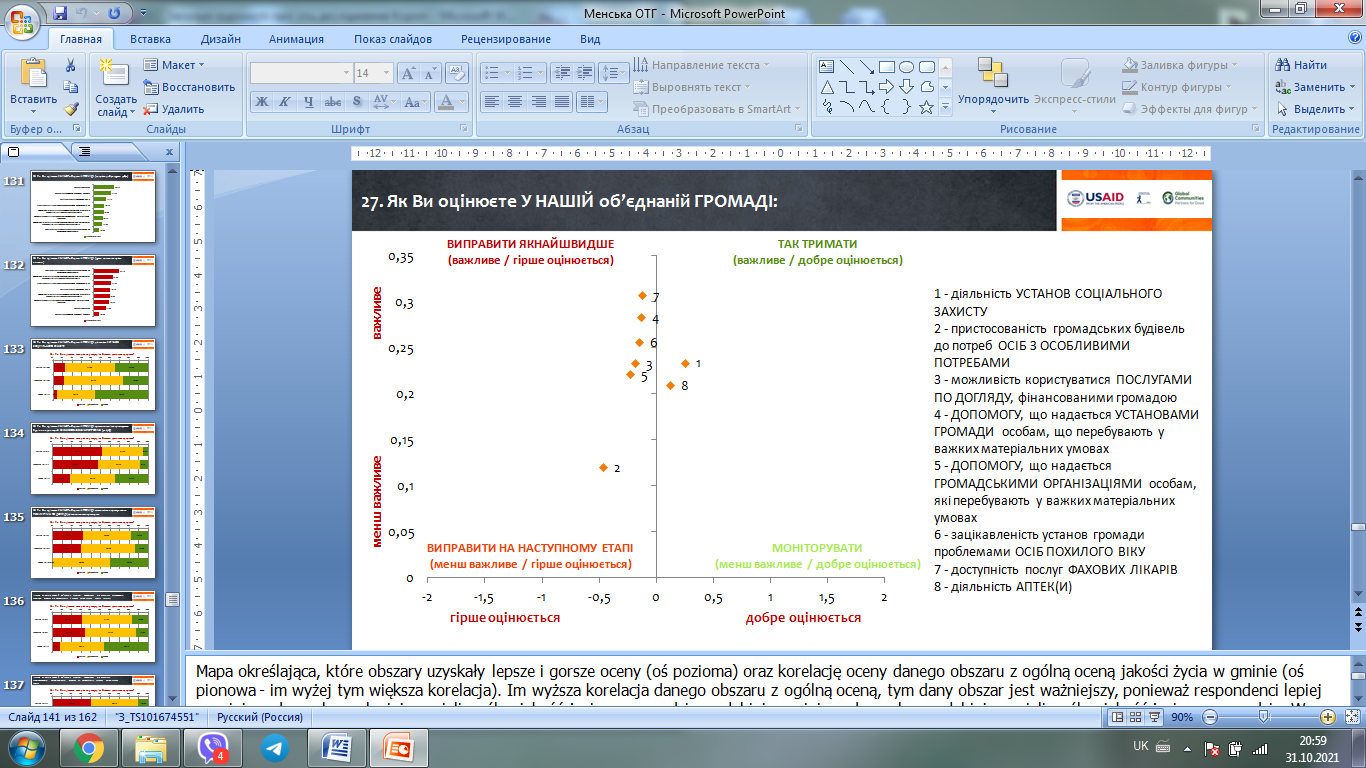 Якщо порівняти усі відповіді цього блоку із питанням матеріальної ситуації, то чітко видно що більш негативну оцінку діяльності дали ті мешканці, які оцінили свою матеріальну ситуацію як «погано». 3.11. Оцінювання культури, спорту та відпочинку У сфері культури, спорту та відпочинку усі питання отримали позитивну оцінку від мешканців та майже усі із них виявилися важливими.Мешканці позитивно оцінили наступні аспекти у цій сфері у порядку їх важливості: діяльність будинків культури; доступ до місць відпочинку та відновлення (відпочинку на лоні природи) у безпосередній близькості від вашого місця проживання; можливість активно займатися спортом; можливості активної участі у різноманітній громадській діяльності (наприклад у громадських організаціях); можливість брати участь як глядач/слухач у культурному житті; доступність (існування) місць, в яких дорослі можуть проводити свій вільний час поза домом; можливість брати активну участь у культурно-мистецькій діяльності; діяльність бібліотек.Менш важливими питаннями для мешканців виявилися можливість участі у спортивних заходах як глядач та доступність Інтернету;.Як видно з наступних відповідей, оцінка мешканців культури та спорту знову змінюється та залежить від їх матеріального стану. Це може свідчити про те, що сфера культури, спорту та відпочинку доступна неоднаково для всіх категорій мешканців громади. На даний момент потрібно сконцентруватись на більш загострених питаннях, а інші підтримувати в такому стані. 3.12. Нагальні проблемні питанняНезважаючи на наявність проблем та складнощів майже в усіх галузях життя громади, мешканці виділили ті, які на їхню думку повинні мати особливу підтримку з боку місцевої влади (зображено на наступному Рисунку). 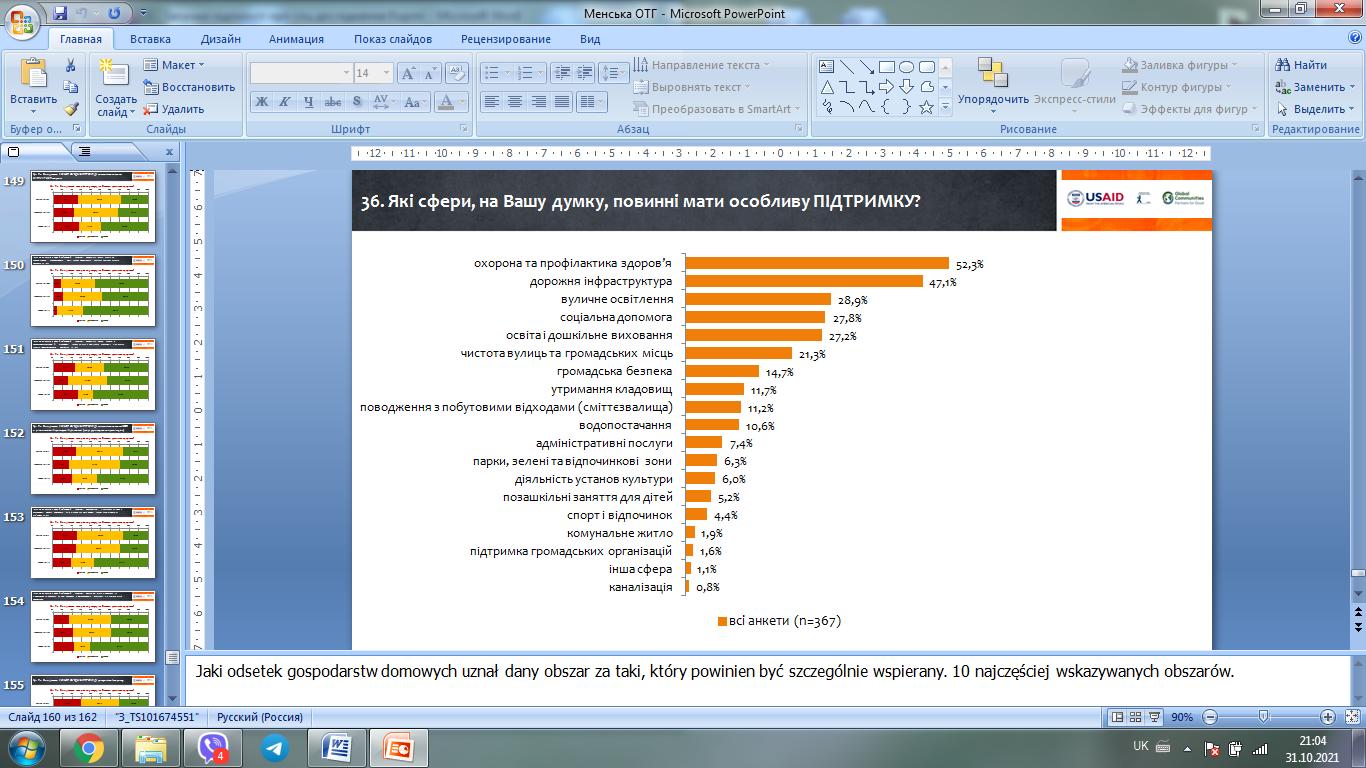 Рисунок 10. Співставлення оцінки умов проживання в громаді та пріоритетних напрямків її розвитку, визначених мешканцямиЯк бачимо з відповідей, найбільш нагальними потребами, які потребують скорішого вирішення та повинні мати особливу підтримку, мешканці віднесли: охорону та профілактику здоров’я, дорожню інфраструктуру, вуличне освітлення, соціальну допомогу та освіту і дошкільне виховання. При цьому, найменше значення нагальності віддано: спорт і відпочинок, комунальне житло підтримка громадських організацій, інша сфера та каналізація. Резюме Основними проблемними сферами, які потребують негайного виправлення є: економіка, транспортна інфраструктура, соціальна політика і здоров’я та навколишнє середовище. В найгіршому стані знаходиться зайнятість населення та підприємництво. Питання наявності робочих місць, підприємництва, підтримки бізнесу – оцінені негативно та як такі, що є дуже важливими. Але, варто зазначити те, що тут мешканці виявляють більшу зацікавленість до створення власного бізнесу ніж бажання працевлаштовуватися на робочі місця. Це є значною можливістю розвитку економіки і відповідно ринку праці. Тому саме ця сфера має стати пріоритетною під час розробки заходів стратегії.Усі питання транспортної інфраструктури та безпеки мешканці оцінили негативно.  Для мешканців важливим залишаються наявність транспортного сполучення між населеними пунктами громади, якість громадського транспорту, можливість скористатися послугами громадського транспорту, утримання доріг у зимовий період, доступність велосипедних маршрутів. Однак, зважаючи на те, що незначна кількість опитаних користується послугами громадського транспорту, це питання потребує окремого аналізу.  В сфері освіти в цілому досить позитивно оцінено і доступність, і якість навчання у школах та дитячих садочків. Разом з тим, необхідно звернути на доступність різноманітних форм дозвілля для дітей та молоді та доступність закладів позашкільної освіти.Чистота навколишнього середовище лише частково позитивно оцінена мешканцями, однак питання догляду з боку державних установ за станом навколишнього середовища, чистота річок, озер, водойм та вивіз сміття вимагає негайного втручання та повинні бути першочергово включені до стратегії. Також варто звернути особливу увагу на сферу соціальної політики та здоров’я. Соціальна сфера переважно негативно оцінена мешканцями, окрім позитивних оцінок діяльності установ соціального захисту та діяльності аптек, що не є компетенцією громади. Разом з тим, найбільш важливими питаннями цієї сфери для мешканців громади є доступності послуг фахових лікарів; допомога, що надається установами громади  особам, що перебувають у важких матеріальних умовах; зацікавленість установ громади проблемами осіб похилого віку.Аналіз SWOTСпівставлення сильних та слабих сторін аналізованої громади (в даному випадку – Менської міської територіальної громади), а також ідентифікація її шансів та загроз розвитку є класичним інструментом, який багато років використовується в стратегічному аналізі. Назва SWOT є похідною з англійської мови і означає:S – Strengths / сила (переваги, сильні сторони внутрішнього характеру)W – Weaknesses / Слабкість (проблеми, слабкості внутрішнього характеру)O – Opportunities / Можливість (шанси, можливості зовнішнього характеру)T – Threats / Загроза (загрози зовнішнього характеру).Аналіз SWOT є свого роду містком між діагнозом громади та стратегією її розвитку – ідентифіковані сильні та слабкі сторони, а також зовнішні можливості і загрози є підсумком існуючої ситуації в громаді, а одночасно з цим – вступом до визначення перспектив її розвитку, який повинен базуватись на наявних власних перевагах та шансах, що з’являються в оточенні. Нижче представлено результати аналізу SWOT, який було розроблено для Менської ТГ, з поділом на кілька сфер її функціонування.Бачення розвитку громадиЯк було представлено в вступній частині документу, бачення розвитку громади визначає бажаний для мешканців образ (вигляд громади) в перспективі найближчих років, тобто воно є свого роду «фото» громади, яке показує, як вона повинна конкретно виглядати і які функції виконувати.Напрацьоване Групою стратегічного планування бачення розвитку Менської ТГ звучить так:Перше речення в тексті бачення розвитку громади є загальною інформацією про її розташування на карті України. Також в ньому йдеться про економічний профіль громади – розвинуте рослинництво, переробка сільгосппродукції та виробництво промислової продукції.Наступне речення запрошує до інвестування на території громади – про її привабливість свідчать підготовлені ділянки для ведення господарської діяльності, що розташовані біля важливої транзитної дороги.В баченні також вказано, що Менська територіальна громада на фоні інших громад відрізняється дуже комфортними умовами життя та відпочинку, передусім – завдяки широкій доступності до вискоякісних послуг для мешканців, особливо в сферах охорони здоров’я та культури, а також особливо привабливим природнім та історичним місцям.Стратегічні та операційні ціліСтратегічні цілі безпосередньо виникають з бачення та визначають напрямки розвитку громади, які вказані в баченні; в той самий час вони дозволяють зберегти чіткий поділ стратегії, згрупувати операційні цілі. Їх реалізація в прийнятій часовій перспективі (в даному документі – до 2029 року) повинна призвести до досягнення відповідного стану розвитку громади, окресленого в її баченні. В свою чергу, операційні (конкретні) цілі мають характер короткотерміновий (до 2025 року) і завдяки цьому їх можна визначити більш детально і їх реалізація наближає громаду до досягнення стратегічних цілей. Необхідно підкреслити, що реалізація всіх цілей буде вести до задоволення потреб всіх мешканців з дотриманням принципів рівності статей, без дискримінації за віковою, соціальною, професійною, політичною приналежністю чи за місцем походження.Нижче представлено список запланованих стратегічних та операційних цілей:Стратегічна ціль 1. Підтримка розвитку малого та середнього підприємництва та підвищення інвестиційної привабливості громади Операційна ціль 1.1. Створення передумов для залучення нових інвесторівОпераційна ціль 1.2. Підтримка розвитку малого та середнього підприємництва, в тому числі з інноваційного виробництва та переробки сільгосппродукціїОпераційна ціль 1.3. Підтримка розвитку туризму, в тому числі – зеленого туризмуСтратегічна ціль 2. Розвиток технічної інфраструктури з метою забезпечення мешканцям комфортних умов життя та захисту навколишнього середовищаОпераційна ціль 2.1. Покращення стану дорожньої та навколодорожньої інфраструктури Операційна ціль 2.2. Запровадження ефективної комплексної системи поводження з твердими побутовими відходами по всій території громадиОпераційна ціль 2.3. Розбудова мереж водопостачання та каналізаціїОпераційна ціль 2.4. Розбудова мереж комунікацій (швидкісного доступу до мережі Інтернет, якісного мобільного зв’язку та ФМ-радіо)Операційна ціль 2.5. Гарантування екологічної безпекиСтратегічна ціль 3. Досягнення високого рівня надання суспільних послуг та створення умов для розвитку мешканцівОпераційна ціль 3.1. Підвищення рівня надання послуг в закладах освіти Операційна ціль 3.2. Забезпечення надання різноманітних послуг високої якості закладами культуриОпераційна ціль 3.3. Забезпечення комфортних умов та популяризація спорту, активного відпочинку для всіх мешканців громадиОпераційна ціль 3.4. Забезпечення надання якісних медичних послуг в громадіОпераційна ціль 3.5. Підвищення рівня надання соціальних послуг та забезпечення підтримкою всіх потребуючих категорій мешканцівОпераційна ціль 3.6. Забезпечення цивільного захисту, громадської безпеки і правопорядку, оборонної та мобілізаційної роботи на території громадиОпераційна ціль 3.7. Ефективне і сучасне управління громадоюОпераційна Ціль 3.8. Підвищення рівня участі мешканців в житті громади та їх інтеграція.Стратегічна ціль №1 стосується підтримки розвитку економіки громади. Орган місцевого самоврядування громади та його структурні підрозділи не мають (як з юридичної точки зору, так і виходячи з наявних фінансових можливостей громади) механізмів безпосереднього впливу на економіку та підприємництво на своїй території. В той же час, вони можуть і повинні підтримувати та стимулювати економічний розвиток громади через створення якомога кращих умов для започаткування, ведення та розвитку бізнесу. Цей розвиток має стати основною умовою підвищення рівня працевлаштування на цій території, і завдяки цьому – джерелом підвищення рівня життя мешканців. Завдяки податковим надходженням, що зростатимуть, зростає і бюджет громади, в той же час – зменшуються видатки на соціальну допомогу. Реалізація цієї стратегічної цілі буде досягатись через впровадження 3 підпорядкованих операційних цілей. Вони стосуються cтворення передумов для залучення нових інвесторів, підтримки розвитку малого та середнього підприємництва (з пріоритетом на переробку сільгосппродукції), розвитку екологічного сільського господарства та розвитку туризму (в тому числі – зеленого туризму).Стратегічна ціль №2 – забезпечення комфортних «технічних» умов життя на території громади. Гарний стан технічної інфраструктури, одночасно з наявністю широкої пропозиції в сфері суспільних послуг, створюють комфортні умови життя мешканців на території відповідної громади. Розвинута і ефективна технічна інфраструктура – на сьогодні це не тільки одна з базових цивілізаційних вимог, а й умова для розвитку економіки в громаді. Як згадувалося вище, інвестиції в цій сфері позитивно впливають на екологічну ситуацію і стан навколишнього середовища, а завдяки цьому – створюють умови для життя мешканців громади в більш приязному та здоровому оточенні, що позитивно впливатиме на підвищення рівня привабливості цієї громади для потенційних, нових мешканців та туристів.В першу чергу увага має бути приділена успішному покращенню загального стану дорожної інфраструктури, що відповідним чином було відображено в результатах проведеного соціологічного дослідження, адже практично для половини опитаних саме це є найбільш очікуваною інвестицією з боку громади. Важливою для мешканців також є наявність ефективної системи збору та поводження з побутовими відходами, що сприятиме покращенню естетичного вигляду громади та стану навколишнього середовища. Наступною важливою сферою, яка вимагатиме значних інвестиційних видатків в громаді, є система водопостачання та водовідведення і каналізації. Реалізація заходів в цій сфері позитивно впливатиме як на стан здоров’я мешканців (чиста вода), так і на стан навколишнього середовища (водовідведення та очищення стоків).Розвинута технічна інфраструктура означатиме також легкий доступ для мешканців, підприємців та інституцій до мережі швидкісного інтернету та інших форм комунікації, що набуло вагомого значення в період пандемії коронавірусу, особливо – з точки зору забезпечення ефективного начального процесу в закладах загальної середньої освіти.Досягнення всіх вищезазначених умов буде забезпечено через реалізацію 5 операційних цілей.Стратегічна ціль №3 відноситься до сфери надання мешканцям та мешканкам послуг високої якості. Доступність суспільно-соціальних послуг на місці, безпосередньо в громаді, є для мешканців не менш вагомою, ніж наявність технічної інфраструктури. Саме ці послуги створюють умови для особистого розвитку та активного відпочинку мешканців. З результатів проведеного соціологічного дослідження видно, що в цій сфері найважливішими для мешканців є якісні послуги в сфері охорони та профілактики здоров’я, освіта, соціальна допомога для найбільш незахищених верств населення та безпека. В той же час, необхідно звернути увагу, що у випадку Менської ТГ, як і в багатьох інших об’єднаних громадах України, суттєвою перепоною в забезпеченні надання послуг на відповідному рівні є стан та технічне оснащення наявних комунальних об’єктів. Тому в першу чергу необхідно провести аналіз і оптимізувати наявну базу (яка часто є завеликою та не відповідає актуальним потребам громади, зокрема – у випадку шкіл), після цього – модернізація цієї бази, і лише в подальшому – розвиток послуг.Зважаючи на виявлену під час діагностування проблему низької суспільної активності мешканців, необхідним є і впровадження широкого кола заходів, що сприятимуть розвитку постійної співпраці влади та громадськості, формування та розвиток відчуття однієї спільноти в рамках всієї ТГ та стимулюватимуть появу ініціатив знизу.Необхідною передумовою для досягнення цієї, а також всіх інших цілей є забезпечення ефективного управління громадою. Це особливий, специфічний та однозначно найважливіший виклик, перед яким стоять органи влади новостворених територіальних громад, зважаючи на абсолютно нову ситуацію функціонування за умов значно більшої автономії, але і за умов об’єднання кількох бувших окремих громад. Сьогодні органи влади в ТГ повинні забезпечити ефективне та якісне адміністративне обслуговування мешканців, організувати надання широкого спектру комунальних, соціальних та суспільних послуг, що зв’язано з ефективним управлінням комунальним майном і якісним просторовим плануванням. В той же час, існує поширена проблема кваліфікованого кадрового забезпечення, відсутності досвіду управління в нових умовах.Реалізація цієї стратегічної цілі буде досягатись через впровадження 8 підпорядкованих операційних цілей.Ефективне досягнення цілей вимагає приготування та впровадження відповідного їм плану заходів. Він був представлений в розділі 11 цього документу. Він має короткотерміновий характер, включає в себе 2021-2025 роки. Наступні роки впровадження стратегії вимагатимуть підготовки чергових планів заходів. Показники впливуПоказники впливу демонструють оцінку просування в досягненні операційних цілей (конкретних цілей), які записані в стратегії. Завдяки ним ми можемо оцінити як остаточні, згенеровані результати впровадження заходів, так і під час їх реалізації систематично відслідковувати, чи реалізація стратегії йде у відповідному напрямку.Нижче представлено аналіз показників впливу для кожної операційної цілі.Операційна ціль 1.1. Створення передумов для залучення нових інвесторівЗбільшення кількості інвесторівКількість новостворених підприємствЗбільшення кількості робочих місцьРівень задоволення підприємців діяльністю з боку громадиОпераційна ціль 1.2. Підтримка розвитку малого та середнього підприємництва, в тому числі з інноваційного виробництва та переробки сільгосппродукціїКількість новостворених підприємствЗбільшення масштабів провадження господарської діяльностіКількість створених робочих місцьРівень задоволення підприємців підтримкою з боку громадиОпераційна ціль 1.3. Підтримка розвитку туризму, в тому числі – зеленого туризмуКількість новостворених підприємств в сфері туризмуКількість створених робочих місцьЗбільшення кількості туристівПокращення стану здоров’я мешканців громадиОпераційна ціль 2.1. Покращення стану дорожньої та навколодорожньої інфраструктури Підвищення рівня мобільності мешканців громадиПідвищення комфорту і cкорочення часу переїзду між населеними пунктами громадиПідвищення рівня безпеки на дорогах, у тому числі для пересування пішоходівПідвищення рівня задоволеності мешканців з якості дорожньої інфраструктуриОпераційна ціль 2.2. Запровадження ефективної комплексної системи поводження з твердими побутовими відходами по всій території громадиКількість захоронених ТПВ на полігоні щорічноКількість сепарованого сміттяЗменешення рівня забруднення території громади побутовим сміттямПідвищення рівня піклування мешканців про навколишнє середовищеПідвищення рівня задоволення мешканців з чистоти навколишнього середовищаОпераційна ціль 2.3. Розбудова мереж водопостачання та каналізаціїЗабезпечення населення громади якісною питною водою - підвищення комфорту життяПокращення стану здоров’я мешканцівПокращення стану навколишнього середовищаПідвищення рівня задоволення мешканців від проживання на території громадиОпераційна ціль 2.4. Розбудова мереж комунікацій (швидкісного доступу до мережі Інтернет, якісного мобільного зв’язку та ФМ-радіо)Підвищення якості та швидкості надання послуг закладів соціальної сфери та освітиПокращення комунікації між органами місцевого самоврядування та мешканцямиПідвищення рівня задоволення мешканців від проживання на території громадиОпераційна ціль 2.5. Гарантування екологічної безпекиПоліпшення екологічного стану водотоків та водосховищЗбільшення організованих рекреаційних зелених насадженьПідвищення рівня задоволення мешканців від проживання на території громадиОпераційна ціль 3.1. Підвищення рівня надання послуг в закладах освіти Покращення стану здоров’я мешканців громадиНадання учням нового, цікавого дозвілляПідвищення доступності до послуг в сфері освітиПокращення стану інфраструктури об’єктів освітиПокращення умов навчання та наукиПокращення рівня освітиКількість об’єктів освіти, що пристосовані до потреб осіб з інвалідністюКількість організованих секцій та спортивних заходівОпераційна ціль 3.2. Забезпечення надання різноманітних послуг високої якості закладами культуриПідвищення якості та доступності надання культурних послуг жителям громадиПокращення стану інфраструктури культури (будинки культури, клуби, бібліотеки)Кількість об’єктів культури, що пристосовані до потреб осіб з інвалідністю Підвищення рівня участі мешканців в культурному житті громадиПідвищення іміджу громадиПідвищення рівня задоволення мешканців від доступності різних форм культурної пропозиціїОпераційна ціль 3.3. Забезпечення комфортних умов та популяризація спорту, активного відпочинку для всіх мешканців громадиПокращення змісту та якості спортивної пропозиціїЗростання рівня участі мешканців в спортивному житті громадиПокращення стану загальнодоступної спортивної та відпочинкової інфраструктуриКількість об’єктів спорту та відпочинку, що пристосовані до потреб осіб з інвалідністюПокращення стану здоров’я мешканців громадиПідвищення рівня задоволення мешканцями доступності різних форм спортивної пропозиціїОпераційна ціль 3.4. Забезпечення надання якісних медичних послуг в громадіПідвищення рівня надання та покращення якості наданих послуг в сфері охорони здоров’яЗменшення рівня захворюваності мешканцівКількість об’єктів охорони здоров’я, що пристосовані до потреб осіб з інвалідністюПідвищення рівня задоволення мешканцями пропозицією в сфері медичних послугОпераційна ціль 3.5. Підвищення рівня надання соціальних послуг та забезпечення підтримкою всіх потребуючих категорій мешканцівПідвищення рівня надання та покращення якості наданих послуг в сфері соціальних послугКількість осіб, які користуються соціальною допомогою (з поділом на різні форми такої підтримки)Кількість об’єктів соціальної допомоги, що пристосовані до потреб осіб з інвалідністюПідвищення рівня задоволення мешканцями пропозицією в сфері соціальних послугОпераційна ціль 3.6. Забезпечення цивільного захисту, громадської безпеки і правопорядку, оборонної та мобілізаційної роботи на території громадиЗменшення кількості правопорушеньЗростання відчуття безпеки мешканцями громадиПідвищення рівня пожежної безпекиІндикатори виконання завдань щодо забезпечення потреб Збройних сил України людськими та транспортними ресурсамиОпераційна ціль 3.7. Ефективне і сучасне управління громадоюПокращення якості надання послуг та збільшення кількості послугЗабезпечення доступності адміністративних послуг у всіх старостинських округахЗбільшення масштабів електронних послугПідвищення професійності посадових осіб та якості роботиПідвищення рівня задоволеності мешканців функціонуванням органу місцевого самоврядування і рівня услуг, що ним надаєтьсяОпераційна ціль 3.8. Підвищення рівня участі мешканців в житті громади та їх інтеграціяЗбільшення масштабів співпраці між органами місцевого самоврядування та мешканцямиПідвищення ступеня відкритості і прозорості при прийнятті рішень сесії, виконкомів та нарадПідвищення рівня громадської активності мешканцівПідвищення кількості громадських організації та їх членівЗростання відчуття внутрішньої інтеграції мешканців громадиЗбіжність між стратегією розвитку громади та іншими стратегічними документамиОкрім того, що місцеве самоврядування громади є незалежним органом та діє автономно в сфері стратегічного планування, положення Стратегії розвитку громади повинні відповідати положенням стратегічних документів вищих рівнів, таких як область чи країна, особливо у випадках щодо тих елементів стратегій вищого рівня, які безпосередньо стосуються громади. В даному розділі представлено, що і бачення, і стратегічні цілі громади відповідають положенням стратегій області та України.Зважаючи на те, що Стратегія розвитку Чернігівської області та Національна стратегія розвитку мають горизонт планування до 2027 року, Робоча група після ухвалення нових версій цих документів проведе їх аналіз і відповідну актуалізацію даного розділу. 8.1. Збіжність бачення, стратегічних та операційних цілей Стратегії Менської ТГ та Стратегії розвитку Чернігівської області на період до 2027 р.Збіжність стратегічних та операційних цілей8.2. Збіжність стратегічних та операційних цілей Стратегії розвитку Менської ТГ та Державної стратегії регіонального розвитку на період до 2027 рПотенційні джерела фінансування реалізації стратегії Під час розробки плану заходів стратегії розвитку громади важливим моментом являється визначення потенційних джерел фінансування цих заходів. Джерелами фінансування заходів стратегії розвитку Менської територіальної громади можуть бути:9.1. Бюджет громадиБюджетний кодекс України, ст. 64, передбачає, що джерелами доходів територіальної громади є різного роду надходження, які зараховуються до загального фонду. Їх перелік визначено Кодексом і нараховує близько 25 видів податків, акцизів, мита та інших видів надходжень, які повністю або частково зараховуються до бюджету ТГ. Найбільшими з них є: 60% податку на доходи фізичних осіб, єдиний податок (включаючи єдиний сільськогосподарський податок), акцизи та інші податки в залежності від специфіки громади. База оподаткування для громад досить значна і передбачає зарахування до бюджетів цих громад великої кількості податків, що дозволить суттєво збільшити загальний розмір цих бюджетів. Також важливо відзначити, що право розпоряджатись ними отримала виключно рада громади, а громада перейшла на прямі міжбюджетні відносини з державою. Це забезпечує незалежність та самостійність громади у формуванні та реалізації власних бюджетів.Прогноз доходів Менської міської територіальної бюджету на 2021 рік (без урахування трансфертів) обраховано в сумі 138 428,6 тис. гривень, у тому числі по загальному фонду – 132 306,2 тис. гривень.Державний бюджет (включаючи субвенції і дотації)На сьогодні існує кілька видів субвенцій, що становлять потенційні джерела фінансування заходів, передбачених стратегією громади:Базова та реверсна дотації – механізми, що призначені для горизонтального вирівнювання податкоспроможності територій і функціонують між державним бюджетом з одного боку, та місцевими бюджетами з іншого боку. Алгоритм розрахунку цих дотацій визначено у Бюджетному Кодексі України. Базова дотація перераховується з державного бюджету місцевим і служить основним інструментом підвищення податкової спроможності місцевих бюджетів. Менська міська територіальна громада в 2021 році отримає 11 029,7 тис. грн. базової дотації.Субвенції та дотації на виконання передбачених законом функцій з надання послуг: (освітня субвенція,  Додаткова дотація з державного бюджету місцевим бюджетам на здійснення переданих з державного бюджету видатків з утримання закладів освіти та охорони здоров’я). На 2021 рік очікується отримати: освітньої субвенції – 73 149,3 тис. грн., дотації з місцевого (обласного) бюджету на здійснення переданих з державного бюджету видатків з утримання закладів освіти та охорони здоров'я за рахунок відповідної додаткової дотації з державного бюджету — 1 267,2 тис. грн.Інші субвенції з державного бюджету місцевим бюджетам, зокрема субвенція на соціально-економічний розвиток територій – 2 519,9тис. грн., субвенція на підвищення доступності до інтернету – 820,8 тис. грн., інші субвенції ( інсулін, НУШ, особам з особливими освітніми потребами та інші) – 5 774,1 тис. грн.Крім того, існує Державний фонд регіонального розвитку, який надає на конкурсних умовах фінансування на реалізацію проектів громад. Конкурс проводиться в рамках передбаченого фінансування в розрізі областей України та в якому Менська громада завжди бере активно участь.Крім цього, існує можливість отримання публічних коштів, цільових, бюджетних центральних програм органів виконавчої влади, що будуть спрямовані на розвиток різних сфер у регіонах, а також субвенцій, трансферів з державного бюджету до місцевих бюджетів.Регіональні, національні, міжнародні та інші програми, в рамках яких можна отримати грантове фінансуванняНа сьогоднішній день важливим механізмом залучення коштів на реалізацію проектів в громадах є пошук та отримання грантового фінансування в рамках діяльності різноманітних національних та міжнародних програм.Існує низка регіональних програм, які передбачають надання фінансування для реалізації проектів на місцевому рівні, зокрема це обласні конкурси підтримки проектів органів місцевого самоврядування та цільові програми (забезпечення питною водою, енергомодернізації комунальних об’єктів, переведення закладів освіти на опалення альтернативними джерелами енергії та тощо). На сьогодні Україна бере участь в великій кількості різного роду програм міжнародних донорів, зокрема:Генеральний Директорат Європейської Комісії з розвитку та співпраці (DG DEVCO), фінансування яким надається в рамках дев’яти інструментів:Європейський Інструмент з питань Демократії і Прав Людини (EIDHR) Інструмент для забезпечення стабільності та миру (IcSP), Інструмент Партнерства (PI) Інструмент співробітництва Європейської Комісії з питань ядерної та радіаційної безпеки (INSC)Інструмент Фінансування Співробітництва для Розвитку (DCІ) Європейський Фонд Розвитку (EDF) Інструмент Передвступної Допомоги (IPA II)Європейський Інструмент Сусідства (ЕNI)Інвестиційний Фонд Сусідства (NIF)Німецьке Товариство Міжнародного Співробітництва (GIZ)Швейцарська Агенція з Розвитку і Співробітництва (SDC)Шведське Агентство з питань міжнародної співпраці та розвитку (SIDA)Агентство Сполучених Штатів Америки з Міжнародного Розвитку (USAID)Національний Фонд підтримки Демократії (NED)Міжнародна організація з міграції (МОМ)Програма Співробітництва для Розвитку Міністерства Закордонних Справ і Торгівлі КанадиМіжнародний фонд ВідродженняМіжнародний Вишеградський фондПрограма «U-LEAD withEurope»Програма Транскордонного Співробітництва Польща-Білорусь-Україна Інші національні та міжнародні фонди, які надають фінансування в рамках програм.Варто відзначити співпрацю із програмою DOBRE, в ході якої передбачена можливість отримання фінансування на реалізацію окремих заходів стратегії. На етапі стратегічного планування експертами проекту спільно з Групою стратегічного планування було здійснено аналіз можливих проектів та визначено пріоритетні проекти, про фінансування яких громада планує звертатись до проекту. Інші форми та індивідуальні програми залучення фінансування.Досить поширеною формою фінансування місцевих проектів є кошти, отримані в рамках співпраці влади, бізнесу та громадськості. Часто така співпраця оформлюється у вигляді т.з. «договорів соціального партнерства» і передбачають різноманітні форми фінансової або не фінансової підтримки з боку бізнесу або конкретно визначених закладів чи установ, або окремих проектів в громадах. Вагомим показником є залучення коштів в рамках соціального партнерства від великих агропідприємств та невеликих фермерських господарств, які орендують землі на території Менської територіальної громади. Найактивніше в даному напрямку працює ТОВ «Мена-Авангард», ТОВ «Агроресурс 2006», ФГ «Бутенко», ТОВ «ДП Зернятко», «УРОЖАЙ АГРО ЕКСПОРТ». Вони надають допомогу в придбанні товарів та будівельних матеріалів для соціальних потреб установ (музична апаратура, комп’ютерна техніка, подарунки до різних свят), також надають допомогу щодо утримання комунальних доріг в зимовий період, використовуючи при цьому власну техніку. Крім цього активну допомогу в вирішенні соціальних питань Менської громади здійснюють народні депутати України Олександр Сова та Анатолій Гунько.Система впровадження стратегіїСпільна робота багатьох осіб, які взяли участь спочатку в розробці детального діагнозу умов розвитку громади, а далі до розробки стратегії її розвитку, буде марною, якщо запропоновані в цьому документі заходи не будуть реалізовані. Нажаль, часто трапляється, що стратегія після ухвалення перетворюється на мертвий документ, до якого вже ніколи більше не звертаються.Розробка, а далі затвердження стратегії радою громади – це лише перший етап циклу стратегічного управління громадою. Наступні етапи для досягнення запланованих цілей це:результативна і ефективна реалізація заходівмоніторинг впровадження стратегії та евалюація (оцінка) результатів реалізації заходівможливі коректування плану та його актуалізація.Ці елементи повинні разом створити організовану систему, формально затверджену рішенням ради або голови громади.10.1. Впровадження та моніторинг стратегіїДля того щоб схвалені радою громади положення стратегії були реалізовані, потрібен орган, який буде відповідальний за:поділ завданьвідслідковування прогресу в їх впровадженнізагальну оцінкувнесення коректувань та доповненьвнесення до стратегії нових пропозицій.У випадку Менської ТГ цим органом буде Група управління стратегією. За координацію роботи Групи буде відповідати його голова Групи, в даному випадку - заступник голови громади. Жінки будуть складати не менше 50% особового складу Групи. Крім того, до складу групи будуть входити представники таких груп:молодьособи старшого віку (група 60+)осіб з інвалідністю та/або осіб з особливими потребами.Окрім того, до складу Групи увійдуть представники місцевого самоврядування (працівники виконавчих органів та структурних підрозділів, депутати ради та старости), а також підприємці. Таке рішення має на меті забезпечення задоволення потреб вищезазначених груп під час впровадження та актуалізації стратегії. З метою забезпечення ефективної роботи Групи, планується, що вона буде значно меншою від Групи стратегічного планування, і нараховуватиме біля 25 членів. Моніторинг – процес регулярного збору та аналізу інформації, що стосується впровадження стратегії, який проводиться під час реалізації стратегії. Він має відповідати на запитання, чи щось, що було заплановано, фактично було зроблене. Моніторинг – це свого роду сигналізатор, який інформує, коли впровадження відбувається не у відповідності з планом. Завдяки йому можливо:прийняти коректуючі заходи;скорегувати плани;мінімалізувати наслідки непередбачених подій. Група буде не рідше ніж два рази в року (до кінця вересня за перше півріччя даного року та до кінця березня – за цілий попередній рік) готувати звіт з реалізації стратегії, що міститиме інформацію про завершені завдання, поточні завдання в процесі реалізації та завдання, реалізація яких не розпочалась з поясненням причин можливих запізнень. Ці дані будуть надаватись Групі в формі спеціального формуляра підрозділами, що вказані в плані заходів як відповідальні за виконання окремих заходів. У випадку ідентифікації важливих проблем в реалізації якогось з заходів (які можуть призвести до повного або часткового невиконання чи запізнення), група буде визначати існуючу ситуацію і приймати управлінські рішення. Наслідком висновків, що містяться в звіті, може бути пропозиція внесення змін до документу, що полягають, наприклад, на змінах термінів, видаленню чи додаванню визначених записів. В подальшому звіт буде представлене головою групи управління стратегією під час сесії ради громади. 10.2. Оцінка результатів реалізації стратегії (евалюація)Оцінка (евалюація) – це погляд на реалізацію стратегії з точки зору досягнення результатів, які мали бути досягнені. Вона має відповідати на запитання, чи якщо щось було зроблено, чи щось було зроблено добре. Оцінка повинна проводитись протягом всього часу реалізації стратегії. Наслідками негативної оцінки під час реалізації стратегії можуть бути:закінчення даного завдання ранішезміна цілейзміна способів реалізації. В свою чергу підсумкова оцінка не впливає на саму стратегію під час її реалізації, але може мати наслідком нові проекти в новій стратегії. Вона призначена для збору досвіду і отримання висновків на майбутнє. Робоча група проводитиме оцінювання реалізації заходів стратегії щодо відповідності до очікуваних показників результату раз в рік, одночасно з проведенням моніторингу стану реалізації стратегії за попередній рік.За оцінку результатів впровадження стратегії буде відповідати Група управління стратегією, яка передаватиме звіт (разом зі звітом по моніторингу) голові громади і далі раді громади.10.3. Процедура актуалізації стратегіїСтратегія повинна мати постійний плановий характер. Раз на 4 роки буде виконуватись її ґрунтовний перегляд та актуалізація одночасно з перенесенням горизонту програмування, тобто оформленням чергового плану заходів. Можливі коректування чи доповнення повинні виконуватись на підставі внутрішніх чи зовнішніх умов, що змінились. До стратегії необхідно вносити нові заходи, що виникають з нових можливостей, або визначених нових потреб.Роль координатора процесу актуалізації стратегії буде виконувати Група управління стратегією. Вона буде збирати пропозиції змін від керівників окремих організаційних чи структурних підрозділів органу місцевого самоврядування, голів комісій ради ТГ, а далі передавати їх голові ТГ. Особливо важливим джерелом інформації будуть проведені наступні соціологічні дослідження. 10.4. Інформування громадськостіГоловною метою підготовки, а далі впровадження стратегії є визначене баченням забезпечення мешканцям громади якомога комфортніших умов життя, праці та відпочинку. Реалізація стратегії повинна слугувати місцевій громадськості і відповідно до цього громадськість повинна повідомлятись про ключові записи стратегії, оскільки ухвалений радою ТГ документ є не тільки „дороговказом” для діяльності органу місцевого самоврядування, а й виконувати також інформаційні функції для мешканців – вони повинні довідатись з неї, які заходи будуть в перспективі наступних років реалізовуватись владою громади і її підрозділами.Окрім публікації повної версії діагнозу та стратегії на офіційній інтернет-сторінці громади в окремій вкладці, що присвячена рішенням ради ТГ, найважливіші тези стратегії будуть презентовані на головній сторінці інтернет-сайту громади і в локальних засобах масової інформації.Важливим є також системне інформування місцевої громадськості про прогрес у впровадженні стратегії, передусім через публікацію щорічних, зведених звітів.Детальний план заходів Стратегії розвитку Менської міської територіальної громади на 2021-2025 рокиСтратегічна ціль 1. Підтримка розвитку малого та середнього підприємництва та підвищення інвестиційної привабливості громадиОпераційна ціль 1.1. Створення передумов для залучення нових інвесторівОпераційна ціль 1.2. Підтримка розвитку малого та середнього підприємництва, в тому числі з інноваційного виробництва та переробки сільгосппродукціїОпераційна ціль 1.3. Підтримка розвитку туризму, в тому числі – зеленого туризмуСтратегічна ціль 2. Розвиток технічної інфраструктури з метою забезпечення мешканцям комфортних умов життя та захисту навколишнього середовищаОпераційна ціль 2.1. Покращення стану дорожньої та навколодорожньої інфраструктури Операційна ціль 2.2. Запровадження ефективної комплексної системи поводження з твердими побутовими відходами по всій території громадиОпераційна ціль 2.3. Розбудова мереж водопостачання та каналізаціїОпераційна ціль 2.4. Розбудова мереж комунікацій (швидкісного доступу до мережі Інтернет, якісного мобільного зв’язку та ФМ-радіо)Операційна ціль 2.5. Гарантування екологічної безпекиСтратегічна ціль 3. Досягнення високого рівня надання суспільних послуг та створення умов для розвитку мешканцівОпераційна ціль 3.1. Підвищення рівня надання послуг в закладах освітиОпераційна ціль 3.2. Забезпечення надання різноманітних послуг високої якості закладами культуриОпераційна ціль 3.3. Забезпечення комфортних умов та популяризація спорту, активного відпочинку для всіх мешканців громадиОпераційна ціль 3.4. Забезпечення надання якісних медичних послуг в громадіОпераційна ціль 3.5. Підвищення рівня надання соціальних послуг та забезпечення підтримкою всіх потребуючих категорій мешканцівОпераційна ціль 3.6. . Забезпечення цивільного захисту, громадської безпеки і правопорядку, оборонної та мобілізаційної роботи на території громадиОпераційна ціль 3.7. Ефективне і сучасне управління громадоюОпераційна ціль 3.8. Підвищення рівня участі мешканців в житті громади та їх інтеграціяІєрархія заходів стратегіїПредставлений в попередньому розділі список включає в себе 108 заходів, запланованих до реалізації на 2021-2025 роки. З практичної точки зору важливим є не тільки черговість виконання окремих завдань, а й також їх важливість для громади. Тому останнім елементом роботи над стратегією було здійснення ієрархізації заходів. На окремому засідання Групи стратегічного планування було здійснено оцінку кожної діяльності по двом показникам:Важливість реалізації даного завдання для громади в цілому;Ймовірність реалізації даного завдання (враховуючи наявні фінансові ресурси, матеріальні та людські ресурси, стан підготовки необхідної документації).Для кожного критерію було використано оцінку від 1 до 3, де „1” – це найменша оцінка, а «3» - то найвища оцінка. Множення цих двох показників дає інтегровану оцінку кожного окремого завдання, що визначає його місце в загальній ієрархічній системі. Результати такої оцінки представлено в таблиці:Всього до Плану заходів було включено 108 завдань, з яких 24 визначені як пріоритетні (зведена оцінка 9). Ще 43 завдання визначені як такі, що мають середню важливість (зведена оцінка 6…4), та 41 завдання визначено як таке, що має низьку пріоритетність (зведена оцінка 3…1).Начальник відділу економічного розвитку та інвестицій Менської міської ради	Сергій СКОРОХОДДодаток 1. Діагноз умов місцевого розвитку громадиДодаток 2. Результати соціологічного дослідження умов життя та якості публічних послуг в ТГ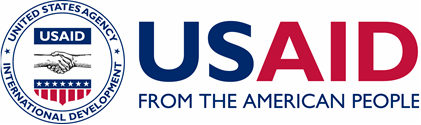 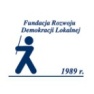 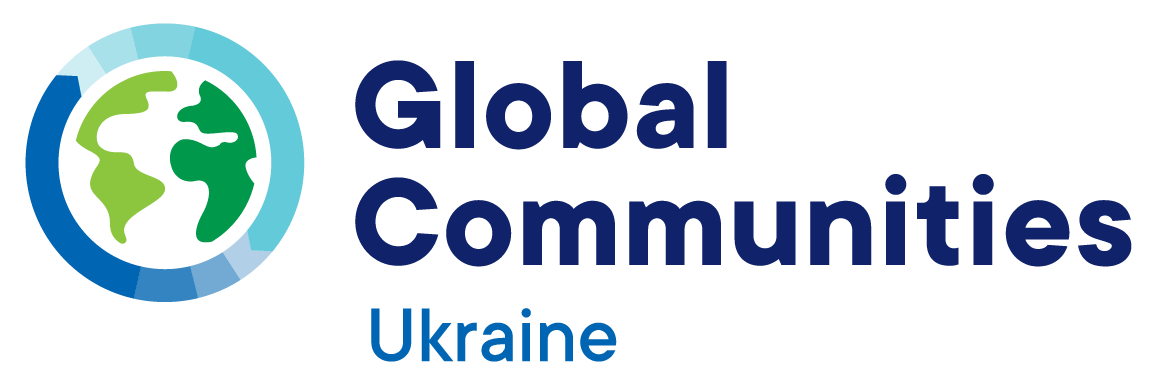 №п/пПрізвище, ініціалиПосада, вид діяльностіГолова робочої групиГолова робочої групиГолова робочої групиПримаков Геннадій АнатолійовичМіський головаЗаступник голови робочої групиЗаступник голови робочої групиЗаступник голови робочої групиНебера Олег ЛеонідовичПерший заступник міського голови Менської міської радиСекретар робочої групиСекретар робочої групиСекретар робочої групиЛойченко Наталія ОлександрівнаГоловний спеціаліст відділу економічного розвитку та інвестицій Менської міської радиЧлени робочої групиЧлени робочої групиЧлени робочої групиСтальниченко Юрій ВалерійовичСекретар Менської міської радиГнип Володимир ІвановичЗаступник міського голови з питань діяльності виконавчого комітету Менської міської радиПрищепа Вікторія ВасилівнаЗаступник міського голови з питань діяльності виконавчого комітету Менської міської радиГаєвой Сергій МиколайовичЗаступник міського голови з питань діяльності виконавчого комітету Менської міської радиСкороход Сергій ВіталійовичНачальник відділу економічного розвитку та інвестицій Менської міської радиЛук’яненко Ірина ФедорівнаНачальник відділу освіти Менської міської радиШелудько Світлана ВалеріївнаДепутат Менської міської ради, начальник відділу культури Менської міської радиФедорченко Олександр ОлексійовичЗавідувач сектору сім'ї, молоді та спорту Менської міської радиЛихотинська Лілія АнатоліївнаНачальник відділу архітектури, містобудування та житлово-комунального господарства Менської міської радиНерослик Алла ПетрівнаДепутат Менської міської ради, заступник начальника фінансового управління Менської міської радиГончар Наталія ВікторівнаДепутат Менської міської ради, директор комунальної установи «Територіальний центр соціального обслуговування (надання соціальних послуг)» Менської міської радиМинець Роман ВікторовичДиректор комунального підприємства "Менакомунпослуга" Менської міської радиРачков Валерій ЮрійовичНачальник відділу "Центр надання адміністративних послуг" Менської міської радиМоскальчук Марина ВіталіївнаДепутат Менської міської ради, начальник відділу соціального захисту, сім’ї, молоді та охорони здоров’я Менської міської радиВерхоляк Євген ВікторовичДепутат Менської міської ради, приватний підприємецьГрищенко Віктор КостянтиновичДепутат Менської міської ради, член громадської організації «Менська сотня»Коваленко Роман АнатолійовичСтароста Макошинського старостинського округуШеша Юрій ВікторовичСтароста Блистівського старостинського округуТруба Альона ВолодимирівнаСтароста Покровського старостинського округуПащенко Олександр ОлексійовичСтароста Ушнянського старостинського округуШумейко Олена МиколаївнаДиректор Стольненського закладу загальної середньої освіти І-ІІІ ступенів Менської міської радиХоменко Тетяна ОлексіївнаДиректор опорного закладу Менська гімназія Менської міської радиДмитренко Василь ПетровичДиректор Менського опорного закладу загальної середньої освіти І-ІІІ ступенів ім. Т.Г. Шевченка Менської міської радиБутенко Роман ОлексійовичДепутат Менської міської ради, голова постійної комісії з питань планування, фінансів, бюджету та соціально – економічного розвитку Менської міської ради, член фермерського господарства БутенкоЧепурко Сергій ОлександровичДепутат Менської міської ради, голова постійної комісії з питань містобудування, будівництва, земельних відносин та охорони природи Менської міської ради, юрист СТОВ «Олстас – льон»Хоменко Віталій ВалерійовичДепутат Менської міської ради, голова постійної комісії з питань охорони здоров’я, соціального захисту населення, освіти, культури, молоді, фізкультури та спорту Менської міської ради, приватний підприємецьЧерток Валерій БорисовичДепутат Менської міської ради, голова постійної комісії з питань регламенту, етики, законності та правопорядкуНевжинська Олена ГригорівнаДепутат Менської міської ради, директор комунального закладу «Менська публічна бібліотека» Менської міської радиЛуговський Денис ВалентиновичНачальник Менського районного відділу управління Державної служби з надзвичайних ситуацій України у Чернігівській області Кезля Андрій ВікторовиЗаступник начальника Менського відділу поліції ГУНП в Чернігівській областіФурман Анатолій ВолодимировичДиректор комунального закладу «Місцева пожежна охорона» Менської міської радиЯрова Світлана ПетрівнаГолова ОСББ «Берізка»Уткін Олександр ВолодимировичПрезидент учнівського самоврядування опорного закладу Менська гімназія Менської міської радиБогдан Дар’я ОлегівнаПрезидент учнівського самоврядування опорного закладу загальної середньої освіти І-ІІІ ступенів ім. Т.Г. Шевченка Менської міської радиЯчний Богдан АндрійовичПредставник молодіжної радиТихонов Артем ІвановичКерівник музичної студії, внутрішньо – переміщена особаВасюк Іван ПетровичОсоба з інвалідністю, юрист – консульт відділу культури Менської міської радиЗагальні риси, що мають вплив на всі сфери життя громадиЗагальні риси, що мають вплив на всі сфери життя громадиСильні сторониСлабкі сторониМісто Мена активно розвивається, змінюється і стає все більш комфортним для різних категорій мешканців (думка молоді).Вигідне положення громади з огляду на відстань до центру району (31 км), області (69 км) і навіть столиці країни (208 км).Перепонами для розвитку громади та забезпечення комфортного життя в ній є:Значні відстані всередині громади (до 37 км від її центру, крайні села віддалені одне від одного на 50 км) та відсутність внутрішнього автобусного сполучення (доїзд складний та дорогий, по дорогах поганої якості);Низький рівень заселеності на сільських територіях – велика кількість сіл з незначною кількістю мешканців.Багато мешканців (особливо - молодь) не вбачає перспектив життя в громаді на задовільному рівні (недостатня кількість робочих місць, низький рівень заробітної плати, незадовільні умови проживання, обмежена пропозиція послуг та можливостей цікавого проведення вільного часу). Демографічна криза, особливо на сільських територіях, що формує слабкі перспективи економічного розвитку (від’ємний натуральний приріст, міграція, старіння населення)Адміністрація органу місцевого самоврядуванняАдміністрація органу місцевого самоврядуванняСильні сторониСлабкі сторониКолектив кваліфікованих та досвідчених працівників.Досвід в отриманні позабюджетного фінансування (проєкти).Розробка Стратегії в 2018 році (для ОТГ в форматі до остаточного формування після виборів в 2020 році).Усвідомлення необхідності впровадження змін та бажання покращити суспільно-економічну ситуацію в громаді (наприклад, розпочався процес оптимізації освітньої мережі).Високий рівень власних доходів (59,8% в 2021 р.).Низький рівень видатків на адміністрування громади (9,73% в 2021 р.).Можливість доступу до адміністративно-соціальних послуг у кожному з 20 старостатів.Впроваджена система електронного документообігу.Відкритість керівництва громади до комунікації з мешканцями, використання різних форм контакту.Бюджет громадських ініціатив.Значна частка жінок в керівних органах та виконавчих структурах громади.Наявність 2 партнерських громад в Польщі.Освіта:Майже оптимальне завантаження місць в садочках;Мережа інтеграційних класів в школах постійно розвивається, наразі їх 16;Суттєве покращення стану закладів освіти, особливо – в Мені; Розвинена мережа закладів позашкілля (4 заклади);Наявність Інклюзивно-ресурсного центру та Центру професійного розвитку педагогічних працівників, послугами яких користуються і сусідні громади;Діяльність Міжшкільного навчально-виробничого комбінату.Культура та спорт:Широка пропозиція занять в закладах культури;Сучасна, багатофункціональна Публічна бібліотека в Мені;Сучасні спортивні майданчики при 2 міських школах.Охорона здоров’я та соціальна допомога:Оснащення лікарні сучасним обладнанням (в тому числі – комп’ютерний томограф, лапероскопічна хірургія, відеоендоскопія);Лікарня має контракти на 13 пакетів послуг з НСЗУ – це найбільше в області серед районних лікарень;Громада фінансує екстрену медичну допомогу;Висока оцінка рівня та якості надання соціальної допомоги, в тому числі – ПК «Соціальна громада» в 20 старостатах;Запроваджено механізм оцінки якості послуг в Територіальному центрі.Безпека:Багато закладів в сфері безпеки (5 місцевих пожежних команд, державна служба надзвичайних ситуацій, поліція;Реалізація проєкту «Поліцейський громади» (створення на території громади 2 відділків поліції).Громадою дуже складно управляти і це дорого коштує через її велику площу (1.026,1 км2), велику кількість старостинських округів (Мена +20), велику кількість населених пунктів (39) та незначну щільність населення.Комунального майна (особливо закладів освіти, культури та здоров’я) забагато для актуальних потреб громади, кошти утримання цих об’єктів зависокі.Технічний стан та оснащення закладів в більшості випадків слабкий – існує потреба ремонтів і модернізації.Відсутність генеральних планів для більшості сіл громади.Бюджетні проблеми, що спричинені високим рівнем видатків та малою податковою базою власних надходжень громади (ведення господарської діяльності без реєстрації, відсутність детальних реєстрів майна, з якого сплачується податок за нерухомість, низький рівень оплати за оренду земельних ділянок та відповідно низький рівень сплати податків).Високий рівень видатків на освіту – 63,5% бюджету в 2021 році (громада дофінансовує на освіту 60,45 млн грн понад освітньою субвенцією), що обмежує видатки в інших сферах.Дефіцит спеціалістів – працівники адміністрації громади, лікарі, вчителі, спортивні тренери.Низький рівень заробітної платні працівників адміністрації громади.Відсутність системи внутрішнього контролю в громаді.Освіта:Малі та малокомплектні школи;60% вчителів пенсійного віку, мало молодих вчителів;Низька ефективність дистанційного навчання (проблеми з технікою та доступом до Інтернету, недостатній рівень підготовки і зацікавленості вчителів, складність контролювати заняття дітей);Низький рівень навчання іноземним мовам;Недостатній рівень оснащення в сільських школах;В початкових класах створюються об’єднані класи.Немає комплексної системи поводження з твердими побутовими відходами.Немає програми заохочення молодих лікарів.Перевантаженість працівників служб охорони здоров’я та соціальної допомоги.Неукомплектованість потрібним реабілітаційним обладнанням.Менській міський центр соціальних послуг не має власного приміщення.Відсутність зовнішньої промоції громади.Інфраструктура та просторове управлінняІнфраструктура та просторове управлінняСильні сторониСлабкі сторониМена має генеральний план та зонування території (затверджено в січні 2016 року). Генеральні плани наявні також для кількох найбільших сіл громади. Високий рівень вуличного освітлення в Мені.В громаді розташовано 77 об’єктів спортивної інфраструктури, в тому числі 9 спортивних залів та 18 стадіонів, які перебувають в задовільному стані.Визначено туристичні велосипедні маршрути.Поганий стан доріг в громаді (85% потребують ремонту), небезпечна національна дорога, що проходить через центр Мени, відсутність окружної дороги.Немає велодоріжок.Недостатній рівень вуличного освітлення в селах (лише 35%).Архітектурні бар’єри для осіб з інвалідністю (на вулицях та суспільних будинках);Відсутність регулярних пасажирських перевезень на території громади, автобусна станція в Мені не працює.Суспільна інфраструктура (освіта, культура, спорт, відпочинок, охорона здоров’я) потребує серйозних капіталовкладень на ремонти, модернізацію та дооснащення.Недостатній рівень доступу до Інтернету на території громади.Низький рівень покриття домогосподарств мережею водопостачання та каналізації.Якість води в системі централізованого водопостачання погіршується.Нестабільність електропостачання, тривалий час відновлювальних робіт в разі аварії.Немає публічних туалетів.Економіка Економіка Сильні сторониСлабкі сторониЗ точки зору перспектив економічного розвитку громада має вигідне географічне розташування та значний транзитний потенціал – біля траси Р12 Чернігів – кордон з Росією.Місто Мена має досить розвинуту мережу транспортного сполучення (залізниця, автобус, 2 злітних смуги для малої авіації, річка Десна).Дуже добрі природні умови для розвитку аграрного сектору (родючі землі, сприятливі кліматичні умови).Потенціал розвитку переробки споживчо-сільськогосподарської продукції.Наявність кількох середніх підприємств, причому не  тільки сільськогосподарських.Джерела мінеральної води (є 1 виробник).Доступні інвестиційні ділянки.Наявність великої кількості вільних об’єктів.На етапі створення – єдиний в області промисловий парк.Зростає роль жінок в бізнесі.Обмежена кількість робочих місць через обмеженість і малий рівень диверсифікації місцевої економіки (переважно – сільське господарство).Незначний рівень переробки продукції.Немає великих підприємств, які створювали б велику кількість робочих місць з високою заробітною платнею.Значний рівень незареєстрованої господарської діяльності та нелегальне працевлаштування.Сезонність роботи в сільському господарстві (в тому числі – неофіційне працевлаштування), що призводить до значного зростання кількості безробітних в зимовий період.Низький рівень заробітної платні.Дефіцит спеціалістів в окремих галузях (тваринництво).Немає навчальних закладів профтехосвіти, які б готували спеціалістів для сучасного виробництва.Немає центрів підтримки для малого та середнього бізнесу.Сектор послуг недостатньо розвинутий (незважаючи на наявний попит).Навколишнє середовище та туризмНавколишнє середовище та туризмСильні сторониСлабкі сторониВідносно чисте навколишнє середовище – переважно використовується газове опалення.Значна туристична привабливість:Зоопарк (єдиний серед малих міст в Україні);Річки;Природні резерви, природоохоронні зони, природні пам’ятки;Історичний та культурний потенціал громади (археологічні поселення, церкви, історичний парк).Забруднення ґрунтів внаслідок діяльності фермерів – використання значної кількості добрив та пестицидів призводить до зниження якості землі, зниження рівня ґрунтових вод.Незначний рівень забезпечення каналізацією в громаді, що призводить до потрапляння стоків в ґрунт і забруднення води.Відсутність комплексної системи вивезення сміття в селах (лише частково в Макошине), засмічення території громади.Спалювання сміття та трави.Низький рівень екологічної освіти мешканців.Незначний рівень заліснення території (9%).Невикористаний туристичний потенціал:Відсутність інфраструктури для проживання на сільських територіях;Відсутність туристичної інфраструктури в громаді;Відсутність промоційно-інформаційних матеріалів.Мешканці та суспільна активністьМешканці та суспільна активністьСильні сторониСлабкі сторониНаселення етнічно однорідне, немає внутрішніх конфліктів.Значний рівень спортивної активності мешканців, серед молоді популярним є здоровий спосіб життя.Повсюдне використання велосипедів.Багато ініціатив знизу.Значний рівень залученості мешканців до участі та організації фестивалів, святкувань та урочистостей.Доступ до широкої пропозиції в освіті, культурі (заклади культури та бібліотеки), спорту, охорони здоров’я та соціальної допомоги у всіх старостатах.Досить багато цікавих фестивалів.Зростаюча роль жінок в суспільному і політичному житті.Більшість мешканців громади відчуває вплив негативних чинників, які є притаманними сільським територіям України: проблеми з технічною інфраструктурою та доступом до суспільних послуг задовільної якості. Відсутність перспектив життя на задовільному рівні є причиною значної міграції (біля 20%).Високий рівень фактичного безробіття (до 30% в селах), що спричиняє негативні суспільні явища.Поширене неформальне працевлаштування.Недостатня пропозиція можливостей проведення вільного часу, особливо для молоді та в зимовий час, передусім – в селах.Незадовільна активність мешканців в громадських організаціях.Низький рівень внутрішньої інтеграції в громаді.Безпека:Доступність тютюну і алкоголю для молоді;Серйозною суспільною проблемою є алкоголізм, зростає рівень наркоманії;Небезпечні місця (бійки, розпиття алкоголю);Часті випадки крадіжок і хуліганства;Низька активність поліції;Небезпека на дорогах (керування транспортом без прав, напідпитку, велосипедисти без світловідбивних елементів);Безпритульні тварини;Зростає злочинність, в тому числі – насилля в родинах.МожливостіЗагрозиЗагальноукраїнські:Зміни в законодавстві щодо регулювання громад:реальна самостійність;більше коштів в управління громад.Доступність зовнішніх ресурсів, в тому числі – грантів для вирішення місцевих проблем.Поступове покращення економічної ситуації, і як наслідок – покращення суспільної і матеріально-побутової ситуації мешканців.Розвиток громадянського суспільства, зростання активності мешканців.Місцеві:Зростання рівня зацікавленості мешканців громади, області та України до проведення вільного часу в привабливому природньому і культурному середовищі на території громади.Зацікавленість інвесторів заснуванням діяльності на території громади.Повернення заробітчан з отриманими професійними знаннями та коштами на розвиток власного бізнесу.Загальноукраїнські:Побоювання щодо інвестицій в бізнес, спричинені нестабільною економічною ситуацією і політичними змінами в країні.Військовий конфлікт на сході України.Зменшення субвенцій та дотацій на реалізацію суспільних завдань через погану економічну ситуацію в країні, в тому числі – через пандемію. Недосконалість законодавства, яке постійно оновлюється, покладаючи нові обов’язки на громади – держава переказує громадам функції без відповідної передачі фінансування на їх реалізацію.Існує проблема складності доступу до різних реєстрів даних.Складні і невигідні умови отримання кредитів підприємцями.Держава часто не забезпечує необхідних програм підтримки бізнесу, а також не скасовує обмеження на ведення підприємницької діяльності.Високі ціни на електроенергію (особливо для юридичних осіб).Висока ціна на газ.Високі податки та штрафні санкції.Значний рівень т.зв. сірої сфери.Кліматичні зміни, що шкодять аграрній сфері.Пандемія коронавірусу, що негативно впливає на різні аспекти життя громади та її мешканців (зменшення доходів бюджету, неефективне дистанційне навчання, ускладнений доступ до медичної допомоги, психологічні проблеми і т.і.).Місцеві:Позбавлення Мени статусу районного центру (відтік кадрів, зменшення податкової бази, недоступність на місці деяких адмінпослуг).Суспільний супротив раціоналізації освітньої мережі.Суспільне незадоволення в разі відсутності позитивних ефектів від змін в громаді.Менська громада є сільськогосподарською територією, розташованою в північній частині Чернігівської області над річками Мена і Десна. Одночасно з цим в громаді активно розвиваються переробка сільгосппродукції та промислове виробництво.Завдяки своєму вигідному розташуванню (біля траси Чернігів – кордон Росії) та комунікаційній доступності, громада має значний транзитний потенціал та інвестиційну привабливість. Тут розташовано єдиний в області промисловий парк.Громада є дуже цікавою для проживання завдяки наявності широкої і різноманітної пропозиції суспільних послуг (в тому числі – сучасна лікарня), якими користуються і мешканці інших громад.Як місцева спільнота, так і гості можуть відвідати в громаді унікальний зоопарк, багато історичних пам’яток, а також – взяти участь в надзвичайно цікавих культурних подіях.Стратегічне бачення Чернігівської області –  Чернігівщина – інвестиційно та туристично привабливий, конкурентоспроможний, екологічно чистий, доброзичливий, соціально стабільний, комфортний для життя, роботи та відпочинку регіон, що в своєму розвитку спирається на тисячолітню княжу та козацьку державницькі традиції й історико-культурну спадщину Чернігово-Сіверщини, з унікальним природно-рекреаційним потенціалом, сприятливими умовами для ведення бізнесу, інноваційною економікою, високим рівнем інформатизації та сучасною сферою послугБачення Менської міської територіальної громади – Менська громада є сільськогосподарською територією, розташованою в північній частині Чернігівської області над річками Мена і Десна. Одночасно з цим в громаді активно розвиваються переробка сільгосппродукції та промислове виробництво. Завдяки своєму вигідному розташуванню (біля траси Чернігів – кордон Росії) та комунікаційній доступності, громада має значний транзитний потенціал та інвестиційну привабливість. Тут розташовано єдиний в області промисловий парк. Громада є дуже цікавою для проживання завдяки наявності широкої і різноманітної пропозиції суспільних послуг (в тому числі – сучасна лікарня), якими користуються і мешканці інших громад.  Як місцева спільнота, так і гості можуть відвідати в громаді унікальний зоопарк, багато історичних пам’яток, а також – взяти участь в надзвичайно цікавих культурних подіях.Стратегія розвитку  Чернігівської області на період до 2027 рокуСтратегія розвитку Менської міської територіальної громадиСтратегічна ціль 3. Підвищення конкурентоспроможності регіональної економікиОперативна ціль 3.1. Реалізація регіонального інвестиційного потенціалу, нарощення обсягів інвестиційних надходженьСтратегічна Ціль 1. Підтримка розвитку малого та середнього підприємництва та підвищення інвестиційної привабливості громади. Операційна Ціль 1.1. Створення передумов для залучення нових інвесторів.Стратегічна ціль 3. Підвищення конкурентоспроможності регіональної економікиОперативна ціль 3.4. Стимулювання розвитку малого і середнього підприємництваОперативна ціль 3.2. Сталий розвиток агропромислового комплексуСтратегічна Ціль 1. Підтримка розвитку малого та середнього підприємництва та підвищення інвестиційної привабливості громади. Операційна ціль 1.2. Підтримка розвитку малого та середнього підприємництва, в тому числі з інноваційного виробництва та переробки сільгосппродукції.Стратегічна ціль 3. Підвищення конкурентоспроможності регіональної економікиОперативна ціль 3.5. Підвищення ефективності використання рекреаційних ресурсів областіСтратегічна Ціль 1. Підтримка розвитку малого та середнього підприємництва та підвищення інвестиційної привабливості громади. Операційна Ціль 1.3. Підтримка розвитку туризму, в тому числі – зеленого туризмуСтратегічна ціль 2. Комфортні та безпечні умови для життяОперативна ціль 2.1. Розвиток транспортної інфраструктури.Стратегічна Ціль 2. Розвиток технічної інфраструктури з метою забезпечення мешканцям комфортних умов життя та захисту навколишнього середовища 2.1.Покращення стану дорожньої та навколодорожньої інфраструктури 	Стратегічна ціль 2. Комфортні та безпечні умови для життяОперативна ціль 2.3. Підвищення якості надання населенню житловокомунальних послуг. ЕнергозбереженняСтратегічна Ціль 2. Розвиток технічної інфраструктури з метою забезпечення мешканцям комфортних умов життя та захисту навколишнього середовищаОпераційна Ціль 2.2. Запровадження ефективної комплексної системи поводження з твердими побутовими відходами по всій території громадиОпераційна Ціль 2.3. Розбудова мереж водопостачання та каналізаціїСтратегічна ціль 5. Ефективне багаторівневе врядування та управління територіальним розвиткомОперативна ціль 5.2. Цифрова трансформація регіонуСтратегічна Ціль 2. Розвиток технічної інфраструктури з метою забезпечення мешканцям комфортних умов життя та захисту навколишнього середовищаОпераційна Ціль 2.4. Розбудова мереж комунікаційСтратегічна ціль 2. Комфортні та безпечні умови для життяОперативна ціль 2.4. Захист екосистем і збереження довкілля на засадах сталого розвиткуСтратегічна Ціль 2. Розвиток технічної інфраструктури з метою забезпечення мешканцям комфортних умов життя та захисту навколишнього середовищаОпераційна Ціль 2.5. Гарантування екологічної безпекиСтратегічна ціль 1. Розвиток людського потенціалуОперативна ціль 1.1. Забезпечення умов для отримання якісної освітиСтратегічна Ціль 3. Досягнення високого рівня надання суспільних послуг та створення умов для розвитку мешканців Операційна ціль 3.1. Підвищення рівня надання послуг в закладах освітиСтратегічна ціль 1. Розвиток людського потенціалуОперативна ціль 1.3. Розвиток сфери культури і мистецтв та збереження історико-культурної спадщиниСтратегічна Ціль 3. Досягнення високого рівня надання суспільних послуг та створення умов для розвитку мешканців Операційна ціль 3.2. Забезпечення надання різноманітних послуг високої якості закладами культуриСтратегічна ціль 1. Розвиток людського потенціалуОперативна ціль 1.2. Створення умов для підтримки та формування здорового населенняСтратегічна Ціль 3. Досягнення високого рівня надання суспільних послуг та створення умов для розвитку мешканців Операційна Ціль 3.3. Забезпечення комфортних умов та популяризація спорту, активного відпочинку для всіх мешканців громадиОпераційна ціль 3.4. Забезпечення надання якісних медичних послуг в громадіСтратегічна ціль 1. Розвиток людського потенціалуОперативна ціль 1.4. Забезпечення соціального захисту населення та гендерної рівностіСтратегічна Ціль 3. Досягнення високого рівня надання суспільних послуг та створення умов для розвитку мешканців Операційна Ціль 3.5. Підвищення рівня надання соціальних послуг та забезпечення підтримкою всіх потребуючих категорій мешканцівСтратегічна ціль 2. Комфортні та безпечні умови для життяОперативна ціль 2.4. Захист екосистем і збереження довкілля на засадах сталого розвиткуСтратегічна Ціль 3. Досягнення високого рівня надання суспільних послуг та створення умов для розвитку мешканців Операційна Ціль 3.6. Забезпечення громадської безпеки і правопорядку на території громадиСтратегічна ціль 4. Прискорений інноваційний розвиток пріоритетних сфер економічної діяльностіОперативна ціль 4.3. Розвиток інформаційних, інформаційно комунікаційних технологій та їх впровадження у різних сферах життєдіяльності і виробництваСтратегічна Ціль 3. Досягнення високого рівня надання суспільних послуг та створення умов для розвитку мешканців Операційна Ціль 3.7. Ефективне і сучасне управління громадоюСтратегічна ціль 5. Ефективне багаторівневе врядування та управління територіальним розвиткомОперативна ціль 5.5. Покращення доступу громадськості до інформаціїСтратегічна Ціль 3. Досягнення високого рівня надання суспільних послуг та створення умов для розвитку мешканців  Операційна Ціль 3.8. Підвищення рівня участі мешканців в житті громади та їх інтеграціяДержавна стратегія регіонального розвитку на  2021-2027 рокиСтратегія розвитку Менської міської територіальної громадиСтратегічна ціль ІІ. “Підвищення рівня конкурентоспроможності регіонів”Оперативна ціль 3 “Підвищення інвестиційної привабливості територій, підтримка залучення інвестицій” Стратегічна Ціль 1. Підтримка розвитку малого та середнього підприємництва та підвищення інвестиційної привабливості громади. Операційна Ціль 1.1. Створення передумов для залучення нових інвесторів.Стратегічна ціль ІІ. “Підвищення рівня конкурентоспроможності регіонів”Оперативна ціль 2 “Сприяння розвитку підприємництва, підтримка інтернаціоналізації бізнесу у секторі малого та середнього підприємництва” Стратегічна Ціль 1. Підтримка розвитку малого та середнього підприємництва та підвищення інвестиційної привабливості громади. Операційна ціль 1.2. Підтримка розвитку малого та середнього підприємництва, в тому числі з інноваційного виробництва та переробки сільгосппродукції.Стратегічна ціль І. “Формування згуртованої держави в соціальному, гуманітарному, економічному, екологічному, безпековому та просторовому вимірах”.Оперативна ціль 5 “Формування єдиного освітнього, інформаційного, культурного простору в межах всієї території України”Стратегічна Ціль 1. Підтримка розвитку малого та середнього підприємництва та підвищення інвестиційної привабливості громади. Операційна Ціль 1.3. Підтримка розвитку туризму, в тому числі – зеленого туризмуСтратегічна ціль І. “Формування згуртованої держави в соціальному, гуманітарному, економічному, екологічному, безпековому та просторовому вимірах”. Оперативна ціль 4 “Розвиток інфраструктури та цифрова трансформація регіонів”Стратегічна Ціль 2. Розвиток технічної інфраструктури з метою забезпечення мешканцям комфортних умов життя та захисту навколишнього середовища 2.1.Покращення стану дорожньої та навколодорожньої інфраструктури 	Стратегічна ціль І. “Формування згуртованої держави в соціальному, гуманітарному, економічному, екологічному, безпековому та просторовому вимірах”. Оперативна ціль 4 “Розвиток інфраструктури та цифрова трансформація регіонів” Стратегічна Ціль 2. Розвиток технічної інфраструктури з метою забезпечення мешканцям комфортних умов життя та захисту навколишнього середовищаОпераційна Ціль 2.2. Запровадження ефективної комплексної системи поводження з твердими побутовими відходами по всій території громадиОпераційна Ціль 2.3. Розбудова мереж водопостачання та каналізаціїСтратегічна ціль І. “Формування згуртованої держави в соціальному, гуманітарному, економічному, екологічному, безпековому та просторовому вимірах”. Оперативна ціль 4 “Розвиток інфраструктури та цифрова трансформація регіонів” Стратегічна Ціль 2. Розвиток технічної інфраструктури з метою забезпечення мешканцям комфортних умов життя та захисту навколишнього середовищаОпераційна Ціль 2.4. Розбудова мереж комунікаційСтратегічна ціль І. “Формування згуртованої держави в соціальному, гуманітарному, економічному, екологічному, безпековому та просторовому вимірах”. Оперативна ціль 4 “Розвиток інфраструктури та цифрова трансформація регіонів”Стратегічна Ціль 2. Розвиток технічної інфраструктури з метою забезпечення мешканцям комфортних умов життя та захисту навколишнього середовищаОпераційна Ціль 2.5. Гарантування екологічної безпекиСтратегічна ціль І. “Формування згуртованої держави в соціальному, гуманітарному, економічному, екологічному, безпековому та просторовому вимірах”. Оперативна ціль 1 “Стимулювання центрів економічного розвитку (агломерації, міста)” Стратегічна Ціль 3. Досягнення високого рівня надання суспільних послуг та створення умов для розвитку мешканців Операційна ціль 3.1. Підвищення рівня надання послуг в закладах освітиСтратегічна ціль І. “Формування згуртованої держави в соціальному, гуманітарному, економічному, екологічному, безпековому та просторовому вимірах”. Оперативна ціль 6 “Ефективне використання економічного потенціалу культурної спадщини для сталого розвитку громад”Стратегічна Ціль 3. Досягнення високого рівня надання суспільних послуг та створення умов для розвитку мешканців Операційна ціль 3.2. Забезпечення надання різноманітних послуг високої якості закладами культуриСтратегічна ціль ІІ. “Підвищення рівня конкурентоспроможності регіонів” Оперативна ціль 1 “Розвиток людського капіталу” Стратегічна Ціль 3. Досягнення високого рівня надання суспільних послуг та створення умов для розвитку мешканців Операційна Ціль 3.3. Забезпечення комфортних умов та популяризація спорту, активного відпочинку для всіх мешканців громадиОпераційна ціль 3.4. Забезпечення надання якісних медичних послуг в громадіСтратегічна ціль І. “Формування згуртованої держави в соціальному, гуманітарному, економічному, екологічному, безпековому та просторовому вимірах”. Оперативна ціль 4 “Розвиток інфраструктури та цифрова трансформація регіонів” Стратегічна Ціль 3. Досягнення високого рівня надання суспільних послуг та створення умов для розвитку мешканців Операційна Ціль 3.5. Підвищення рівня надання соціальних послуг та забезпечення підтримкою всіх потребуючих категорій мешканцівСтратегічна ціль І. “Формування згуртованої держави в соціальному, гуманітарному, економічному, екологічному, безпековому та просторовому вимірах”. Оперативна ціль 4 “Розвиток інфраструктури та цифрова трансформація регіонів” Стратегічна Ціль 3. Досягнення високого рівня надання суспільних послуг та створення умов для розвитку мешканців Операційна Ціль 3.6. Забезпечення громадської безпеки і правопорядку на території громадиСтратегічна ціль І. “Формування згуртованої держави в соціальному, гуманітарному, економічному, екологічному, безпековому та просторовому вимірах”. Оперативна ціль 1 “Стимулювання центрів економічного розвитку (агломерації, міста)” Стратегічна Ціль 3. Досягнення високого рівня надання суспільних послуг та створення умов для розвитку мешканців Операційна Ціль 3.7. Ефективне і сучасне управління громадоюСтратегічна ціль ІІ. “Підвищення рівня конкурентоспроможності регіонів” Оперативна ціль 1 “Розвиток людського капіталу” Стратегічна Ціль 3. Досягнення високого рівня надання суспільних послуг та створення умов для розвитку мешканців  Операційна Ціль 3.8. Підвищення рівня участі мешканців в житті громади та їх інтеграціяНазва діяльностіІндикатор реалізації діяльності (продукт)Ефект від реалізації діяльності (результат)Індикатор оцінки результату діяльностіДжерело перевірки показниківПідрозділ, що відповідає за реалізацію діяльностіДопоміжні підрозділиДжерело фінансу-ванняТерміни реалізаціїдо 2025 р1.1.1. Створення цифрових інженерно-топографічних планів24 населених пунктівРозроблення на їх основі генеральних планів населених пунктів. Забезпечення можливості видачі громадянам для оформлення дозволів на підключення електропостачанняКількість виготовлених топографічних планівКількість наданих викопіюваньАкти виконаних робітІнформація відділу архітектури та містобудуванняВідділ архітектури та містобудуванняВідділ ЖКГ, енергоефективності та комунального майнаВідділ земельних відносин,агропромислового комплексу та екологіїБюджет громадиДержавний бюджетДо 2025 року1.1.2. Розробка детальних планів територіїПо 3 детальні плани на рікПланування та забудова частини територіїКількість новозбудованих та реконструйованих об’єктів на території громадиЄдина електронна система у сфері будівництваВідділ архітектури та містобудуванняУправління архітектури Чернігівської облдержадміністраціїДАБІБюджет громади,Інвесторські кошти2022-20251.1.3.Розробка генеральних планів населених пунктів та планів зонуваньНе менше 1 генерального плану в рік для сільських населених пунктів громадиПланування та забудова населених пунктівЗалучення інвесторівКількість новозбудованих та реконструйованих об’єктів на території громадиКількість реалізованих інвестиційних проектів, пов’язаних з будівництвомЄдина електронна система у сфері будівництваСтатистикаВідділ архітектури та містобудуванняУправління архітектури Чернігівської ОДАДержавна інспекція архітектури та містобудуванняБюджет громадиІнвесторські коштиДо 2025 року1.1.4. Розробка комплексного плану просторового розвитку території територіальної громади1 комплексний планПланування та забудова населених пунктів та території громадиЗалучення інвесторівКількість новозбудованих та реконструйованих об’єктів на території громадиКількість реалізованих інвестиційних проектів, пов’язаних з будівництвомЄдина електронна система у сфері будівництваСтатистикаВідділ архітектури та містобудуванняУправління архітектури Чернігівської ОДАДержавна інспекція архітектури та містобудуванняБюджет громадиДержавний бюджетДо 2025 року1.1.5. Інвентаризація земель територіальної громадиВиготовлення технічних документацій по інвентаризації земельних ділянок - 160 га в рікФормування бази вільних земельних ділянок для відведення, продажуІнвентаризація земель громадиПлоща земель, по яким проведено інвентаризаціюКількістьукладених договорів користування  земельними ділянкамиРішення ради про затвердження технічної документаціїПублічна карта УкраїниДержавний реєстр речових правВідділ земельних відносин, агропромислового комплексу та екологіїДержавний земельний кадастрДержавні реєстраториБюджет громади, залучені коштиДо 2025 року1.1.6. Створення та забезпечення діяльності індустріального парку "Менський"1 індустріальний паркРозвиток на теренах громади переробної промисловості та логістичного центруРозбудова населених пунктівЗалучення інвесторівПублічна карта УкраїниДержавний реєстр речових правВідділ архітектури та містобудуванняВідділ земельних відносин, агропромислового комплексу та екологіїВідділ економічного розвитку та інвестиційДержавний земельний кадастрДержавні реєстраториДержавний бюджет, бюджет громадиСтворення – 2022 рікЗабезпечення діяльності - до 2025 року1.1.7. Відведення вільних земельних ділянок, які можуть бути передані в користування або продажуКількість ділянок (не менше 5)Наявність бази вільних ділянок (1 шт.)Створення можливості заснування нового або розвитку існуючого бізнесу на території громадиКількість та площа наданих в оренду або проданих ділянокРішення ради про затвердження технічної документаціїПублічна карта УкраїниДержавний реєстр речових правВідділ земельних відносин, агропромислового комплексу та екологіїУстанови, підприємства, організації громадиБюджет громадиДо 2025 рокуНазва діяльностіІндикатор реалізації діяльності (продукт)Ефект від реалізації діяльності (результат)Індикатор оцінки результату діяльностіДжерело перевірки показниківПідрозділ, що відповідає за реалізацію діяльностіДопоміжні підрозділиДжерело фінансу-ванняТерміни реалізаціїдо 2025 р1.2.1. Інституційна підтримка розвитку малого та середнього бізнесу шляхом створення та забезпечення діяльності Центру розвитку бізнесу (в т.ч. стимулювання жіночого та молодіжного підприємництва)Діючий Центр розвитку бізнесуРозвиток МСБ, надання підприємцям-початківцям,  необхідної консультативно-дорадчої підтримки та їх навчанняКількість проведених заходів.Кількість інформаційних  публікаційЗвіти  відповідальних осіб.Сайт ТГ.Друковані засоби  інформації Відділ економічного розвитку та інвестиційМенська районна філія обласного центру зайнятостіАгенція регіонального розвиткуДО Регіональний фонд підтримки підприємництваДержавний бюджетБюджет громадиСтворення - 2023
Функціонування - 2025 року1.2.2. Облаштування комерційно-розважальних просторів у населених пунктах Менської міської  територіальної громади (з урахуванням потреб мало мобільних груп населення)Кількість заходів, в яких брала участь громада (не менше 5 шт. щорічно)Покращення умов для ведення та сприяння розвитку малого  та середнього бізнесу в ТГ. Задоволення потреб мешканців громади.Кількість проведених заходівКількість підприємців-учасниківРівень задоволення підприємців та населенняЗвіти структурних підрозділів  радиВідділ економічного розвитку та інвестицій, старостиГромадські об’єднання , підприємці ТГКошти програми ДОБРЕБюджет ТГ.Спонсорські кошти.2021-2022 рр.1.2.3. Ініціювання створення спілок підприємців ТГ або ГО підприємців (в т.ч. дорадчо-консультативного органу з питань підприємництва та інвестицій при голові ТГ) (в т.ч. стимулювання жіночого та молодіжного підприємництва)Кількість зустрічей - 12 раз в рік  Створений дорадчо-консультативний орган - 1 шт. (з дотриманням принципів гендерної рівності)Покращення умов для ведення бізнесуНалагодження системної ефективної співпраці на рівні влада-бізнесКількість спілок ( ГО).Кількість членів спілок (ГО).Кількість дорадчо-консультативних органів.Кількість проведених заходів.Кількість врахованих пропозицій.Кількість зустрічейДані з державних реєстрів .Звіти структурних підрозділів  ради.Протоколи зустрічей. Заступник голови з питань діяльності виконавчих органів ради, фінансове управління,  юридичний відділПідприємці ТГВідділ економічного розвитку та інвестицій Менської міської радиБюджет ТГдо 2025 року1.2.4. Створення відкритого реєстру комунальної власності громади (вільних приміщень, споруд, будівель, земельних ділянок), які можливо надати в оренду та під інвестиціїСтворений реєстр - 1 шт.Покращення умов для ведення бізнесуКількість реєстрів.Кількість об’єктів переданих  в оренду (у власність) для ведення бізнесу.Сайт ТГ,Кількість укладених договорів.Відділ ЖКГ,енергоефективності та комунального майна, відділ земельних відносин, агропромислового комплексу та екології,відділ  бухгалтерського обліку та звітності ,  державний реєстраторКомунальні заклади  громадиБюджет громадиГрантові кошти.20221.2.5. Оптимізація розмірів місцевих податків і зборів, а також їх диференціація за видами діяльності, розробка механізмів стимулювання бізнесу  (в т.ч. стимулювання жіночого та молодіжного підприємництва)Розроблено та впроваджено   податкової стратегії по відношенню до інвесторів та інших механізмів стимулювання бізнесу -1 шт.Покращення умов для ведення та сприяння розвитку малого  та середнього бізнесу в ТГ.Збільшення робочих  місцьЗбільшення рівня зайнятості населення.Кількість інвесторів Кількість нових робочих місць.Рівень зайнятості (безробіття).Звіти ОДА, звіти фіскальних служб,звіти статистики та центру зайнятості Заступник голови з питань діяльності виконавчих органів ради, фінансове управління,  юридичний відділПостійна депутатська комісія з питань бюджетуБюджет ТГдо 2025 року1.2.6. Сприяння розвитку кооперативного руху Консультативна підтримка, навчальний візит 2 в рікРозвиток молочного скотарства, розвиток ягідництваФормування та створення в населених пунктах громади ініціативних груп майбутніх кооперативів Дані з державних реєстрівВідділ земельних відносин, агропромислового комплексу та екології, старостиГромадські об’єднання, відділ економічного розвитку та інвестицій Менської міської ради,підприємці ТГбюджет громадидо 2025 року1.2.7. Сприяння запровадженню серед дрібних сільськогосподарських виробників сучасних аграрних технологій (в т.ч. стимулювання жіночого та молодіжного підприємництва)Аналіз ринку  - щоквартальноНавчання - 1 раз на рікПідвищення рівня обізнаності щодо запровадження сучасних аграрних технологійКількість проведених заходівКількість інформаційних публікаційДруковані ЗМІсайт ТГВідділ земельних відносин, агропромислового комплексу та екології, старостисільськогосподарські підприємства та фермерські господарства, Відділ економічного розвитку та інвестицій Менської міської радибюджет громади, спонсорські коштидо 2025 рокуНазва діяльностіІндикатор реалізації діяльності (продукт)Ефект від реалізації діяльності (результат)Індикатор оцінки результату діяльностіДжерело перевірки показниківПідрозділ, що відповідає за реалізацію діяльностіДопоміжні підрозділиДжерело фінансуванняТерміни реалізаціїдо 2025 р1.3.1. Створення велопрокату Придбання шоломів та жилетів -25шт,  велосипедів: для дорослих – 15 шт.; підліткових – 10 шт.,Залучення родин до здорового способу життя, збільшення потоку туристів та формування позитивного іміджу території, як туристичної династіїВідгуки, рівень задоволеності відвідувачів, кількість користувачів, Кількість проведених заходівКількість інформаційних публікаційАнкетування, опитування, аналіз кількості взяття на прокат велосипедів.Відділ культури Менської міської радиКомунальний заклад «Менський краєзнавчий  музей ім. В.Ф. Покотила» Менської міської ради»ГО «Спілка жінок Менщини»КП «Менакомунпослуга»Бюджет громади, кошти донорів2022 – 2025 роки1.3.2. Виготовлення і встановлення вказівників, інформаційних щитів та знаків до основних туристично-екскурсійних об’єктів (з представленням інформації щодо доступності об’єктів для осіб з обмеженими фізичними можливостями)Кількість вказівників – 30 шт., інформаційних щитів та знаків – 15 шт.Збільшення потоку туристів та формування позитивного іміджу територіїВідгуки, рівень задоволеності відвідувачів, кількість користувачівАнкетування, опитуванняВідділ культури Менської міської радиКомунальний заклад «Менський краєзнавчий  музей ім. В.Ф. Покотила» Менської міської ради»,Громадські організаціїБюджет громади, кошти донорів2022 – 2025 роки1.3.3. Забезпечення надання  інформації, консультацій та навчання в ТГ за напрямками (інноваційне сільське господарство зелений туризм, зміни в законодавстві, кластери, вело –туризм, діяльність громадських організацій,  проектний менеджмент, і т.д.) (в т.ч. стимулювання жіночого та молодіжного підприємництва)Кількість наданих консультацій (не менше 30 шт. в рік)Кількість проведених навчань (не менше 10 шт. в рік)Кількість осіб, що скористались консультаціями та навчанням (не менше 120 осіб в рік)Покращення умов для ведення та сприяння розвитку малого  та середнього бізнесу в пріоритетних сферах ТГ.Збільшення рівня зайнятості населення. Кількість суб’єктів бізнесу за пріоритетними напрямками.Рівень зайнятості (безробіття).Кількість нових робочих місцькількість інформаційних публікаційВідділ культури Менської міської ради Менська філія обласного центру зайнятостіКомунальний заклад «Менський краєзнавчий  музей ім. В.Ф. Покотила» Менської міської ради»«Регіональний фонд підтримки підприємництва по Чернігівській області»Бюджет ТГДержавний бюджет 2022-2025 роки1.3.4. Розробка та просування інформаційної продукції про туристичні можливості громади (з представленням інформації щодо доступності об’єктів для осіб з обмеженими фізичними можливостями)Буклети – 100 шт., блокноти – 200 шт., ручки – 200 шт., еко сумки – 100 шт., магніти – 100 шт., календарі – 50 шт. щорічноПідвищення рівня обізнаності потенційних туристів про громадуАналіз кількості розповсюдженої продукції та обсяг запитуваної інформаціїАналіз кількості розповсюдженої продукціїВідділ культури Менської міської радиКомунальний заклад «Менський краєзнавчий  музей ім. В.Ф. Покотила» Менської міської ради»,ФОП які займаються дизайномБюджет громади, кошти донорів2022 – 2025 роки1.3.5. Постійна підтримка та супровід електронної інформаційної системи управління туристичним потенціалом громади (з представленням інформації щодо доступності об’єктів для осіб з обмеженими фізичними можливостями)Розділ на сайті – 1Мобільний додаток - 1Оголошення – 20 од., статті – 20 од., анонси – 20 од., фото – 100 од., відео – 5 од. щорічноРозвиток і диверсифікація туристичного продукту, підвищення якості послугВідгуки, аналіз відвідування сторінкиАналіз інформаційного наповнення,  відвідування сторінкиВідділ цифрової трансформації та комунікаційВідділ культури Менської міської радиВідділ освіти Громадські організаціїМузейБюджет громади, кошти донорівСтворення - 2022Наповнення2022 – 2025 роки1.3.6. Проведення конкурсу «Бренд Менської громади» та просування її унікальностіБренд-бук – 1од.Сприяння створенню та визначенню логотипу для формування позитивного іміджу громадиКількість учасників конкурсу та ескізів логотипуРішення Менської міської ради про затвердження логотипу громадиВідділ економічного розвитку та інвестицій, відділ культури Менської міської радиКомунальний заклад «Менський краєзнавчий  музей ім. В.Ф. Покотила» Менської міської ради»Бюджет громади, кошти донорів2022 рік1.3.7. Реалізація проєкту «Менщина, яку ви ще не знали» Екскурсійний супровідЗбільшення надходження в місцевий бюджет 2%Збільшення потоку туристівСтатистичний звітКЗ «Менський краєзнавчий музей ім. В. Ф Покотила»Відділ культури Менської міської радиТуристидо 2025 рокуНазва діяльностіІндикатор реалізації діяльності (продукт)Ефект від реалізації діяльності (результат)Індикатор оцінки результату діяльностіДжерело перевірки показниківПідрозділ, що відповідає за реалізацію діяльностіДопоміжні підрозділиДжерело фінансу-ванняТерміни реалізаціїдо 2025 р2.1.1. Капітальний ремонт дорожнього покриття автомобільних доріг згідно Програми фінансування робіт з будівництва, реконструкції, ремонту та утримання автомобільних доріг комунальної власності Менської міської територіальної громади на 2021-2023 роки (з урахуванням потреб мало мобільних груп населення)Капітальний ремонт в рік5 доріг Протяжністю 5 кмЗменшення аварійностіПокращення умов доїздуЗменшення видатків на ремонт автотранспортуКількість аварійЧас доїзду Статистика поліціїАктСтатистикаДані СТОВідділ ЖКГ, енергоефективності та комунального майна,відділ архітектури та містобудуванняПоліціяСлужба автомобільних доріг в Чернігівській обл.УКБ Чернігівської облдержадміністрації Бюджет громадиДержавний бюджетОбласний бюджетспонсорські коштиДо 2025 року2.1.2. Поточний ремонт дорожнього покриття автомобільних доріг згідно Програми фінансування робіт з будівництва, реконструкції, ремонту та утримання автомобільних доріг комунальної власності Менської міської територіальної громади на 2021-2023 роки (з урахуванням потреб мало мобільних груп населення)По 5.000 м2 на рікЗменшення аварійностіПокращення умов доїздуЗменшення видатків на ремонт автотранспортуКількість аварійЧас доїзду Статистика поліціїАктСтатистикаДані СТОВідділ ЖКГ, енергоефективності та комунального майна,відділ архітектури та містобудуванняПоліціяСлужба автомобільних доріг в Чернігівській обл.УКБ Чернігівської облдержадміністраціїБюджет громадиДержавний бюджетОбласний бюджетспонсорські коштиДо 2025 року2.1.3. Будівництво нової та реконструкція існуючої мережі вуличного освітлення в сільських населених пунктахВ рік по 1 км будівництва вуличного освітлення,Реконструйовано - 3 км на рікПідвищення комфорту проживання та переміщення для громадянЗменшення аварійностіКількість злочинів і правопорушень в темну пору добиКількість аварійСтатистика поліції, звіти відділу бухгалтерського обліку та звітностіВідділ ЖКГ,енергоефективності та комунального майна,Відділ архітектури та містобудуванняКорюківський РЕМ,відділ економічного розвитку та інвестиційБюджет громадиДержавний бюджетОбласний бюджетспонсорські коштиДо 2025 року2.1.4. Будівництво світлофорних об’єктів в м. Мена згідно Програми фінансування робіт з будівництва, реконструкції, ремонту та утримання автомобільних доріг комунальної власності Менської міської територіальної громади на 2021-2023 роки2 шт., по одному в рік,Підвищення безпеки для пересування пішоходівВрегулювання руху на нерегульованих пішохідних переходахКількість аварійСтатистика поліціїВідділ ЖКГ,енергоефективності та комунального майна,Відділ архітектури та містобудуванняСлужба автомобільних доріг в Чернігівській обл.Бюджет громадиспонсорські кошти2022-2023 роки 2.1.5. Будівництво нових та ремонт існуючої мережі тротуарів м. Мена згідно Програми фінансування робіт з будівництва, реконструкції, ремонту та утримання автомобільних доріг комунальної власності Менської міської територіальної громади на 2021-2023 роки (з урахуванням потреб мало мобільних груп населення)Будівництво тротуарів протяжністю 0,5 км в рік Підвищення безпеки для пересування пішоходів, підвищення комфорту проживання Кількість аварій, відгуки, рівень задоволеності мешканців Статистика поліції, звіти відділу бухгалтерського обліку та звітностіВідділ ЖКГ,енергоефективності та комунального майна,Відділ архітектури та містобудуванняПоліціяСлужба автомобільних доріг в Чернігівській обл.УКБ Чернігівської облдержадміністраціїБюджет громадиДержавний бюджетОбласний бюджетспонсорські кошти2021-2025 роки 2.1.6. Організація і безпека дорожнього руху згідно Програми фінансування робіт з будівництва, реконструкції, ремонту та утримання автомобільних доріг комунальної власності Менської міської територіальної громади на 2021-2023 роки (з урахуванням потреб мало мобільних груп населення)Закупівля і встановлення дорожніх знаків – 50 шт на рік, ремонт зупинок в сільських населених пунктах – 2 на рік, закупівля посипкових матеріалів для утримання доріг в зимовий період: піску – 16 т на рік, солі – 135 т на рікПідвищення безпеки руху автотранспорту та пішоходівЗменшення аварійностіКількість аварійСтатистика поліціїВідділ ЖКГ,енергоефективності та комунального майна,Відділ архітектури та містобудуванняПоліціяСлужба автомобільних доріг в Чернігівській обл.УКБ Чернігівської облдержадміністрації Бюджет громадиспонсорські кошти2022-2023 роки2.1.7. Облаштування  місць для паркування транспортних засобів та їх обслуговування (з урахуванням потреб мало мобільних груп населення)Облаштування   паркувальних місць в м.Мена - 3 шт.Підвищення безпеки руху автотранспорту та пішоходівПідвищення комфорту проживання та переміщення для громадянКількість аварій, відгуки, рівень задоволеності мешканців Статистика поліції, звіти відділу бухгалтерського обліку та звітностіВідділ ЖКГ, енергоефективності та комунального майна,  КП «Менакомунпослуга»,Постійна комісія з питань планування, фінансів, бюджету, соцеконом розвитку, ЖКГ та комунального майнаПоліціяСлужба автомобільних доріг в Чернігівській обл.УКБ ЧернігівськоїОДАДержавний бюджет, Обласний бюджет, бюджет громади2022-2024 роки2.1.8. Ініціювання перед відповідними балансоутримувачами доріг, що проходять територією громади, питання щодо встановлення автобусних зупинокОфіційні звернення до балансоутримувачів доріг (відповідно до потреби)Покращення умов користування автобусним сполученням для мешканців громадиКількість зверненьКількість угод про спільну діяльність щодо встановлення зупинокКількість встановлених зупинокСтатистика листування міської радиСтатистичні звітиВідділ архітектури та містобудуванняСлужба автомобільних доріг в Чернігівській обл.УКБ, КП «Менакомунпослуга»Інші бюджети, місцевий бюджет2022-20232.1.9. Облаштування зони очікування для пасажирів автобусного сполучення в м. МенаОблаштована зона очікування на місці колишнього автовокзалуПокращення умов користування автобусним сполученням для мешканців містаАкти на облаштування зони очікуванняКількість пасажирів, що користуються послугою (чоловіків/жінок)Статистичні звітиВідділ архітектури та містобудуванняПостійна комісія з питань планування, фінансів, бюджету, соцекономого розвитку, ЖКГта комунального майнаПоліціяСлужба автомобільних доріг в Чернігівській обл.УКБ Чернігівської ОДАМісцевий бюджет2022-2023Назва діяльностіІндикатор реалізації діяльності (продукт)Ефект від реалізації діяльності (результат)Індикатор оцінки результату діяльностіДжерело перевірки показниківПідрозділ, що відповідає за реалізацію діяльностіДопоміжні підрозділиДжерело фінансуванняТерміни реалізації до 2025 р2.2.1. Розробка Комплексної програми поводження з побутовими відходами і далі впровадження відповідно до розробленого графікуРозроблена програми поводження з ТПВ на території громади - 1 шт.Реалізація показників передбачених в програмі. Покращення якості послуг з благоустрою. Збільшення кількості осіб  які отримують послуги.Покращення екологічної складової, що  підвищить привабливість громади для туристів та відпочиваючихРівень задоволення мешканців від проживання в громадіЗменшення рівня утворення стихійних звалищ, підтримка в належному стані паспортизованих МВВ.Звіти комунального підприємстваВідділ ЖКГ, енергоефективності та комунального майна  Постійна комісія з питань планування, фінансів, бюджету, соціально-економічного розвитку, житлово-комунального господарства та комунального майнаКП «Менакомунпослуга», старости)Бюджет ТГГрантові коштиДержавний бюджетРозробка програма - 2022Реалізація -  до 2025 р2.2.2. Боротьба з нелегальними сміттєзвалищамиЛіквідація нелегальних сміттєзвалища - 1 в рікЗменшення рівня утворення стихійних звалищ Покращення екологічної складової, що  підвищить привабливість громади для туристів та відпочиваючихПокращення якості послуг благоустрою.Рівень задоволення життям в громаді.Кількість договорів на утилізацію ТВПОб’єм  вивезеного ТПВ на полігонРезультати соціологічного дослідженняДані із статистичних установЗвіти комунального підприємствавідділ  ЖКГ, енергоефективності та комунального майна,відділ бух. обліку та звітності Менської міської ради,    Постійна комісія з питань планування, фінансів, бюджету, соціально-економічного розвитку, житлово-комунального господарства та комунального майнаКП «Менакомунпослуга», старости)Бюджет ТГГрантові коштиДержавний бюджет2022- 2025 роки2.2.3. Розробка та впровадження програми по екологічній освіті та поводженню з ТПВПідготовлена програма-1 шт.Проведення  заходів - „Зелена толока”, «Посади своє дерево» - не менше 1-го кожного рокуПідвищення громадської активності.Зменшення засміченості .Покращення екологічної складової.Зменшення витрат на поводження з ТВП.Створення умов для ефективного розвитку громади.Рівень задоволення життям в громаді.Об’єми  вивезеного ТПВКількість витрат  на благоустрій Звіти комунального підприємства відділ ЖКГ, енергоефективності та комунального майна,  КП «Менакомунпослуга», старости)КУ “Центр професійного розвитку  педагогів”Постійна комісія з питань планування, фінансів, бюджету, соціально-економічного розвитку, житлово-комунального господарства та комунального майнаБюджет ТГГрантові коштиДержавний бюджетРозробка програма - 2022Реалізація -  до 2025 рНазва діяльностіІндикатор реалізації діяльності (продукт)Ефект від реалізації діяльності (результат)Індикатор оцінки результату діяльностіДжерело перевірки показниківПідрозділ, що відповідає за реалізацію діяльностіДопоміжні підрозділиДжерело фінансу-ванняТерміни реалізації до 2025 р2.3.1. Розробка і реалізація програми з водопостачання та реалізація показників передбачених в програміРеконструйовано або побудовано водогони в населених пунктах громади протяжністю - 1 км в рікВідремонтовано колодязів в населених пунктах громади – 10 шт в рікЗабезпечення якісного та безперебійного постачання водиЗбільшення кількості абонентівПідвищення якості водиЗабезпечення умов для ефективного контролю водопостачанняРівень задоволення мешканців від проживання в громаді Кількість відремонтованих колодязівРезультати соціологічних дослідженьРезультати дослідження держспоживслужбиЗвіти комунального підприємстваЗвіти відділу бухгалтерського обліку та звітності Менської міської радивідділ  ЖКГ, енергоефективності та комунального майна,відділ бух. обліку та звітності Менської міської ради,     КП «Менакомунпослуга»Постійна депутатська комісія з питань ЖКГ ТОВ “Менський комунальник”Бюджет громади, державні кошти, залучені коштиРозробка – 2022,Реалізація 2022-2025 роки2.3.2. Розробка і реалізація програми з водовідведення та реалізація показників передбачених в програміВідремонтована або збудована мережа водовідведення в м. Мена та смт. Макошине (протяжністю - 300 м. в рік)Забезпечення якісного та безперебійного водовідведенняЗбільшення кількості абонентівРівень задоволення мешканців від проживання в громадіКількість абонентівРезультати соціологічних дослідженьЗвіти комунального підприємстваЗвіти відділу бухгалтерського обліку та звітності Менської міської радивідділ  ЖКГ, енергоефективності та комунального майна,відділ бух. обліку та звітності Менської міської ради),     КП «Менакомунпослуга»Постійна комісія з питань планування, фінансів, бюджету, соціально-економічного розвитку, житлово-комунального господарства та комунального майнаТОВ “Менський комунальник” Бюджет громади, державні кошти, залучені коштиРозробка – 2022,Реалізація 2022-2025 роки2.3.3. Реконструкція каналізаційних очисних споруд в м. Мена Чернігівської областіРозробка ПКД на реконструкцію очисних споруд – 1шт.Реконструйовані очисні споруди - 1шт.Забезпечення ефективності функціонування очисних споруд в м. Мена Введений в експлуатацію об’єктВідображення на балансі в бухгалтерському обліку, Кількість інформаційних публікаційВідділ ЖКГ, енергоефективності та комунального майна, відділ архітектури та містобудування Менської міської радиВідділ економічного розвитку та інвестицій, фінансове управління  Менської міської радиДержавний, обласний та  місцевий, бюджети, спонсорські коштиРозробка ПКД - 20222022-2025рр2.3.4. Розробка та реалізація програми «Питна вода»Розроблена програма - 1 шт.Реалізація показників передбачених в програмі. Забезпечення населення  та інших споживачів на території Менської міської ради якісною питною водою Рівень задоволення населення послугоюКількість виконаних заходів Програми “Питна вода”Результати дослідження ДержпродспоживслужбиЗвіти комунального підприємстваЗвіти відділу бухгалтерського обліку та звітності Менської міської радиВідділ  ЖКГ, енергоефективності та комунального майнаВідділ земельних відносин, агропромислового комплексу та екологіїФінансове управління, Відділ бухгалтерського обліку та звітностімісцевий і державний бюджетРозробка – до грудня 2022Реалізація – до 2025 рокуНазва діяльностіІндикатор реалізації діяльності (продукт)Ефект від реалізації діяльності (результат)Індикатор оцінки результату діяльностіДжерело перевірки показниківПідрозділ, що відповідає за реалізацію діяльностіДопоміжні підрозділиДжерело фінансуванняТерміни реалізаціїдо 2025 р2.4.1. Підключення закладів соціальної сфери до мережі ІнтернетВідсоток підключенняПідвищення якості та швидкості надання послуг Рівень задоволення населення послугоюЗвіти інтернет провайдерівВідділ цифрових трансформацій та комунікацій Менської міської радиФінансове управління міської радиДержавний і місцевий бюджети, спонсорські кошти2021-2022 рр.2.4.2. Сприяння розбудові мережі якісного мобільного інтернетуПідписання угоди про співробітництво з інтернет провайдерами Впровадження інноваційних проєктів,   забезпечення належної інформаційної підтримки під час цього процесу, організації діалогу між зацікавленими учасниками під час реалізації завданьРівень задоволення населення послугоюкомфорт, якості життя мешканців, розвитку цифрової інфраструктури громадиЗвіти інтернет провайдерівВідділ цифрових трансформацій та комунікацій Менської міської радиВідділ бухгалтерського обліку та звітностіДержавний і місцевий бюджети, спонсорські кошти2021-2025 рокиНазва діяльностіІндикатор реалізації діяльності (продукт)Ефект від реалізації діяльності (результат)Індикатор оцінки результату діяльностіДжерело перевірки показниківПідрозділ, що відповідає за реалізацію діяльностіДопоміжні підрозділиДжерело фінансу-ванняТерміни реалізаціїдо 2025 р2.5.1. Реалізація заходів Програми розвитку водного господарства та екологічного оздоровлення малих річок та водойм на території Менської міської об’єднаної територіальної громади на 2020 – 2024 рокиВідновлення санітарного стану водних об'єктів громади:Річки Мена, Дягова Конотоп, Думниця, водойма с. СадовеПоліпшення екологічного стану малих річок і їх водозбірних басейнівГромадський моніторинг стану водоохоронних зон та захисних смугСтатистична інформаціяКількість інформаційних публікаційВідділ земельних відносин, агропромислового комплексу та екології, старости, відділ архітектури та містобудування Менської міської радиДеснянське басейнове управління водних ресурсів, України в Чернігівській області Фінансове управління  Менської міської радиДержавний і місцевий, обласний бюджети, спонсорські кошти2022-2024роки2.5.2. Розробка програми комплексного озеленення Менської громади (з урахуванням потреб мало мобільних груп населення)Програма 1 шт.Упорядкування паркових зон,  збереження і охорона об'єктів природно заповідних зон, організація нових паркових і рекреаційних ділянок на території громадиГромадський моніторинг стану природоохоронних зон та нових рекреаційних ділянокРівень задоволення життям в громаді.Кількість  туристів та відпочиваючихРезультати соціологічного дослідження Відділ земельних відносин, агропромислового комплексу та екології, старостиВідділ економічного розвитку та інвестицій, фінансове управління  Менської міської ради, відділ архітектури та містобудуванняДержавний і місцевий, обласний бюджети, спонсорські коштиРозробка 2022 рікВпровадження 2023 - 2025 роки2.5.3. Запровадити проведення конкурсів „Краща вулиця міста та села” та „Двір зразкового порядкуЩорічний захід – 1 шт.Підвищення громадської активності .Зменшення засміченості .Покращення екологічної складової.Зменшення витрат на поводження з ТВП.Рівень задоволення життям в громаді.Кількість заходів.Кількість вивезеного ТПВКількість витрат  на благоустрійРезультати соціологічного дослідженняЗвіти комунального підприємства та відділу бюджетного забезпечення селищної радиВідділ  ЖКГ, енергоефективності та комунального майнаГромадські об’єднання, органи самоорганізації населенняБюджет ОТГСпонсорські кошти2022-2025 рокиНазва діяльностіІндикатор реалізації діяльності (продукт)Ефект від реалізації діяльності (результат)Індикатор оцінки результату діяльностіДжерело перевірки показниківПідрозділ, що відповідає за реалізацію діяльностіДопоміжні підрозділиДжерело фінансуванняТерміни реалізаціїдо 2025 р3.1.1. Проведення заходів щодо охоплення учнів відпочинковими послугами в пришкільних таборах (з урахуванням потреб мало мобільних груп населення)Працюючі пришкільні табори при всіх закладах загальної середньої освіти громади в літній період та охоплення відпочинковими послугами 40 відсотків учнів 1-10 класів від загальної кількостіОздоровлення дітей в таборах, охоплення їх ігровими та відпочинковими заходами з метою створення умов емоційного розвантаження та стимулювання позитивних емоцій дітейПідвищення якості надання освітніх послугДані бухгалтерського обліку відділу освіти Менської міської радиВідділ освіти Менської міської радиФінансове управління міської ради, сектор фізичної культури і спорту міської радиМісцевий бюджет2021-2025 роки3.1.2. Розробка та затвердження в установленому порядку Плану створення спроможної мережі закладів загальної середньої освіти Менської міської ТГДокумент, затверджений в установленому порядку з переліком заходів по створенню спроможної мережі закладів загальної середньої освіти грмоадиСтворення можливостей дітям отримувати якісні освітні послугиПідвищення якості надання освітніх послугдані відділу освіти Менської міської радиВідділ освіти Менської міської радиФінансове управління міської ради, юридичний відділ міської радиМісцевий бюджет2021-2025 роки3.1.3. Проведення капітальних та поточних ремонтів приміщень ЗЗСО відповідно до запланованої оптимізованої мережі (з урахуванням потреб мало мобільних груп населення)Наявні відремонтовані приміщення -3 приміщень в рікСтворення безпечного та комфортного середовища для навчання дітейПідвищення якості надання освітніх послугдані бухгалтерського обліку відділу освіти Менської міської радиВідділ освіти Менської міської радиФінансове управління міської радиМісцевий бюджетДержавний бюджет, залучені кошти2021-2025 роки рік3.1.4. Створення Комунальної установи «Центр з обслуговування освітніх установ та закладів освіти» та переведення закладів освіти громади на самостійне ведення бухгалтерського обліку та господарчої діяльності (з дотриманням принципів гендерної рівності)Окрема юридична особа, що буде надавати послуги освітнім установам та закладам освітиЗаклади освіти з власними бухгалтерськими та господарчими документамиНадання закладам освіти  самостійно регулювати питання бухгалтерського обліку та ведення господарства закладуПідвищення якості надання освітніх послугдані бухгалтерського обліку відділу освіти Менської міської радиВідділ освіти Менської міської радиЮридичний відділ міської радиМісцевий бюджет2021-2022 роки3.1.5. Реорганізація Степанівського МНВК з подальшим створенням Степанівського міжшкільного ресурсного центру та модернізація його матеріально-технічної бази (з урахуванням потреб мало мобільних груп населення) (з дотриманням принципів гендерної рівності)Новий заклад освітиСтворення нового закладу освітиПідвищення якості надання освітніх послугдані бухгалтерського обліку відділу освіти Менської міської радиВідділ освіти Менської міської радиФінансове управління міської ради, юридичний відділ міської радиМісцевий бюджет2022-2023 роки3.1.6. Реалізація ремонтів, реконструкцій та модернізацій відповідно до Плану ремонтів закладів освіти Менської міської ради (з урахуванням потреб мало мобільних груп населення)Ремонти, реконструкції та модернізації закладів освітиСтворення безпечного та комфортного середовища для навчання дітейПідвищення якості надання освітніх послугдані бухгалтерського обліку відділу освіти Менської міської радиВідділ освіти Менської міської радиФінансове управління міської ради,Місцевий бюджетРеалізація плану 2022-2025 рік3.1.7. Здійснення будівництва нового приміщення їдальні Менського ОЗЗСО І-ІІІ ст. ім.Т.Г.Шевченка (з урахуванням потреб мало мобільних груп населення)Нове приміщення їдальніСтворення комфортних та сучасних умов харчування учнівПідвищення якості надання освітніх послугдані бухгалтерського обліку відділу освіти Менської міської радиВідділ освіти Менської міської радиФінансове управління міської радиДержавний бюджет, місцевий бюджет (на умовах співфінансування), ДФРР2022-2025 роки3.1.8. Енергоефективна реновація приміщення початкових класів Менського ОЗЗСО І-ІІІ ст. ім.Т.Г.Шевченка (з урахуванням потреб мало мобільних груп населення)Осучаснене приміщення початкових класівСтворення комфортних умов для навчання дітейПідвищення якості надання освітніх послугдані бухгалтерського обліку відділу освіти Менської міської радиВідділ освіти Менської міської радиФінансове управління міської радиДержавний бюджет, місцевий бюджет (на умовах співфінансування), ДФРР2022-2025 роки3.1.9. Здійснення капітального ремонту частини приміщення будівлі Опорного закладу Менська гімназія (з урахуванням потреб мало мобільних груп населення)Відремонтоване приміщення закладуСтворення комфортних умов для навчання дітейПідвищення якості надання освітніх послугдані бухгалтерського обліку відділу освіти Менської міської радиВідділ освіти Менської міської радиФінансове управління міської радиДержавний бюджет, місцевий бюджет (на умовах співфінансування), ДФРР2022-2025 роки3.1.10. Здійснення ремонту приміщень, ремонту та придбання обладнання, забезпечення енергопостачання харчоблоків закладів освіти громади (з урахуванням потреб мало мобільних груп населення)Відремонтовані оснащені харчоблоки – в кожному закладі освітиСтворення комфортних та безпечних умов здійснення харчування дітейПідвищення якості надання освітніх послугдані бухгалтерського обліку відділу освіти Менської міської радиВідділ освіти Менської міської радиФінансове управління міської радиМісцевий бюджет, державний бюджет, субвенція на соціально-економічний розвиток2022-2025 роки3.1.11. Здійснення капітального ремонту покрівлі Менського ЦДЮТВідремонтована покрівля закладуСтворення комфортних умов для вихованців закладу та його працівниківПідвищення якості надання освітніх послугдані бухгалтерського обліку відділу освіти Менської міської радиВідділ освіти Менської міської радиФінансове управління міської радиМісцевий бюджет, державний бюджет (за наявності), субвенція на соціально-економічний розвиток2023-2024 роки3.1.12. Проведення капітального ремонту першого поверху основного приміщення Менського ОЗЗСО І-ІІІ ст. ім.Т.Г.Шевченка (з урахуванням потреб мало мобільних груп населення)Перший поверх основного приміщення закладу з сучасним ремонтомСтворення комфортних та сучасних умов для навчання дітейПідвищення якості надання освітніх послугдані бухгалтерського обліку відділу освіти Менської міської радиВідділ освіти Менської міської радиФінансове управління міської радиДержавний бюджет, місцевий бюджет (на умовах співфінансування), субвенція на соціально-економічний розвиток2022-2025 рік3.1.13. Покращення рівня матеріально-технічної бази закладів освіти громади (з урахуванням потреб мало мобільних груп населення)Оновлена база матеріально-технічних цінностей закладів освіти громадиСтворення сприятливих умов для функціонування закладів освітиПідвищення якості надання освітніх послугдані бухгалтерського обліку відділу освіти Менської міської радиВідділ освіти Менської міської радиФінансове управління міської радиДержавний бюджет, місцевий бюджет (на умовах співфінансування)2022-2025 рік3.1.14. Програма підвищення кваліфікації педагогічних працівників закладів освітиПідвищення кваліфікації педагогічних працівників закладів освіти Менської міської ради та надання послуг з підвищення кваліфікації працівників закладів освіти інших громадСтворення сприятливих умов для навчання працівників закладів освітиПідвищення якості надання освітніх послугдані бухгалтерського обліку відділу освіти Менської міської радиВідділ освіти Менської міської ради, Комунальна установа "Центр професійного розвитку педагогічних працівників Менської міської ради»Фінансове управління міської радиДержавний бюджет, місцевий бюджет (на умовах співфінансування)2022-2025 рік3.1.15. Реалізація Програми підтримки молодіжних ініціатив та обдарованої молодіПідтримка та заохочення обдарованої молоді та педагогічної спільнотиСтворення сприятливих умов для реалізації потенціалу учнів, вихованців та педагогічних працівників закладів освітиПідвищення якості надання освітніх послугДані бухгалтерського обліку відділу освіти Менської міської радиВідділ освіти Менської міської радиФінансове управління міської радиМісцевий бюджет2022-2025 рік3.1.16. Розвиток та підтримка дистанційної освіти (з урахуванням потреб осіб з обмеженими фізичними можливостями)Налагоджена система безбар’єрного здобуття освіти дітьми шкільного віку як міської так і сільської місцевостіСтворення сприятливих умов для функціонування закладів освітиПідвищення якості надання освітніх послугРезультативність навчання, середній  показник успішності учнівВідділ освіти Менської міської радиФінансове управління міської радиДержавний бюджет, місцевий бюджет (на умовах співфінансування)2022-2025 рік3.1.17. Підтримка та розвиток позашкільної освіти і гурткової роботи по всій території громади (з урахуванням потреб осіб з обмеженими фізичними можливостями)Високий показник охоплення дітей громади позашкільною освітою (80% від загальної кількості)Створення сприятливих умов для функціонування закладів позашкільної освітиПідвищення якості надання освітніх послугдані бухгалтерського обліку відділу освіти Менської міської радиВідділ освіти Менської міської радиФінансове управління міської ради, сектор сім’ї, молоді та спортуДержавний бюджет, місцевий бюджет (на умовах співфінансування)2022-2025 рік3.1.18. Реалізація заходів по виконанню програми „Шкільний автобус”Наявна достатня кількість шкільних автобусів для забезпечення підвозом дітей шкільного віку до місць навчання у 100% співвідношенні (закупівля 4 шкільних автобусів)Створення рівних можлиаостей для дітей населених пукнтів громади для здобуття якісної освітиПідвищення якості надання освітніх послугдані бухгалтерського обліку відділу освіти Менської міської радиВідділ освіти Менської міської радиФінансове управління міської радиДержавний бюджет, місцевий бюджет (на умовах співфінансування)2022-2025 рік3.1.19. Реалізація заходів Програми організації харчування в закладах загальної середньої освіти.Забезпечення безкоштовних харчуванням 100% учнів 1-4 класів, учнів 5-11 класів, що належать до пільгових категорій, звільнення на 50% від плати дітей з багатодітних сімейСтворення умов для повноцінного харчування учасників освітнього процесуПідвищення якості освітніх послугдані бухгалтерського обліку відділу освіти Менської міської радиВідділ освіти Менської міської радиФінансове управління міської радиМісцевий бюджет, кошти спеціальних фондів2022-2025 рік3.1.20. Реалізація заходів Програми організації харчування в закладах дошкільноїї освіти.Забезпечення безкоштовних харчуванням 100% дітей, що належать до пільгоких категорій, звільнення на 50% від плати батьків дітей з багатодітних сімейСтворення умов для повноцінного харчування вихованців дошкільних закладівПідвищення якості освітніх послугдані бухгалтерського обліку відділу освіти Менської міської радиВідділ освіти Менської міської радиФінансове управління міської радиМісцевий бюджет, кошти спеціальних фондів2022-2025 рік3.1.21. Надання одноразової грошової допомоги дітям-сиротам та дітям, позбавленим батьківського піклування, які досягли 18 років.Виплата одноразової грошової премії (не менше 2 осіб в рік)Підтримка дітей-сиріт та дітей, позбавлених батьківського піклуванняВиконання Постанови Кабінету Міністрів України №823 від 25.08.2005 р.дані бухгалтерського обліку відділу освіти Менської міської радиВідділ освіти Менської міської радиФінансове управління міської ради, служба у справах дітейДержавний бюджет, місцевий бюджет2022-2025 рік3.1.22. Реалізація заходів Програми національно-патріотичного вихованняПроведення ряду важливих тематичних заходів за участю закладів освіти громади та участь в обласних, Всеукраїнських конкурсах (не менше 4 заходів на рік)Залучення учнів до позашкільної діяльності та вихованні націольно-паотрітичної свідомості в підростаючого поколінняПідвищення якості освітніх послугдані бухгалтерського обліку відділу освіти Менської міської радиВідділ освіти Менської міської радиФінансове управління міської радиМісцевий бюджет2022-2025 рік3.1.23. Реалізація заходів по оснащенню комп’ютерною технікою закладів освіти громади та розвитку STEM-освіти шляхом розробки відповідної програми. Затверджена програма з переліком заходів по закупці комп’ютерної техніки, розвитку STEM-освітиПідвищення показників забезпеченості учнів сучасною комп’ютерною технікою, розвиток інноваціної освітиПідвищення якості освітніх послугдані бухгалтерського обліку відділу освіти Менської міської радиВідділ освіти Менської міської радиФінансове управління міської радиДержавний бюджет, місцевий бюджет (на умовах співфінансування)2024-2025 рікНазва діяльностіІндикатор реалізації діяльності (продукт)Ефект від реалізації діяльності (результат)Індикатор оцінки результату діяльностіДжерело перевірки показниківПідрозділ, що відповідає за реалізацію діяльностіДопоміжні підрозділиДжерело фінансу-ванняТерміни реалізаціїдо 2025 р3.2.1. Розробка та впровадження комплексу нових видів надання послуг та покращення якості існуючих послуг в бібліотеках та будинках культури та сільських клубах (з урахуванням потреб осіб з обмеженими фізичними можливостями)Показники передбачені в програміПідвищення якості та доступності до послуг в сфері культуриКількість заходівКількість учасниківРівень задоволення мешканцівЗвіти про роботу закладів культуриРезультати дослідженнявідділ культури Менської міської радиБібліотекиБудинки культури та сільські клубиМолодіжна радаГромадські об’єднанняДержавний бюджетМісцевий бюджетІнші джерела не заборонені фінансуваннямРозробка програми – І півріччя 2022 року, реалізація – до 2025 роки 3.2.2. Створення Центру культурних послуг в КЗ «Менський будинок культури» Менської міської ради (з урахуванням потреб осіб з обмеженими фізичними можливостями)Центр культурних послуг -1,  простір на свіжому повітрі для проведення заходів «Мистецький дворик» в дворі КЗ «Менський будинок культури» - 1Нові види надання послуг та покращення якості існуючих послуг в бібліотеках, музеї, будинках культури та сільських клубахПідвищення якості та доступності до послуг в сфері культури покращення МТБ КЗ Менський будинок культури» на 90% для комфортності відвідувачівКількість відвідувачів ЦКП, кількість проведених заходів та занять , кількість створених гуртківРішення сесії Менської міської радиВідділ культури Менської міської радиБібліотеки, музей,будинки культури та сільські клуби,фінансове управління міської ради,Молодіжна рада,громадські об’єднання.Державний бюджетМісцевий бюджетІнші джерела не заборонені фінансуванням2022-2023 роки3.2.3. Реалізація та актуалізація «Програми розвитку культури Менської територіальної громади» покращення матеріально – технічної бази закладів культури (з урахуванням потреб осіб з обмеженими фізичними можливостями)Показники, передбачені в програмі Забезпечення комфортних умов для відвідувачів, підвищення якості та доступності  послугКількість відвідувачівРівень задоволення мешканцівШвидкість обслуговуванняЗвіти про роботу закладів культуриРезультати дослідження Відділ культури Менської міської радиБудинки культури та сільські клубиФінансове управління міської радиМісцевий бюджет. Інші джерела не заборонені фінансуванням2022-2025 роки3.2.4. Реалізація та актуалізація  Програми підтримки та розвитку творчих колективів відділу культури Менської територіальної громади з забезпеченням підтримки для всіх творчих колективів (з урахуванням потреб осіб з обмеженими фізичними можливостями)Показники, передбачені в програмі: сценічне вбрання, облаштовані класи та озвучувальна апаратура для репетицій, участь у конкурсах та фестивалях поза межами громадиЗабезпечення комфортних умов для учасників творчих колективів, підвищення іміджу культури громади за її межами Кількість тарівень задоволення учасників творчих колективівЗвіти про роботу творчих колективів закладів культуриВідділ культури Менської міської радиФінансове управління міської радиМісцевий бюджет2022-2025 роки3.2.5. Розроблення та реалізація програми з книговиданняРозробка та впровадження програми - 1штДрукована продукція з народознавства, твори талановитих людей громади.Збереження  історичного та культурного надбання  нашої громади, популяризація творів наших земляків, підвищення іміджу  нашої громадиЗадоволення інформаційних потреб користувачів бібліотекиЗвіт річний про роботу бібліотекиКЗ «Менська публічна бібліотека»Відділ культури Менської міської ради, КЗ «Менський краєзнавчий музей ім. В.Ф.Покотила,КЗ «Менський будинок культури"Місцевий бюджет, Інші джерела фінансування не заборонені законодавством УкраїниРозробка - 2022рікРеалізація2023-2025 роки3.2.6. Створення «Молодіжного простору» в КЗ «Центр культури та дозвілля молоді» та забезпечення діяльності (з урахуванням потреб осіб з обмеженими фізичними можливостями)Простір для розвитку та дозвілля молоді - 1,Покращена матеріально технічної база: відремонтована система опалення, мобільний кінотеатр.Покращення комфортних умов для дозвілля молоді, забезпечення доступності культурних послугЗбільшення кількості відвідувачівЗвіт КЗ «Центр культури та дозвілля молоді», опитуванняКЗ «Центр культури та дозвілля молоді»Відділ освіти Менської міської ради; Відділ соціального захисту населення, сім’ї, молоді та охорони здоров’я Менської міської ради; Центр соціальних служб для дітей сім’ї та молодіМісцевий бюджет, кошти Програми “ДОБРЕ»Створення - 2021-2022, забезпечення діяльності – 2022 - 2025 роки3.2.7. Реалізація Програми культурно – мистецьких заходів (з урахуванням потреб осіб з обмеженими фізичними можливостями)Мистецькі заходи - не менше 2 000 в рікПідвищення рівня культурного обслуговування населення, збереження та розвиток народної творчості, задоволення творчих потреб громадянКількість відвідувачівРівень задоволення мешканцівЗвіти закладів культури, опитуванняВідділ культури Менської міської радиВідділ освіти Менської міської ради;Відділ соціального захисту населення, сім’ї, молоді та охорони здоров’я Менської міської ради, Центр соціальних служб для дітей сім’ї та молодіМісцевий бюджет, інші джерела не заборонені фінансуванням2022-2025 рокиНазва діяльностіІндикатор реалізації діяльності (продукт)Ефект від реалізації діяльності (результат)Індикатор оцінки результату діяльностіДжерело перевірки показниківПідрозділ, що відповідає за реалізацію діяльностіДопоміжні підрозділиДжерело фінансуванняТерміни реалізаціїдо 2025 р3.3.1. Розширення мережі спортивних секцій Менської ДЮСШ (з урахуванням потреб осіб з обмеженими фізичними можливостями)По одному відділенню в рікЗбільшення кількості дітей та молоді які займаються спортомкількість спортсменівЗвіт ДЮСШВідділ освіти Менської міської радиСектор фізичної культури і спорту Менської міської радиМісцевий бюджет, інші джерела не заборонені чинним законодавствомдо 2025 року3.3.2. Збільшення кількості спортивних гуртків в ЗЗСО (з урахуванням потреб осіб з обмеженими фізичними можливостями)По 3 на навчальний рікЗбільшення тривалості життяФормування здорової нації збільшення інтересу до спортуЗМІ, соціальні мережіВідділ освіти Менської міської радиСектор фізичної культури і спорту Менської міської радиМісцевий бюджет, інші джерела не заборонені чинним законодавствомдо 2025 року3.3.3. Встановлення у місцях масового відпочинку населення сучасних спортивних майданчиків (з урахуванням потреб осіб з обмеженими фізичними можливостями)По одному майданчику на рік Збільшення кількості населення які займаються фізичною культурою і спортомзбільшення інтересу до занять фізичною культурою і спортомЗМІ, соціальні мережіМенська міська радаСектор фізичної культури і спорту, відділ бухгалтерського обліку та звітностіМенської міської радиМісцевий бюджет, інші джерела не заборонені чинним законодавствомдо 2025 року3.3.4. Реконструкція спортивного комплексу в місті Мена (з урахуванням потреб осіб з обмеженими фізичними можливостями)Реконструйований спортивний комплекс - 1штПопуляризація видів спорту визнаних в державі, залучення жителів до занять фізичною культуроюпідтримку на  високому рівні досягнутих спортивних показниківЗМІ, соціальні мережіМенська міська радаСектор фізичної культури і спорту, фінансове управління Менської міської радиДержавний бюджет, Місцевий бюджет, інші зовнішні джерела фінансування до 2025 року3.3.5. Інформування населення про позитивний вплив рухової активності на організм людини (з урахуванням потреб усіх груп жителів)Зустрічі щомісяцяЗаходи – 6 на рікЗменшення захворюваності населення, позитивне збільшення жителів громади до занять фізкультуроюЯкість життя населення Рівень задоволення мешканцівЗМІ, соціальні мережі, статистичні звіти медициниСектор фізичної культури і спорту Менської міської радиВідділ освіти, відділ цифрових трансформацій та комунікацій Менської міської радиМісцевий бюджет, інші джерела не заборонені чинним законодавствомдо 2025 року3.3.6. Проведення Спартакіади серед населених пунктів  Менської громади (з урахуванням потреб осіб з обмеженими фізичними можливостями)Спартакіади – 1 раз в рікЗростання патріотизму, збільшення кількості жителів громади до занять спортомКількість спортивних командЗМІ, соціальні мережіСектор фізичної культури і спорту Менської міської радиВідділ освіти, відділ цифрових трансформацій та комунікацій Менської міської радиМісцевий бюджет, інші джерела не заборонені чинним законодавствомдо 2025 року3.3.7. Забезпечення участі збірних команд громади у змаганнях вищих рівнів (з урахуванням потреб осіб з обмеженими фізичними можливостями)Спартакіади серед територіальних громад – 1 раз на рік, Обласні кубки та чемпіонати – 6 разів на рікКількість завойованих нагородЗбільшення кількості команд і спортсменів які беруть участьЗбільшення відсотку перемогЗМІ, соціальні мережі, річні звітиСектор фізичної культури і спорту Менської міської радиВідділ освіти, відділ цифрових трансформацій та комунікацій Менської міської радиМісцевий бюджет, інші джерела не заборонені чинним законодавствомдо 2025 року3.3.8. Облаштування зон відпочинку біля водних об’єктівНе менше 1 зони відпочинку в рікСтворення комфортних і безпечних умов для актичного відпочинку мешканців громади біля існуючих водних об’єктівКількість облаштованих об’єктівКількість відпочиваючих (чоловіків, жінок)Кількість заходів на облаштованих об’єктахАкти на облаштування зон відпочинкуЗвіти з проведених заходівВідділ житлово-комунального господарства, енергоефективності та комунального майнаВідділ бухгалтерського обліку та звітності, Фінансове управлінняМісцевий бюджет, інші джерела не заборонені чинним законодавствомдо 2025 рокуНазва діяльностіІндикатор реалізації діяльності (продукт)Ефект від реалізації діяльності (результат)Індикатор оцінки результату діяльностіДжерело перевірки показниківПідрозділ, що відповідає за реалізацію діяльностіДопоміжні підрозділиДжерело фінансуванняТерміни реалізаціїдо 2025 р3.4.1. Розробка та впровадження системи мотивації для молодих (нових) спеціалістів (з забезпеченням дотримання принципів гендерної рівності)Розроблена мотиваційна система  -1 шт.Залучення молодих (нових) спеціалісті в громадуПокращення якості надання послугКількість молодих (нових)спеціалістівРівень задоволення мешканцівРішення ради про затвердження системи мотиваціїКадрова статистика структури працевлаштування в ТГРезультати дослідженьВідділ соціального захисту населення, сім’ї, молоді та охорони  здоров’я.КНП « Центр первинної медико-санітарної допомоги Менської міської ради»КНП «Менська міська лікарня»Бюджет ТГдо 2025 року3.4.2. Капітальний ремонт 3-х поверхового лікувального корпусу КНП «Менська міська лікарня»  з ремонтом теплових мереж  із застосуванням заходів теплореновації по вул. Шевченка, 61 в м.Мена Чернігівської області (з урахуванням потреб осіб з обмеженими фізичними можливостями)Відремонтоване приміщенняПоліпшення умов та якості отримання населенням медичних послуг у багатопрофільних та спеціалізованих закладах охорони здоров’яТеплореновація будівлі 3-х поверхового лікувального корпусусайт МінрегіонуКНП «Менська міська лікарня»Відділ економічного розвитку та інвестицій Менської міської ради, фінансове управління Менської міської радиДержавний бюджетДФРРдо 2025 року3.4.3. Запровадження послуг з телемедицини в первинній ланці охорони здоров’я в рамках проекту «Закупівля медичного обладнання для закладів охорони здоров’я Менської міської громади» (з урахуванням потреб осіб з обмеженими фізичними можливостями)Програмно-апаратний комплекс для телемедицини - 11 шт.Якість отриманнянаселенням медичних послуг у закладі охорони здоров’яРівень задоволення мешканцівБухгалтерські звіти КНП “Менського центру ПМСД” та КНП “Менська міська лікарня”КНП  «Менський центр ПМСД»Відділ охорони  здоров’я та соціального захисту населення, Відділ економічного розвитку та інвестицій Менської міської радиБюджет ТГ,  кошти програми DOBRE2021-2022рр3.4.4. Забезпечення виконання Програми підтримки розвитку первинної медичної допомоги на території Менської міської ТГ (з урахуванням потреб осіб з обмеженими фізичними можливостями)Показники програмиЗабезпечення умов для зміцнення здоров’яКількість прийомівЗвіти КНП “Менського центру ПМСД”Відділ соціального захисту населення, сім’ї, молоді та охорони  здоров’яКНП « Центр первинної медико-санітарної допомоги Менської міської ради»Місцевий бюджет, інші джерела не заборонені законодавствомРеалізація 2022—2024 р.3.4.5. Реалізація та актуалізація Програми підтримки закладів вторинної допомоги на території Менської міської ТГ (з урахуванням потреб осіб з обмеженими фізичними можливостями)Показники програмиСтабільність діяльності лікарні та умови ефективного функціонуванняПоліпшення стану здоров’я усіх верств населення, кількість прийомівЗвіти КНП «Менська міська лікарня»Відділ соціального захисту населення, сім’ї, молоді та охорони  здоров’я.КНП «Менська міська лікарня»Місцевий бюджет, інші джерела не заборонені законодавством2022-2025рокиНазва діяльностіІндикатор реалізації діяльності (продукт)Ефект від реалізації діяльності (результат)Індикатор оцінки результату діяльностіДжерело перевірки показниківПідрозділ, що відповідає за реалізацію діяльностіДопоміжні підрозділиДжерело фінансу-ванняТерміни реалізаціїдо 2025 р3.5.1. Реалізація проєкту «Соціальне таксі» Спеціалізований автомобіль - 1Надання послуги з перевезення осіб, які мають групу інвалідності та/або одиноких непрацездатних громадян, які самостійно не пересуваютьсяПоліпшення соціального захисту осіб з обмеженими фізичними можливостямиЗвіти про виконану роботу, результати дослідженьВідділ соціального захисту населення, сім’ї, молоді та охорони  здоров’яКУ «Менський міський  центр соціальних служб »Державний бюджет, місцевий бюджет, інші джерела не заборонені законодавством.до 2025 року3.5.2. Запровадження нових соціальних послуг та покращення вже існуючих соціальних послуг у громаді (шляхом модернізації та оновлення матеріально технічної бази)згідно потреб населення Менської ТГ (з урахуванням потреб осіб з обмеженими фізичними можливостями та осіб старшого віку)Кількість соціальних послуг – не менше 1 в рікЗабезпечення потреб населення у соціальних послугах та покращення їх якості наданняЗахист та підтримка осіб що потрапили в СЖОЗбільшення сфери обслуговуванняЗвіти про виконану роботу, результати дослідженьВідділ соціального захисту населення, сім’ї, молоді та охорони  здоров’яКУ «Менський міський  центр соціальних служб »КУ»Територіальний центр соціального обслуговування (надання соціальних послуг)» Менської міської радиМісцевий бюджет, державний бюджет та  інші джерела не заборонені законодавством.до 2025 року3.5.3. Налагодження системної співпраці з громадськими організаціями та іншими організаціями, що діють в сфері соціальної допомоги (з урахуванням потреб осіб з обмеженими фізичними можливостями та осіб старшого віку)Кількість спільних заходів – не менше 1 в рікПокращення якості надання соціальних послуг у громаді.Кількість учасниківКількість наданих послугЗвіти про виконану роботу, результати дослідженьВідділ соціального захисту населення, сім’ї, молоді та охорони  здоров’я. КУ «Менський міський  центр соціальних служб », КУ « Територіальний центр соціального обслуговування» Менської міської радиМісцевий бюджет та  інші джерела не заборонені законодавством2022- 2025роки3.5.4. Розробка та  забезпечення виконання програми поховання малозабезпечених та самотніх мешканців (компенсація вартості послуги) (з урахуванням потреб осіб з обмеженими фізичними можливостями та осіб старшого віку)Показники програмиНадання послуг, підтримка осіб які втратили близьких їм людейКількість звернень громадянЗвітиВідділ соціального захисту населення, сім’ї, молоді та охорони  здоров’я.КП «Менакомунпослуга» Менської міської радиМісцевий бюджет2022-20253.5.5. Створення  групи соціально психологічної реабілітації ветеранів, членів їх сімей та всіх хто постраждав від збройного конфлікту на сході України (з урахуванням потреб осіб з обмеженими фізичними можливостями та осіб старшого віку)Тренінги – щоквартально, Зустрічі – не менеше 1 на 2 місяці, допомога – за потребою.Покращення якості надання соціальних послуг у громаді.Кількість звернень громадянЗвітиВідділ соціального захисту населення, сім’ї, молоді та охорони  здоров’я Менський міський центр соціальних служб Менської міської радиДержавний і місцевий бюджети, спонсорські кошти2022-20253.5.6. Створення ефективної системи навчання та організувати підвищення кваліфікації працівників соціальної сфери (тренінги, бесіди, «круглі столи» для працівників закладів що надають соціальні послуги)План заходів – 1Участь 100% працівників сфери в заходах з підвищення кваліфікаціїПокращення якості надання соціальних послуг у громадіКількість учасниківКількість звернень громадян, надання ефективних соціальних послуг ЗвітиВідділ соціального захисту населення, сім’ї, молоді та охорони  здоров’я. Менський міський центр соціальних служб Менської міської радиДержавний і місцевий бюджети, спонсорські кошти2022-2025Назва діяльностіІндикатор реалізації діяльності (продукт)Ефект від реалізації діяльності (результат)Індикатор оцінки результату діяльностіДжерело перевірки показниківПідрозділ, що відповідає за реалізацію діяльностіДопоміжні підрозділиДжерело фінансуванняТерміни реалізаціїдо 2025 р3.6.1. Реалізація програми «Поліцейський офіцер громади»Облаштування 2 поліцейських станційЗбільшення кількості населених пунктів громади, у яких буде представлено працівників поліції (Макошинська станція – 5 населених пукнтів, Стольненська - 4)Ініціювання збільшення кількості станційПокращення рівня безпеки в громадіКількість звернень щодогромадського порядкуЗвіти поліцейського офіцеру громади перед жителямиВідділення поліції №1 Корюківського районного відділу поліції ГУНП в Чернігівській областіСектор з питань цивільного захисту населення та роботи з правоохоронними органами  Менської міської ради,відділ бухгалтерського обліку та звітності Менської міської ради Бюджет Менської міської радиСтворення – до 2022 рокудо 2025 р.3.6.2. Придбання та встановлення систем цілодобового відео спостереження та відео фіксації в населених пунктах Менської міської територіальної громадиВстановлення 5 систем цілодобового відео спостереження та відео фіксації щорічноЦілодобове забезпечення контролю за правопорядком в громадських місцях населених пунктівзменшення крадіжок та грабежівзбільшення відсотка розкриття злочинівзабезпечення громадського порядкуЗвіти Національної поліціїВідділення поліції №1 Корюківського районного відділу поліції ГУНП в Чернігівській області Відділ бухгалтерського обліку та звітності Менської міської радиСектор з питань цивільного захисту населення та роботи з правоохоронними органами  Менської міської ради, Сектор з питань публічних закупівель Менської міської радиБюджет Менської міської радидо 2025 р3.6.3. Актуалізація та реалізація програми профілактики правопорушень «Безпечна програма» (окремі заходи для людей старшого віку)Показники програмиЗабезпечення громадської безпеки і правопорядку на території громадиЗменшення крадіжок та грабежівзбільшення відсотка розкриття злочинівзабезпечення громадського порядкуЗвіти Національної поліціїСектор з питань цивільного захисту населення та роботи з правоохоронними органами  Менської міської радиВідділ бухгалтерського обліку та звітності Менської міської радиБюджет Менської міської радиАктуалізація програми – 2022, реалізаціядо 2025 року3.6.4. Забезпечення діяльності та розширенні мережі МПК та сприяння створенню ДПК (реалізація Програми) (з дотриманням принципів гендерної рівності)Створення нової МПК на базі села Городище та придбання нового пожежного автомобіля на базі ЗІЛ-131Показники програми Підвищення рівня пожежної безпеки на території Менської міської територіальної громадиКількість пожежЗвіти КУ «Місцева пожежна охорона Менської міської ради Менського району Чернігівської області»МПК в смт. Макошине і селах Бірківка, Семенівка та ДяговаСектор з питань цивільного захисту населення та роботи з правоохоронними органами  Менської міської ради, Відділ бухгалтерського обліку та звітності Менської міської радиБюджет Менської міської радиСтворення МПК Городище – 2022, Реалізація програми - до 2025 року3.6.5. Реалізація програми забезпечення пожежної безпеки на території Менської територіальної громади на 2021-2027 роки 100% закладів відповідають вимогам пожежної безпеки.Показники програмиПідвищення рівня пожежної безпеки на території Менської міської територіальної громадиПідвищення рівня обізнаності населення, зниження кількості пожеж та загибелі і травмування людей на нихЗвіти КУ «Місцева пожежна охорона Менської міської ради Менського району Чернігівської області»Корюківський РВ ГУ ДСНС України у Чернігівській областіВідділ бухгалтерського обліку та звітності Менської міської ради Сектор з питань цивільного захисту населення та роботи з правоохоронними органами  Менської міської радиБюджет Менської міської радидо 2025 року3.6.6. Виконання заходів з мобілізації, призову на строкову військову службу на території населених пунктів Менської міської територіальної громадиПоказники програмиЗабезпечення виконання планів мобілізації і призову на строкову службу на території населених пунктів у  Менській територіальній громадіСвоєчасне виконання завдань щодо забезпечення потреб Збройних сил України людськими та транспортними ресурсамиЗвіти першого відділу Корюківського районного територіального центру комплектування та соціальної підтримкиПерший відділ Корюківського районного територіального центру комплектування та соціальної підтримкиСектор з питань оборонної роботи,цивільного захисту населення та роботи з правоохоронними органами  Менської міської ради, Відділ бухгалтерського обліку та звітності Менської міської радиБюджет Менської міської територіальної громадидо 2025 року3.6.7. Реалізація заходів Програми територіальної оборони на території населених пунктів Менської міської територіальної громадигромади100 % забезпечення підрозділів територіальної оборони необхідними засобамиПідготовка особового складу підрозділів територіальної оборони до охорони важливих об’єктів і комунікацій, органів державної влади, органів місцевого самоврядування, боротьби з диверсійними групами та іншими незаконно створеними збройними формуваннями, забезпечення заходів правового режиму воєнного стану; матеріально-технічного забезпечення потреб особового складу підрозділів територіальної оборони при відмобілізуванні та проведенні занять, тренувань, зборівУдосконалення теоретичної та практичної підготовки особового складу підрозділів територійльної оборони до виконання завдань в особливий періодЗвіти в/ч А7333в/ч А7333Сектор з питань оборонної роботи,цивільного захисту населення та роботи з правоохоронними органами  Менської міської ради, Відділ бухгалтерського обліку та звітності Менської міської радиБюджет Менської міської територіальної громадидо 2025 року3.6.8. Виконання заходів розвитку цивільного захисту Менської міської територіальної громадиПоповнення матерійльного резерву відповідно до номенклатури матеріальних засобів та річних планівЗапобігання, ліквідації надзвичайних ситуацій та небезпечних подій техногенного і природного характеру та їх наслідків на території Менської міської територіальної громадиСвоєчасне запобігання і ліквідація наслідків надзвичайних ситуацій і подій техногенного та природного характеру з мінімальними фінансовими і матеріальними затратамиЗвіти Сектор з питань оборонної роботи,цивільного захисту населення та роботи з правоохоронними органами  Менської міської радиСектор з питань оборонної роботи,цивільного захисту населення та роботи з правоохоронними органами  Менської міської радиВідділ бухгалтерського обліку та звітності Менської міської радиБюджет Менської міської територіальної громадидо 2025 рокуНазва діяльностіІндикатор реалізації діяльності (продукт)Ефект від реалізації діяльності (результат)Індикатор оцінки результату діяльностіДжерело перевірки показниківПідрозділ, що відповідає за реалізацію діяльностіДопоміжні підрозділиДжерело фінансу-ванняТерміни реалізаціїдо 2025 р3.7.1. Організація навчання та підвищення кваліфікації посадових осіб міської ради  її виконавчих органів Кількість посадовців та інших фахівців які підвищать кваліфікацію або пройдуть навчання - не менше 20 осіб щорічноПокращення якості надання послугСтворення умов для ефективного розвитку громадРівень задоволення мешканців від отримання послугЗменшення кількість скаргДані кадрового підрозділу про кількість отриманих сертифікатівДані журналу вхідної кореспонденції  про кількість проведених тренінгівРезультати дослідженьДані журналу звернень громадянСекретар ради, секретар виконавчого комітету, загальний відділу, сектор кадрової роботиЧернігівський Центр Перепідготовки та Підвищення Кваліфікації Працівників Органів Державної Влади, Органів Місцевого Самоврядування, Державних Підприємств, Установ і ОрганізаційБюджет ТГ,Грантові коштидо 2025 року3.7.2. Створення належного ЦНАП на базі реконструйованого приміщення, запровадження ЦНАП ДІЯ (з дотриманням принципів гендерної рівності) (з урахуванням потреб осіб з обмеженими фізичними можливостями)Належний комфортний відремонтований ЦНАПЗабезпечення комфортних умов роботиЗбільшення кількості послугКількість відвідувачів ЗвітВідділ «Центр надання адміністративних послуг», відділ економічного розвитку та інвестиційФінансове управління міської ради, відділ бухгалтерського обліку та звітностіМісцевий бюджет, інші джерела не заборонені чинним законодавством2021-2023 роки3.7.3. Створення додаткових віддалених робочих місць відділу ЦНАП (з дотриманням принципів гендерної рівності) (з урахуванням потреб осіб з обмеженими фізичними можливостями)Створено не менше 2 нових віддалених робочих місцьЗабезпечення територіальної доступності адміністративних послугКількість звернень громадянСтатистичний звітВідділ «Центр надання адміністративних послуг»Фінансове управління міської радиМісцевий бюджет, інші джерела не заборонені чинним законодавством2022-2023 роки3.7.4. Проведення внутрішнього контролю і аудиту управлінської діяльності виконавчих органів міської радиАкт внутрішнього контролю і аудиту.Графік проведення внутрішнього контролю і аудиту.Підвищення рівня управлінської діяльності виконавчих органів міської ради.Показники, затверджені розпорядженням міського головиРішення виконавчого комітету.Довідки про результати перевіркиВиконавчий комітет Менської міської радиВідділ економічного розвитку та інвестицій та відділ бухгалтерського обліку та звітностіБюджет громадиЩорокуНазва діяльностіІндикатор реалізації діяльності (продукт)Ефект від реалізації діяльності (результат)Індикатор оцінки результату діяльностіДжерело перевірки показниківПідрозділ, що відповідає за реалізацію діяльностіДопоміжні підрозділиДжерело фінансуванняТерміни реалізаціїдо 2025 р3.8.1. Створення нових інформаційних можливостей для комунікації влади та громадськості Встановлення інформаційних стендів та конструкцій в кожному населеному пункті громади – не менше 1 в кожному населеному пунктіНалагодження процесу комунікації та взаємодії органу місцевого самоврядування з мешканцями громадиЗадоволення соціально-культурних потреб мешканців громадиСоціальна згуртованість громади Якість життя населення Рівень задоволення мешканцівКількість стендівВідділ цифрових трансформацій та комунікацій Менської міської радиКП “Архітектурно-планувальний центр”Місцевий бюджет, спонсорські коштидо 2025 року3.8.2. Розробка та реалізація Комунікаційної стратегії Комунікаційна стратегія – 1Показники Комунікаційної СтратегіїНалагодження процесу комунікації та взаємодії органу місцевого самоврядування з мешканцями громади.Якісна комунікація Соціальна згуртованість громадиВивчення громадської думкиРішення сесіїЗвіти з виконання Відділ цифрових трансформацій та комунікацій Менської міської радиВідділи міської радиМісцевий бюджет, спонсорські коштиРозробка – до кінця 2021 року, реалізація - до 2025 року3.8.3. Використання бюджету участі, запровадження і оновлення механізмів участі Використання механізмів участі та громадського бюджетуАктивізація жителів громади та їх вплив на прийняття управлінських рішеньМожливість жителів громади впливати на прийняття управлінських рішеньВідповідні документи, інформація на сайті чи порталіВідділ цифрових трансформацій та комунікацій, відділ економічного розвитку та інвестицій Менської міської радиВідділ бухгалтерського обліку та звітності, фінансове управління Менської міської радиМісцевий бюджет, спонсорські коштидо 2025 року3.8.4. Сприяння діяльності дорадчо-консультативних органів та їх ефективної співпраці з громадоюКількість засідань, спільних заходівЗабезпечення прийняття управлінських рішень за участі мешканців громади.Протоколи, рішення дорадчо-консультативних органів.Рішення міської ради.Рішення виконавчого комітету міської радиСекретар ради, керуючий справами виконавчого комітетуюридичний відділ, відділ документування та забезпечення діяльності радиБюджет громади, залучені кошти2022-2025 роки3.8.5. Покращення роботи місцевого самоврядування через створення сучасних умов роботи  Менської міської ради  із забезпеченням широкого залучення громадськостіВстановлено комплект для проведення трансляційЗабезпечено трансляцію 100% сесій радиЗабезпечення відкритості і прозорості при прийнятті рішень сесії, виконкомів та нарадНаявність он-лайн трансляційАкт передачі обладнання.Інформація на сайті, порталі чи в соціальних мережахВідділ цифрових трансформацій та комунікацій Менської міської радиВідділ економічного розвитку та інвестицій, відділ бухгалтерського обліку та звітності Кошти програми ДОБРЕМісцевий бюджет, спонсорські коштиВстановлення - 2021Трансляції - до 2025 року3.8.6. Створення та випуск інформаційного бюлетеня громадиВипуск не рідше 1 разу в квартал БюлетеняПоширення актуальної інформації про життя громадиНаявність друкованих примірниківПримірники інформаційного бюлетеняВідділ цифрових трансформацій та комунікацій Менської міської радивідділ бухгалтерського обліку та звітності та інші відділиМісцевий бюджет, спонсорські коштидо 2025 року3.8.7. Налагодження та покращення співпраці з ГО, розвиток та підтримка громадських ініціатив населення, молодіжних та дитячих організацій Проведення круглих столів, зустрічейПоширення актуальної інформації про життя громади. Вивчення пропозицій ГО щодо покращення життя в громаді.Можливість ГО впливати на прийняття управлінських рішеньВідповідні документи, інформація на сайті чи порталіВідділ цифрових трансформацій та комунікацій Менської міської радиВідділи міської радиМісцевий бюджет, спонсорські коштидо 2025 рокуЗахідВажливістьЙмовірністьЗведена оцінка1.2.2. Облаштування комерційно-розважальних просторів у населених пунктах Менської міської  територіальної громади (з урахуванням потреб мало мобільних груп населення)3391.3.4. Розробка та просування інформаційної продукції про туристичні можливості громади (з представленням інформації щодо доступності об’єктів для осіб з обмеженими фізичними можливостями)3391.3.7. Реалізація проєкту «Менщина, яку ви ще не знали» 3392.4.1. Підключення закладів соціальної сфери до мережі Інтернет3393.1.1. Проведення заходів щодо охоплення учнів відпочинковими послугами в пришкільних таборах (з урахуванням потреб мало мобільних груп населення)3393.1.2. Розробка та затвердження в установленому порядку Плану створення спроможної мережі закладів загальної середньої освіти Менської міської ТГ3393.1.4. Створення Комунальної установи «Центр з обслуговування освітніх установ та закладів освіти» та переведення закладів освіти громади на самостійне ведення бухгалтерського обліку та господарчої діяльності (з дотриманням принципів гендерної рівності)3393.1.14. Програма підвищення кваліфікації педагогічних працівників закладів освіти3393.1.15. Реалізація програми підтримки молодіжних ініціатив та обдарованої молоді3393.1.17. Підтримка та розвиток позашкільної освіти і гурткової роботи по всій території громади (з урахуванням потреб осіб з обмеженими фізичними можливостями)3393.1.19. Реалізація заходів Програми організації харчування в закладах загальної середньої освіти.3393.1.20. Реалізація заходів Програми організації харчування в закладах дошкільноїї освіти.3393.1.21. Надання одноразової грошової допомоги дітям-сиротам та дітям, позбавленим батьківського піклування, які досягли 18 років.3393.1.22. Реалізація заходів Програми національно-патріотичного виховання3393.2.2. Створення Центру культурних послуг в КЗ «Менський будинок культури» Менської міської ради (з урахуванням потреб осіб з обмеженими фізичними можливостями)3393.2.3. Реалізація та актуалізація «Програми розвитку культури Менської територіальної громади» покращення матеріально – технічної бази закладів культури (з урахуванням потреб осіб з обмеженими фізичними можливостями)3393.2.4. Реалізація та актуалізація  Програми підтримки та розвитку творчих колективів відділу культури Менської територіальної громади з забезпеченням підтримки для всіх творчих колективів (з урахуванням потреб осіб з обмеженими фізичними можливостями)3393.2.6. Створення «Молодіжного простору» в КЗ «Центр культури та дозвілля молоді» та забезпечення діяльності (з урахуванням потреб осіб з обмеженими фізичними можливостями)3393.2.7. Реалізація Програми культурно – мистецьких заходів (з урахуванням потреб осіб з обмеженими фізичними можливостями)3393.4.3. Запровадження послуг з телемедицини в первинній ланці охорони здоров’я в рамках проекту «Закупівля медичного обладнання для закладів охорони здоров’я Менської міської громади» (з урахуванням потреб осіб з обмеженими фізичними можливостями)3393.6.1. Реалізація програми «Поліцейський офіцер громади»3393.7.2. Створення належного ЦНАП на базі реконструйованого приміщення, запровадження ЦНАП ДІЯ339(з дотриманням принципів гендерної рівності) (з урахуванням потреб осіб з обмеженими фізичними можливостями)3393.8.3. Використання бюджету участі, запровадження і оновлення механізмів участі3391.1.5. Інвентаризація земель територіальної громади3261.1.6. Створення та забезпечення діяльності індустріального парку "Менський"3261.3.2. Виготовлення і встановлення вказівників, інформаційних щитів та знаків до основних туристично-екскурсійних об’єктів (з представленням інформації щодо доступності об’єктів для осіб з обмеженими фізичними можливостями)2361.3.3. Забезпечення надання  інформації, консультацій та навчання в ТГ за напрямками (інноваційне сільське господарство зелений туризм, зміни в законодавстві, кластери, вело –туризм, діяльність громадських організацій,  проектний менеджмент, і т.д.) (в т.ч. стимулювання жіночого та молодіжного підприємництва)3261.3.6. Проведення конкурсу «Бренд Менської громади» та просування її унікальності3262.1.1. Капітальний ремонт дорожнього покриття автомобільних доріг згідно Програми фінансування робіт з будівництва, реконструкції, ремонту та утримання автомобільних доріг комунальної власності Менської міської територіальної громади на 2021-2023 роки (з урахуванням потреб мало мобільних груп населення)3262.1.2. Поточний ремонт дорожнього покриття автомобільних доріг згідно Програми фінансування робіт з будівництва, реконструкції, ремонту та утримання автомобільних доріг комунальної власності Менської міської територіальної громади на 2021-2023 роки (з урахуванням потреб мало мобільних груп населення)3262.1.3. Будівництво нової та реконструкція існуючої мережі вуличного освітлення в сільських населених пунктах3262.1.9. Облаштування зони очікування для пасажирів автобусного сполучення в м. Мена3262.2.1. Розробка Комплексної програми поводження з побутовими відходами і далі впровадження відповідно до розробленого графіку3262.2.2. Боротьба з нелегальними сміттєзвалищами3262.3.3. Реконструкція каналізаційних очисних споруд в м. Мена Чернігівської області3262.3.4. Розробка та реалізація програми «Питна вода»3263.1.3. Проведення капітальних та поточних ремонтів приміщень ЗЗСО відповідно до запланованої оптимізованої мережі (з урахуванням потреб мало мобільних груп населення)3263.1.5. Реорганізація Степанівського МНВК з подальшим створенням Степанівського міжшкільного ресурсного центру (з урахуванням потреб мало мобільних груп населення) (з дотриманням принципів гендерної рівності)2363.1.10. Здійснення ремонту приміщень, ремонту та придбання обладнання, забезпечення енергопостачання харчоблоків закладів освіти громади (з урахуванням потреб мало мобільних груп населення)3263.1.12. Проведення капітального ремонту першого поверху основного приміщення Менського ОЗЗСО І-ІІІ ст. ім.Т.Г.Шевченка (з урахуванням потреб мало мобільних груп населення)3263.1.13. Покращення рівня матеріально-технічної бази закладів освіти громади (з урахуванням потреб мало мобільних груп населення)3263.1.16. Розвиток та підтримка дистанційної освіти (з урахуванням потреб осіб з обмеженими фізичними можливостями)3263.1.18. Реалізація заходів по виконанню програми „Шкільний автобус”3263.2.1. Розробка та впровадження комплексу нових видів надання послуг та покращення якості існуючих послуг в бібліотеках та будинках культури та сільських клубах (з урахуванням потреб осіб з обмеженими фізичними можливостями)3263.3.4. Реконструкція спортивного комплексу в місті Мена (з урахуванням потреб осіб з обмеженими фізичними можливостями)3263.4.4. Забезпечення виконання Програми підтримки розвитку первинної медичної допомоги на території Менської міської ТГ (з урахуванням потреб осіб з обмеженими фізичними можливостями)3263.4.5. Реалізація та актуалізація Програми підтримки закладів вторинної допомоги на території Менської міської ТГ (з урахуванням потреб осіб з обмеженими фізичними можливостями)3263.5.4. Розробка та  забезпечення виконання програми поховання малозабезпечених та самотніх мешканців (компенсація вартості послуги) (з урахуванням потреб осіб з обмеженими фізичними можливостями) (з врахуванням потреб осіб старшого віку)3263.6.4. Забезпечення діяльності та розширенні мережі МПК та сприяння створенню ДПК (реалізація Програми) (з дотриманням принципів гендерної рівності)3263.6.5. Реалізація програми забезпечення пожежної безпеки на території Менської територіальної громади на 2021-2027 роки 3263.8.2. Розробка та реалізація Комунікаційної стратегії3263.8.5. Забезпечення відкритості та прозорості роботи ради (трансляція)3261.1.7. Відведення вільних земельних ділянок, які можуть бути передані в користування або продажу2241.2.5. Оптимізація розмірів місцевих податків і зборів, а також їх диференціація за видами діяльності, розробка механізмів стимулювання бізнесу  (в т.ч. стимулювання жіночого та молодіжного підприємництва)2241.3.5. Постійна підтримка та супровід електронної інформаційної системи управління туристичним потенціалом громади (з представленням інформації щодо доступності об’єктів для осіб з обмеженими фізичними можливостями)2242.1.4. Будівництво світлофорних об’єктів в м. Мена згідно Програми фінансування робіт з будівництва, реконструкції, ремонту та утримання автомобільних доріг комунальної власності Менської міської територіальної громади на 2021-2023 роки2243.3.6. Проведення Спартакіади серед населених пунктів  Менської громади (з урахуванням потреб осіб з обмеженими фізичними можливостями)2243.4.1. Розробка та впровадження системи мотивації для молодих (нових) спеціалістів (з забезпеченням дотримання принципів гендерної рівності)2243.5.1. Реалізація проєкту «Соціальне таксі»2243.5.2. Запровадження нових соціальних послуг у громаді згідно потреб населення Менської ТГ (з урахуванням потреб осіб з обмеженими фізичними можливостями) (з врахуванням потреб осіб старшого віку)2243.7.1. Організація навчання та підвищення кваліфікації посадових осіб міської ради  її виконавчих органів2243.7.3. Створення додаткових віддалених робочих місць відділу ЦНАП (з дотриманням принципів гендерної рівності) (з урахуванням потреб осіб з обмеженими фізичними можливостями)2243.8.1. Створення нових інформаційних можливостей для комунікації влади та громадськості2243.8.4. Сприяння діяльності дорадчо-консультативних органів та їх ефективної співпраці з громадою2243.8.6. Створення та випуск інформаційного бюлетеня громади2243.8.7. Налагодження та покращення співпраці з ГО, розвиток та підтримка громадських ініціатив населення, молодіжних та дитячих організацій2241.1.1. Створення цифрових інженерно-топографічних планів3131.1.3.Розробка генеральних планів населених пунктів та планів зонувань3131.1.4. Розробка комплексного плану просторового розвитку території територіальної громади3132.1.5. Будівництво нових та ремонт існуючої мережі тротуарів м. Мена згідно Програми фінансування робіт з будівництва, реконструкції, ремонту та утримання автомобільних доріг комунальної власності Менської міської територіальної громади на 2021-2023 роки (з урахуванням потреб мало мобільних груп населення)3132.1.6. Організація і безпека дорожнього руху згідно Програми фінансування робіт з будівництва, реконструкції, ремонту та утримання автомобільних доріг комунальної власності Менської міської територіальної громади на 2021-2023 роки (з урахуванням потреб мало мобільних груп населення)3132.2.3. Розробка та впровадження програми по екологічній освіті та поводженню з ТПВ3132.3.1. Розробка і реалізація програми з водопостачання та реалізація показників передбачених в програмі3132.3.2. Розробка і реалізація програми з водовідведення та реалізація показників передбачених в програмі3132.4.2. Сприяння розбудові мережі якісного мобільного інтернету3132.5.1. Реалізація заходів Програми розвитку водного господарства та екологічного оздоровлення малих річок та водойм на території Менської міської об’єднаної територіальної громади на 2020 – 2024 роки3133.1.6. Реалізація ремонтів, реконструкцій та модернізацій відповідно до Плану ремонтів закладів освіти Менської міської ради (з урахуванням потреб мало мобільних груп населення)3133.1.7. Здійснення будівництва нового приміщення їдальні Менського ОЗЗСО І-ІІІ ст. ім.Т.Г.Шевченка (з урахуванням потреб мало мобільних груп населення)3133.1.8. Енергоефективна реновація приміщення початкових класів Менського ОЗЗСО І-ІІІ ст. ім.Т.Г.Шевченка (з урахуванням потреб мало мобільних груп населення)3133.1.9. Здійснення капітального ремонту частини приміщення будівлі Опорного закладу Менська гімназія (з урахуванням потреб мало мобільних груп населення)3133.1.23. Реалізація заходів по оснащенню комп’ютерною технікою закладів освіти громади та розвитку STEM-освіти 3133.4.2. Капітальний ремонт 3-х поверхового лікувального корпусу КНП «Менська міська лікарня»  з ремонтом теплових мереж  із застосуванням заходів теплореновації по вул. Шевченка, 61 в м.Мена Чернігівської області (з урахуванням потреб осіб з обмеженими фізичними можливостями)3133.5.5. Створення  групи соціально психологічної реабілітації ветеранів, членів їх сімей та всіх хто постраждав від збройного конфлікту на сході України (з урахуванням потреб осіб з обмеженими фізичними можливостями) (з врахуванням потреб осіб старшого віку)3133.6.2. Придбання та встановлення систем цілодобового відео спостереження та відео фіксації в населених пунктах Менської міської територіальної громади3133.6.3. Актуалізація та реалізація програми профілактики правопорушень «Безпечна програма» (окремі заходи для людей старшого віку)3131.1.2. Розробка детальних планів території2121.2.1. Інституційна підтримка розвитку малого та середнього бізнесу шляхом створення та забезпечення діяльності Центру розвитку бізнесу (в т.ч. стимулювання жіночого та молодіжного підприємництва)2121.2.3. Ініціювання створення спілок підприємців ТГ або ГО підприємців (в т.ч. дорадчо-консультативного органу з питань підприємництва та інвестицій при голові ТГ) (в т.ч. стимулювання жіночого та молодіжного підприємництва)2121.2.4. Створення відкритого реєстру комунальної власності громади (вільних приміщень, споруд, будівель, земельних ділянок), які можливо надати в оренду та під інвестиції2121.2.6. Сприяння розвитку кооперативного руху2121.2.7. Сприяння запровадженню серед дрібних сільськогосподарських виробників сучасних аграрних технологій (в т.ч. стимулювання жіночого та молодіжного підприємництва)2121.3.1. Створення велопрокату 2122.1.7. Облаштування  місць для паркування транспортних засобів та їх обслуговування (з урахуванням потреб мало мобільних груп населення)2122.1.8. Ініціювання перед відповідними балансоутримувачами доріг, що проходять територією громади, питання щодо встановлення автобусних зупинок2122.5.2. Розробка програми комплексного озеленення Менської громади (з урахуванням потреб мало мобільних груп населення)2122.5.3. Запровадити проведення конкурсів „Краща вулиця міста та села” та „Двір зразкового порядку2123.1.11. Здійснення капітального ремонту покрівлі Менського ЦДЮТ1223.2.5. Розроблення та реалізація програми з книговидання2123.3.1. Розширення мережі спортивних секцій Менської ДЮСШ (з урахуванням потреб осіб з обмеженими фізичними можливостями)2123.3.2. Збільшення кількості спортивних гуртків в ЗЗСО (з урахуванням потреб осіб з обмеженими фізичними можливостями)2123.3.3. Встановлення у місцях масового відпочинку населення сучасних спортивних майданчиків (з урахуванням потреб осіб з обмеженими фізичними можливостями)2123.3.5. Інформування населення про позитивний вплив рухової активності на організм людини (з урахуванням потреб усіх груп жителів)2123.3.7. Забезпечення участі збірних команд громади у змаганнях вищих рівнів (з урахуванням потреб осіб з обмеженими фізичними можливостями)2123.3.8. Облаштування зон відпочинку біля водних об’єктів2123.5.3. Налагодження системної співпраці з громадськими організаціями та іншими організаціями, що діють в сфері соціальної допомоги (з урахуванням потреб осіб з обмеженими фізичними можливостями) (з врахуванням потреб осіб старшого віку)2123.5.6. Створення ефективної системи навчання та організувати підвищення кваліфікації працівників соціальної сфери (тренінги, бесіди, «круглі столи» для працівників закладів що надають соціальні послуги)2123.7.4. Проведення внутрішнього контролю і аудиту управлінської діяльності виконавчих органів міської ради212